ЈАВНО ПРЕДУЗЕЋЕ «ЕЛЕКТРОПРИВРЕДА СРБИЈЕ» БЕОГРАД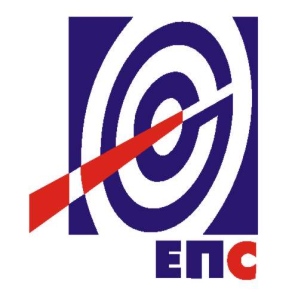 КОНКУРСНА ДОКУМЕНТАЦИЈАза подношење понуда у oтвореном поступку ради закључења оквирног споразума са једним понуђачем на период до две  годинеЈН/8200/0031/2019 (614/2019)РАДОВИ: AДАПТАЦИЈА СЕРВЕР САЛЕК О М И С И Ј Аза спровођење ЈН/8200/0031/2019формирана Решењем бр. 12.01.260163/2-19од 13.05.2019. године(заведено у ЈП ЕПС број 12.01.519337/2-20 од 23.10.2020. године)Београд, октобар  2020. годинеНа основу члана 32, 40, и 61. Закона о јавним набавкама („Сл. гласник РС” бр. 124/12, 14/15 и 68/15, у даљем тексту Закон),члана 2.и 8. Правилника о обавезним елементима конкурсне документације у поступцима јавних набавки и начину доказивања испуњености услова („Сл. гласник РС” бр. 86/15), Одлуке о покретању поступка јавне набавке број 12.01.260163/1-19од 13.05.2019. године и Решења о образовању комисије за јавну набавку бр.12.01.260163/2-19од 13.05.2019. године припремљена је:КОНКУРСНА ДОКУМЕНТАЦИЈАза подношење понуда у oтвореном поступку ради закључења оквирног споразума са једним понуђачем на период до две годинеЈН/8200/0031/2019 (614/2019)РАДОВИ: AДАПТАЦИЈА СЕРВЕР САЛЕСадржај конкурснедокументације:Укупан број страна документације: 119ОПШТИ ПОДАЦИ О ЈАВНОЈ НАБАВЦИПОДАЦИ О ПРЕДМЕТУ ЈАВНЕ НАБАВКЕ2.1 Опис предмета јавне набавке, назив и ознака из општег речника набавкеОпис предмета јавне набавке: Адаптација сервер салеНазив из општег речника набавке: Завршни грађевински радовиОзнака из општег речника набавке: 45400000Детаљани подаци о предмету набавке наведени су у техничкој спецификацији (поглавље 3. Конкурсне документације)ТЕХНИЧКАСПЕЦИФИКАЦИЈА(Врста, техничке карактеристике, квалитет, количина и опис радова, техничка документација и планови, начин спровођења контроле и обезбеђивања гаранције квалитета, рок извођења радова, место извођења радова, гарантни рок, евентуалне додатне услуге и сл.)3.1. Врста и количина радоваТЕХНИЧКА СПЕЦИФИКАЦИЈА и  образац структире цена за ЈН/8200/0031/2019 Јана број 614/2019 радова „Адаптација сервер сале“.	НАПОМЕНА: Пре почетка било којих радова неопходна је сагласност наручиоца на достављену пројектну документацију.Наведене техничке карактеристике у спецификацији - структура цена  представљају минималне техничке захтеве, што значи да понуђена опрема мора да има исте, а може да има и боље карактеристике (у оквиру понуђене цена). У случају неиспуњења свих наведених захтева понуда је неодговарајућа.Извођач радова треба да понуди za UPS tipa Symmetra PX, модул снаге и батериjски модул који су компатибилни односно који су оргинални делови за дати UPS,  произвођача APC by Schneider Electric.НАПОМЕНА: Извођач радова треба да достави уз понуду одговарајућу техничку документацију: каталог, извод из каталошке документације, брошуре или слично за позиције:  UPS  - SymmetraPX: модул снаге и батерисјки модул и InRow систем хлађења. Понуђач се обавезао да ће приликом реализација посла, извршити уградњу наведене опреме.Техничка документација коју понуђач може да достави у понуди за понуђену опрему као и докази понуђених техничких карактеристика, квалитета, који су оргинално на енглеском језику, не морају бити преведени на српски језик.3.2 Квалитет, опис радова и пратећих услуга  и начин спровођења контроле и обезбеђивања гаранције квалитета изведених радова и пратећих услуга:Квантитативни и квалитатативни пријем радова: Извођач радова се обавезује да води грађевински дневник.Наручилац ће именовати Надзорни орган који ће вршити стручни надзор над извођењем  радова.Наручилац ће именовати и најмање два овлашћена лица за праћење извршења оквирног споразума. Извођач радова је дужан да преко Надзорног органа обавести Наручиоца о завршетку радова по свакој издатој наруџбеници, у виду захтева за примопредају изведених радова који уписује, а Надзорни орган потврђују у Грађевинском дневнику.Примопредају изведених радова врши овлашћено лице наручиоца за праћење извршења оквирног споразума и Извођача радова. Овлашћено лице је дужно да без одлагања, а најкасније у року од 24 сата, по пријему обавештења о извршеним радовима, изврши преглед изведених радова и уколико констатује да су радови изведени у свему према овом оквирном споразуму, односно наруџбеници, приступа сачињавању Записника о квантитативном и квалитативном пријему радова – услуга без примедби, према оквирном споразуму, односно наруџбеници, који на крају потписују обе уговорне стране.  Пријем изведених радова обухвата и предају комплетне пратеће документације – атесте, извештаје о типским испитивањима, сертификата, декларација и сл. Извођач радова је дужан да одмах, а најкасније у року који  Наручилац одреди  у Записнику о квантитативном и квалитативном пријему радова – услуга без примедби, отклони све евентуалне констатоване недостатке и примедбе.Када Извођач радова отклони све евентуалне примедбе и недостатке у датим роковима Овлашћено лице за праћење реализације оквирног споразума наручиоца и извођача радова ће извршити поново пријем изведених радова и то констатовати новим Записником о квантитативном и квалитативном пријему радова – услуга без примедби. Тек тада се сматра да је пријем изведених радова извршен успешно и да су изведени радови примљени од стране Наручиоца односно да је извођење радова према конкретној појединачној наруџбеници извршио радове.Извођач радова је дужан да своје активности прилагоди договору са Наручиоцем за планиране радове, без права надокнаде за евентуално посебно повећање трошкова за прековремени рад.Квантитативни и квалитативни пријем пратећих услуга  Услуга израде пројектне документацијеКвантитативни и квалитативни пријем услуга односно израда пројектне документације врши се приликом пружања Услуге у присуству овлашћених представника за праћење извршења Оквирног споразума.Извођач радова је обавезан да:- Пројектну документацију испоручи у 4 (четири) примерка у папирној форми и 2 (два) примерка на ЦД-у (графички део у dwg формату, рачунски и текстуални део у doc формату);У случају да се приликом пријема услуге пројектовања утврди да стварно стање не одговара обиму и квалитету, Наручилац је дужан да рекламацију записнички констатује и исту одмах достави Извођачу радова у року од 5 (словима: пет) дана.Извођач радова  се обавезује да недостатке установљене од стране Наручиоца приликом квантитативног и квалитативног пријема отклони у року од 10 (словима: десет) дана од момента пријема рекламације о свом трошку. Остале пратеће услуге:Квантитативни и квалитативни пријем осталих пратећих услуга врши се приликом пружања Услуге у присуству овлашћених представника за праћење извршења Оквирног споразума.У случају да се приликом пријема услуга утврди да стварно стање не одговара обиму и квалитету, Наручилац је дужан да рекламацију записнички констатује и исту одмах достави Извођачу радова у року од 5 (словима: пет) дана.Извођач радова  се обавезује да недостатке установљене од стране Наручиоца приликом квантитативног и квалитативног пријема отклони у року од 10 (словима: десет) дана од момента пријема рекламације о свом трошку. Сматра се да је квантитативни и  квалитативни пријем услуге извршен потписивањем Записника о квантитативном и квалитативном пријему радова – услуга без примедби,од стране овлашћених представника Наручиоца и Извођача радова.3.3 Рок и место извођења радова и пратећих услугаРок за пружање услуге израде пројектне документације и осталих пратећих услуга биће одређен појединачним наруџбеницама по позицијама и не може бити дужи од 120 (словима: стодвадесет) календарских дана од дана пријема појединачне наруџбенице упућене од стране Наручиоца.Сматра се да су пратеће услуга извршене потписивањем Записника о квантитативном и квалитативном пријему радова – услуга без примедби од стране овлашћених представника Наручиоца и извођача радова.Конкретан рок извођења радова (укључујући испоруку и уградњу опреме и материјала), биће одређен појединачним наруџбеницама по позицијама.Рок извођења радова (укључујући испоруку и уградњу опреме и материјала, ), не може бити дужи од 120 (словима: стодвадесет) календарских дана од дана пријема појединачне наруџбенице упућене од стране Наручиоца, (уколико је то наведено у наруџбеници).Рок извођења радова се завршава са даном успешно обављеног пријема изведених радова и пуштањем опреме у рад.Место извођења радова је конзум ЈП „ЕПС “ д.о.о. Београд, Масарикова 1-3. Београд.Гарантни рок,  резервни деловиГаранција квалитета, гарантни рок, услови у гарантном року и након истека гарантног рокаИзвођач радова је дужан да обезбеди гаранцију за уграђену опрему и материјал и изведене радове, најмање  2 (словима; две ) године од дана потписивања Записника о квантитативном и квалитативном пријему радова – услуга без примедби, по свакој појединачно издатој наруџбенициИзабрани понуђач је у обавези да радове изведе у складу са техничком спецификацијом и Обрасцем  – Структура цене, важећим Законом о планирању и изградњи, важећим Законом о заштити од пожара, важећим Законом о безбедности и здрављу на раду и другим важећим подзаконским актима, стандардима, препорукама и техничким прописима и правилима струке за ову врсту делатности као и да пружи доказе о квалитету изведених радова. Такође је обавезан, да се придржава датих упутстава, најава и потврда од стране лица задуженог за праћење реализације Оквирног споразума или Надзорног органа и од стране координатора за безбедност и здравље на раду у фази извођења радова (уколико буде именован).Понуђач је у обавези да без накнаде отклони све евентуалне недостатке на уграђеној опреми и изведеним радовима уочене у току трајања гарантног рока.Ако понуђач у понуди наведе неповољније услове гарантног рока, техничке подршке или резервних делова, понуда ће бити одбијена као неприхватљива. Изабрани понуђач је дужан да о свом трошку отклони све недостатке у току трајања гарантног рока.У случају да Извођач не изведе радове у року наведеном у наруџбеници, Наручилац има право на наплату уговорне казне и банкарске гаранције за добро извршење посла, као и право на раскид оквирног споразума.Понуђач мора обезбедити сервисну подршку у периоду трајања гарантног рока са временом одзива до максимално 12 часова од момента пријаве квара овлашћеног лица Наручиоца (телефоном или мејлом).Уколико Понуђач није у могућности да отклони квар у року од 12 часова  од доласака на локацију и констатовања квара обавезан је да омогући функционалност дата центра најдуже у року од 24 сата од момента пријаве квара.Након одазива по позиву Наручиоца, Изабрани понуђач је дужан да у року од наредних макс. 15 (словима: петнаест) календарских дана изврши детекцију квара и поправи опрему на лицу места или у фабрици код произвођача ако је произвођач из Републике Србије. Трошкови поправке и транспорта (демонтажа опреме, транспорт до фабрике, поправка, транспорт назад до објекта, монтажа опреме, испитивање и успешно стављање у рад) падају на терет Изабраног понуђача.Уколико у року предвиђеном за детекцију квара и поправку опреме, није извршена поправка, Изабрани понуђач је дужан да у додатном року од макс. 30 (словима: тридесет) календарских дана, опрему замени новом, односно ако је произвођач опреме страног порекла поправи је у фабрици код произвођача или је замени новом и то о свом трошку. У том случају се продужава гарантни рок за период колико је опрема била ван погона – рад/функције.Извођач мора омогућити начин брже комуникације (број фиксног телефона и број мобилног и сл.) и мора се у року од максимално 12 часова одазвати на хитан позив и ставити Наручиоцу на располагање, без обзира на час хитног позива и временске услове (0-24h, 365 дана у години) и то за све врсте радова, без права посебне надокнаде за прековремени рад.Понуђач у понуди подноси изјаву, да ће пружити сервисну подршку са временом одзива до 12 часова; 24x7x365 дана за временски период трајања гарантног рока. НАПОМЕНА: Изјаву дати на меморандуму у слободној форми.3.5 Функционално испитивање опреме пред пуштање у рад, пријем изведених радова и пуштање опреме у радПосебно по свакој појединачно издатој наруџбеници, функционално испитивање опреме пред пуштање у рад, представља проверу свих функција испоручене и уграђене опреме ради стављања опреме у рад/функцију, у складу са Техничком спецификацијом и Обрасцем 2 -Структура цене. Функционално испитивање опреме пред пуштање у рад ће извршити Изабрани понуђач уз присуство овлашћеног лица задуженог за праћење реализације Оквирног споразума (или по потреби и осталих стручних лица Наручиоца), одмах по завршетку радова и то пре или у склопу обављања пријема изведених радова. Изабрани понуђач је дужан да одмах отклони све евентуалне недостатке и примедбе које се евенуално утврде приликом функционалног испитивања. Након отклањања свих евентуалних недостатака и примедби, сматра се да је функционално испитивање успешно завршено што се документује Извештајем о функционалном испитивању.Изабрани понуђач ће писаним путем упутити Наручиоцу захтев за функционално испитивање и/или пријем изведених радова.Лице задужено за праћење реализације Оквирног споразума, Надзорни орган Наручиоца и одговорни извођач радова (по потреби уз присуство других представника Наручиоца и Изабраног понуђача), ће извршити пријем изведених радова о чему ће се сачинити и потписати Записник о коначном пријему радова у коме се обавезно наводи и Извештај о успешно извршеном функционалном испитивању.Уколико су у Записнику о квалитативном и квантитативном  пријему радова -услуга констатоване примедбе, преглед изведених радова ће бити поновљен након отклањања евидентираних примедби од стране Изабраног понуђача, у року обострано прихваћеном.Након успешно обављеног пријема изведених радова и потписаног Записника о квантитативном и квалитативном пријему радова – услуга без примедби, може се пустити опрема у рад. Уколико Наручилац буде имао примедбе приликом пуштања опреме у рад, Изабрани понуђач је дужан да те примедбе отклони у року који одреди Наручилац.УСЛОВИ ЗА УЧЕШЋЕ У ПОСТУПКУ ЈАВНЕ НАБАВКЕ ЗЈН И УПУТСТВО КАКО СЕ ДОКАЗУЈЕ ИСПУЊЕНОСТ ТИХ УСЛОВАПонуда понуђача који не докаже да испуњава наведене обавезне и додатне услове из тачака 1. до 8. овог обрасца, биће одбијена као неприхватљива.1.  Сваки подизвођач мора да испуњава обавезне услове из члана 75. Закона, што доказује достављањем доказа наведених у овом одељку. Додатне услове у вези са капацитетима из члана 76. Закона, понуђач испуњава самостално без обзира на ангажовање подизвођача.2.  Сваки понуђач из групе понуђача  која подноси заједничку понуду мора да испуњава обавезне услове из члана 75. Закона, што доказује достављањем доказа наведених у овом одељку. Додатне услове у вези са капацитетима из члана 76. Закона понуђачи из групе испуњавају заједно, на основу достављених доказа у складу са овим одељком конкурсне документације.3.  Докази о испуњености услова из члана 77. Закона могу се достављати у неовереним копијама. Наручилац може пре доношења одлуке о додели уговора, захтевати од понуђача, чија је понуда на основу извештаја комисије за јавну набавку оцењена као најповољнија да достави на увид оригинал или оверену копију свих или појединих доказа.Ако понуђач у остављеном, примереном року који не може бити краћи од пет дана, не достави на увид оригинал или оверену копију тражених доказа, наручилац ће његову понуду одбити као неприхватљиву.4. Лице уписано у Регистар понуђача није дужно да приликом подношења понуде доказује испуњеност обавезних услова за учешће у поступку јавне набавке, односно наручилац не може одбити као неприхватљиву, понуду зато што не садржи доказ одређен Законом или Конкурсном документацијом, ако је понуђач, навео у понуди интернет страницу на којој су тражени подаци јавно доступни. У том случају понуђач може, у Изјави (која мора бити потписана и оверена), да наведе да је уписан у Регистар понуђача. Уз наведену Изјаву, понуђач може да достави и фотокопију Решења о упису понуђача у Регистар понуђача.  На основу члана 79. став 5. Закона понуђач није дужан да доставља следеће доказе који су јавно доступни на интернет страницама надлежних органа, и то:1)    извод из регистра надлежног органа:-       извод из регистра АПР: www.apr.gov.rs2)    докази из члана 75. став 1. тачка 1) ,2) и 4) Закона-       регистар понуђача: www.apr.gov.rs- www.nbs.rs 3)  Потврда Народне банке Србије да понуђач није био неликвидан у последњих шест месеци који претходе дану објаве Позива за подношење понуда на Порталу јавних набавки5.    Уколико је доказ о испуњености услова електронски документ, понуђач доставља копију електронског документа у писаном облику, у складу са законом којим се уређује електронски документ.6.    Ако понуђач има седиште у другој држави, наручилац може да провери да ли су документи којима понуђач доказује испуњеност тражених услова издати од стране надлежних органа те државе.7.    Ако понуђач није могао да прибави тражена документа у року за подношење понуде, због тога што она до тренутка подношења понуде нису могла бити издата по прописима државе у којој понуђач има седиште и уколико уз понуду приложи одговарајући доказ за то, наручилац ће дозволити понуђачу да накнадно достави тражена документа у примереном року.8.    Ако се у држави у којој понуђач има седиште не издају докази из члана 77. став 1. Закона, понуђач може, уместо доказа, приложити своју писану изјаву, дату под кривичном и материјалном одговорношћу оверену пред судским или управним органом, јавним бележником или другим надлежним органом те државе9.    Понуђач је дужан да без одлагања, а најкасније у року од пет дана од дана настанка промене у било којем од података које доказује, о тој промени писмено обавести наручиоца и да је документује на прописани начин.5. КРИТЕРИЈУМ ЗА ДОДЕЛУ ОКВИРНОГ СПОРАЗУМАИзбор најповољније понуде ће се извршити применом критеријума „Најнижа понуђена цена“.Критеријум за оцењивање понуда најнижа понуђена цена, заснива се на понуђеној цени као једином критеријуму.5.1. Резервни критеријумУколико две или више понуда имају једнаку понуђену цену која је и најнижа, као најповољнија ће бити изабрана понуда понуђача који је понудио краћи рок завршетка посла.Уколико ни после примене резервних критеријума не буде могуће изабрати најповољнију понуду, најповољнија понуда биће изабрана путем жреба.Извлачење путем жреба наручилац ће извршити јавно, у присуству понуђача који имају исту најнижу понуђену цену. На посебним папирима који су исте величине и боје Наручилац ће исписати називе понуђача, те папире ставити у кутију, одакле ће председник Комисије извући само један папир. Понуђачу чији назив буде на извученом папиру биће додељен оквирни споразум.Наручилац ће сачинити и доставити записник о спроведеном извлачењу путем жреба.Записник о извлачењу путем жреба потписују чланови комисије и присутни овлашћени представници понуђача, који преузимају примерак записника.Наручилац ће поштом или електронским путем доставити Записник о  извлачењу путем жреба понуђачима који нису присутни на извлачењу. УПУТСТВО ПОНУЂАЧИМА КАКО ДА САЧИНЕ ПОНУДУКонкурсна документација садржи Упутство понуђачима како да сачине понуду и потребне податке о захтевима Наручиоца у погледу садржине понуде, као и услове под којима се спроводи поступак избора најповољније понуде у поступку јавне набавке.Понуђач мора да испуњава све услове одређене Законом о јавним набавкама (у даљем тексту: Закон) и конкурсном документацијом. Понуда се припрема и доставља на основу позива, у складу са конкурсном документацијом, у супротном, понуда се одбија као неприхватљива.Језик на којем понуда мора бити састављенаНаручилац је припремио конкурсну документацију на српском језику и водиће поступак јавне набавке на српском језику. Понуда са свим прилозима мора бити сачињена на српском језику.Прилози који чине саставни део понуде, достављају се на српском језику. Уколико је неки прилог (доказ или документ) на страном језику, он мора бити преведен на српски језик.Техничка документација коју понуђач може да достави у понуди за понуђену опрему као и докази понуђених техничких карактеристика, квалитета, који су оргинално на енглеском језику, не морају бити преведени на српски језик. Начин састављања и подношења понудеПонуђач је обавезан да сачини понуду тако што понуђач уписује тражене податке у обрасце који су саставни део конкурсне документације и оверава је печатом и потписом законског заступника, другог заступника уписаног у регистар надлежног органа или лица овлашћеног од стране законског заступника уз доставу овлашћења у понуди. Доставља их заједно са осталим документима који представљају обавезну садржину понуде.Препоручује се да сви документи поднети у понуди  буду нумерисани и повезани у целину (јемствеником, траком и сл.), тако да се појединачни листови, односно прилози, не могу накнадно убацивати, одстрањивати или замењивати. Препоручује се да се нумерација поднете документације и образаца у понуди изврши на свакоj страни на којој има текста, исписивањем “1 од н“, „2 од н“ и тако све до „н од н“, с тим да „н“ представља укупан број страна понуде.Препоручује се да доказе који се достављају уз понуду, а због своје важности не смеју бити оштећени, означени бројем (банкарска гаранција), стављају се у посебну фолију, а на фолији се видно означава редни број странице листа из понуде. Фолија се мора залепити при врху како би се докази, који се због своје важности не смеју оштетити, заштитили.Понуђач подноси понуду у затвореној коверти или кутији, тако да се при отварању може проверити да ли је затворена, као и када, на адресу: Јавно предузеће „Електропривреда Србије“, Балканска 13, 11000 Београд, са назнаком: „Понуда за јавну набавку - Јавна набавка радова „Адаптација сервер сале“, број  ЈН/8200/0031/2019 (614/2019)НЕ ОТВАРАТИ''.На полеђини коверте обавезно се уписује тачан назив и адреса понуђача, телефон и факс понуђача, као и име и презиме овлашћеног лица за контакт.У случају да понуду подноси група понуђача, на полеђини коверте назначити да се ради о групи понуђача и навести називе и адресу свих чланова групе понуђача.Уколико понуђачи подносе заједничку понуду, група понуђача може да се определи да обрасце дате у конкурсној документацији потписују и печатом оверавају сви понуђачи из групе понуђача или група понуђача може да одреди једног понуђача из групе који ће потписивати и печатом оверавати обрасце дате у конкурсној документацији, изузев образаца који подразумевају давање изјава под материјалном и кривичном одговорношћу морају бити потписани и оверени печатом од стране сваког понуђача из групе понуђача.У случају да се понуђачи определе да један понуђач из групе потписује и печатом оверава обрасце дате у конкурсној документацији (изузев образаца који подразумевају давање изјава под материјалном и кривичном одговорношћу), наведено треба дефинисати споразумом којим се понуђачи из групе међусобно и према наручиоцу обавезују на извршење јавне набавке, а који чини саставни део заједничке понуде сагласно чл. 81. Закона. Уколико је неопходно да понуђач исправи грешке које је направио приликом састављања понуде и попуњавања образаца из конкурсне документације, дужан је да поред такве исправке стави потпис особе или особа које су потписале образац понуде и печат понуђача.НАПОМЕНА: На основу Правилника о допуни правилника о обавезним елементима конкурсне документације у поступцима јавних набавки и начину доказивања испуњености услова  (''Службени гласник РС'' број 41/2019) приликом сачињавања понуде употреба печата није обавезна за Понуђаче који немају обавезу коришћења печата у свом пословању, у складу са Законом о изменама и допунама Закона о привредим друштвима (''Службени гласник РС'' број 44/2018), који се примењује почев од 01. октобра 2018. године, на основу којих су престале да важе одредбе појединих закона и других прописа у делу у ком се установљава обавеза употребе печата у пословању друштава и предузетника.Обавезна садржина понудеСадржину понуде, поред Обрасца понуде, чине и сви остали докази о испуњености услова из чл. 75.и 76.Закона, предвиђени чланом 77. Закона, који су наведени у конкурсној документацији, као и сви тражени прилози и изјаве (попуњени, потписани и печатом оверени) на начин предвиђен следећим ставом ове тачке:Образац понуде (Образац 1),Образац Структуре цене (Образац 2),Изјава о независној понуди (Образац 3),Изјава у складу са чланом 75. став 2. Закона (Образац 4),Докази којима се доказује испуњеност услова за учешће у поступку јавне набавке из члана 75. и 76. ЗЈН  у складу са упутством како се доказује испуњеност тих услова из поглавља 4. конкурсне документације,Образац трошкова припреме понуде, ако понуђач захтева надокнаду трошкова у складу са чл. 88 Закона (Образац 9),Средство финансијског обезбеђења за озбиљност понудеПотписан и печатом оверен Модел Оквирног споразума, образац 11Потписан и оверен Модел уговора о чувању пословне тајне и поверљивих информација; образац 12 Прилог о безбедности и здрављу на раду;Споразум којим се понуђачи из групе међусобно и према наручиоцу обавезују на извршење јавне набавке, у случају подношења заједничке понуде (Прилог 1 је понуђен само као пример споразума),Овлашћење за потписника (ако не потписује заступник).Списак изведених радова – стручне референце образац 5 Потврда референце образац 6 Изјава о техничком капацитету образац 8Изјава о кадровском капацитету образац 7Пожељно  је да сви обрасци и документи који чине обавезну садржину понуде буду сложени према наведеном редоследу.Пожељно је да понуђач у затвореној коверти или кутији, уз писану понуду, доставља и USB са понудом у pdf формату, при чему је у случају разлике меродавна понуда у писаном облику.Наручилац ће одбити као неприхватљиве све понуде које не испуњавају услове из позива за подношење понуда и конкурсне документације.Наручилац ће одбити као неприхватљиву понуду понуђача, за коју се у поступку стручне оцене понуда утврди да докази који су саставни део понуде садрже неистините податке.Подношење и отварање понудаБлаговременим се сматрају понуде које су примљене, у складу са Позивом за подношење понуда објављеним на Порталу јавних набавки, без обзира на начин на који су послате.Ако је понуда поднета по истеку рока за подношење понуда одређеног у позиву, сматраће се неблаговременом, а Наручилац ће по окончању поступка отварања понуда, овакву понуду вратити неотворену понуђачу, са назнаком да је поднета неблаговремено.Комисија за јавне набавке ће благовремено поднете понуде јавно отворити дана наведеном у Позиву за подношење понуда у просторијама Јавног предузећа „Електропривреда Србије“ Београд, Балканска 13, 11000 Београд.Представници понуђача који учествују у поступку јавног отварања понуда, морају да пре почетка поступка јавног отварања доставе Комисији за јавне набавке писано овлашћењеза учествовање у овом поступку,(пожељно је дабуде издато на меморандуму понуђача), заведено и оверено печатом и потписом законског заступника понуђача или другог заступника уписаног у регистар надлежног органа или лица овлашћеног од стране законског заступника уз доставу овлашћења у понуди.Комисија за јавну набавку води записник о отварању понуда у који се уносе подаци у складу са Законом.Записник о отварању понуда потписују чланови комисије и присутни овлашћени представници понуђача, који преузимају примерак записника.Наручилац ће у року од 3 (словима: три) дана од дана окончања поступка отварања понуда поштом или електронским путем доставити записник о отварању понуда понуђачима који нису учествовали у поступку отварања понуда.Начин подношења понудеПонуђач може поднети само једну понуду.Понуду може поднети понуђач самостално, група понуђача, као и понуђач са подизвођачем.Понуђач који је самостално поднео понуду не може истовремено да учествује у заједничкој понуди или као подизвођач. У случају да понуђач поступи супротно наведеном упутству свака понуда понуђача у којој се појављује биће одбијена. Понуђач може бити члан само једне групе понуђача која подноси заједничку понуду, односно учествовати у само једној заједничкој понуди. Уколико је понуђач, у оквиру групе понуђача, поднео две или више заједничких понуда, наручилац ће све такве понуде одбити.Понуђач који је члан групе понуђача не може истовремено да учествује као подизвођач. У случају да понуђач поступи супротно наведеном упутству свака понуда понуђача у којој се појављује биће одбијена. Измена, допуна и опозив понудеУ року за подношење понуде понуђач може да измени или допуни већ поднету понуду писаним путем, на адресу наручиоца Балканска 13, 11000 Београд са назнаком „ИЗМЕНА – ДОПУНА - Понуде за јавну набавку радова „Адаптација сервер сале“ - Јавна набавка број ЈН/8200/0031/2019 (614/2019)– НЕ ОТВАРАТИ“.У случају измене или допуне достављене понуде, Наручилац ће приликом стручне оцене понуде узети у обзир измене и допуне само ако су извршене у целини и према обрасцу на који се, у већ достављеној понуди, измена или допуна односи.У року за подношење понуде понуђач може да опозове поднету понуду писаним путем, на адресу наручиоца Балканска 13, 11000 Београд, са назнаком „ОПОЗИВ - Понуде за јавну набавку радова„Адаптација сервер сале“ - Јавна набавка број ЈН/8200/0031/2019 (614/2019) – НЕ ОТВАРАТИ“.У случају опозива поднете понуде пре истека рока за подношење понуда, наручилац такву понуду неће отварати, већ ће је неотворену вратити понуђачу.Уколико понуђач измени или опозове понуду поднету по истеку рока за подношење понуда, наручилац ће наплатити средство финансијског обезбеђења дато на име озбиљности понуде.ПартијеНабавка није обликована по партијама.Понуда са варијантамаПонуда са варијантама није дозвољена.Подношење понуде са подизвођачимаПонуђач је дужан да у понуди наведе да ли ће извршење набавке делимично поверити подизвођачу. Ако понуђач у понуди наведе да ће делимично извршење набавке поверити подизвођачу, дужан је да наведе:назив подизвођача, а уколико уговор између наручиоца и понуђача буде закључен, тај подизвођач ће бити наведен у уговору;проценат укупне вредности набавке који ће поверити подизвођачу, а који не може бити већи од 50% као и део предметне набавке који ће извршити преко подизвођача.Понуђач у потпуности одговара наручиоцу за извршење уговорене набавке, без обзира на број подизвођача и обавезан је да наручиоцу, на његов захтев, омогући приступ код подизвођача ради утврђивања испуњености услова.Обавеза понуђача је да за подизвођача достави доказе о испуњености обавезних услова из члана 75. став 1. тачка 1), 2) и 4) Закона наведених у одељку Услови за учешће из члана 75. и 76. Закона и Упутство како се доказује испуњеност тих услова. Додатне услове понуђач испуњава самостално, без обзира на агажовање подизвођача.Све обрасце у понуди потписује и оверава понуђач, изузев образаца под пуном материјалном и кривичном одговорношћу,које попуњава, потписује и оверава сваки подизвођач у своје име.Понуђач не може ангажовати као подизвођача лице које није навео у понуди, у супротном наручилац ће реализовати средство обезбеђења и раскинути уговор, осим ако би раскидом уговора наручилац претрпео знатну штету.Понуђач може ангажовати као подизвођача лице које није навео у понуди, ако је на страни подизвођача након подношења понуде настала трајнија неспособност плаћања, ако то лице испуњава све услове одређене за подизвођача и уколико добије претходну сагласност наручиоца.Наручилац у овом поступку не предвиђа примену одредби става 9. и 10. члана 80. Закона.Подношење заједничке понудеУ случају да више понуђача поднесе заједничку понуду, они као саставни део понуде морају доставити Споразум о заједничком извршењу набавке, којим се међусобно и према Наручиоцу обавезују на заједничко извршење набавке, који обавезно садржи податке прописане члан 81. став 4. и 5.Закона и то: податке о члану групе који ће бити Носилац посла, односно који ће поднети понуду и који ће заступати групу понуђача пред Наручиоцем;опис и вредност послова сваког од понуђача из групе понуђача у извршењу Уговора.у складу са важећим прописима о ПДВ у Републици Србији потребно је јасно дефинисати ко врши промет Наручиоцу, Носилац посла или више чланова Групе понуђача и у Споразуму навести да:Уколико испоруку добара/ пружање услуга/извођење радова Наручиоцу врши искључиво Носилац посла, а остали чланови групе понуђача врше испоруку добара/пружање услуга/ извођење радова Носиоцу посла, Носилац посла издаје рачун за промет добара/ услуга/радова који врши Наручиоцу.Уколико испоруку добара/пружање услуга/извођење радова Наручиоцу посла врше сви чланови групе понуђача (Носилац и остали чланови групе понуђача) у смислу да ће сваки члан групе понуђача извршити свој део уговореног посла, сваки члан групе понуђача издаје рачун Наручиоцу у складу са Законом.Сходно наведеном у претходном ставу, чланови Групе понуђача дају сагласност да Наручилац своје обавезе плаћа Носиоцу, односно  члану Групе понуђача који је извршио промет и испоставио рачун.Сваки понуђач из групе понуђача  која подноси заједничку понуду мора да испуњава услове из члана 75.  став 1. тачка 1), 2) и 4) Закона, наведене у одељку Услови за учешће из члана 75. и 76. Закона и Упутство како се доказује испуњеност тих услова. Услове у вези са капацитетима, у складу са чланом 76. Закона, понуђачи из групе испуњавају заједно, на основу достављених доказа дефинисаних конкурсном документацијом.Услов из члана 75. став 1.тачка 5 .Закона , обавезан је да испуни понуђач из групе понуђача којем је поверено извршење дела набавке за које је неопходна испуњеност тог услова.У случају заједничке понуде групе понуђача обрасце под пуном материјалном и кривичном одговорношћу попуњава, потписује и оверава сваки члан групе понуђача у своје име.( Образац Изјаве о независној понуди и Образац изјаве у складу са чланом 75. став 2. Закона)Понуђачи из групе понуђача одговорају неограничено солидарно према наручиоцу.Понуђена ценаЦена се исказује у динарима без пореза на додату вредност.У случају да у достављеној понуди није назначено да ли је понуђена цена са или без пореза на додату вредност, сматраће се сагласно Закону, да је иста без пореза на додату вредност.Јединичне цене и укупно понуђена цена морају бити изражене са две децимале у складу са правилом заокруживања бројева. У случају рачунске грешке меродавна ће бити јединична цена.Понуда која је изражена у две валуте, сматраће се неприхватљивом.Понуђена цена укључује све трошкове везане за реализацију предметних радова.Јединична цена је фиксна за цео уговорени период.Сматраће се да је Извођач радова добио све информације које су сваком искусном Извођачу радова потребне у погледу ризика, непредвиђених расхода и свих других околности које могу да утичу или се могу одразити на извођење и завршетак радова.Вредност понуде се користи у поступку стручне оцене понуда за рангирање и оцену прихватљивости  истих  док се оквирни споразум закључује на процењену вредност набавке.Уколико понуђена цена прелази износ процењене вредности ове јавне набавке, понуда ће бити одбијена као неприхватљива. Ако је у понуди исказана неуобичајено ниска цена, Наручилац ће поступити у складу са чланом 92. Закона.6.12 Рок и место извођења радова и пратећих услугаРок за пружање услуге израде пројектне документације и осталих пратећих услуга биће одређен појединачним наруџбеницама по позицијама и не може бити дужи од 120 (словима: стодвадесет) календарских дана од дана пријема појединачне наруџбенице упућене од стране Наручиоца.Сматра се да су пратеће услуга извршене потписивањем Записника о квантитативном и квалитативном пријему радова – услуга без примедби, од стране овлашћених представника Наручиоца и извођача радова.Конкретан рок извођења радова (укључујући испоруку и уградњу опреме и материјала, као и), биће одређен појединачним наруџбеницама по позицијама.Рок извођења радова (укључујући испоруку и уградњу опреме и материјала, ), не може бити дужи од 120 (словима: стодвадесет) календарских дана од дана пријема појединачне наруџбенице упућене од стране Наручиоца, (уколико је то наведено у наруџбеници).Рок извођења радова се завршава са даном успешно обављеног пријема изведених радова и пуштањем опреме у рад.Место извођења радова је: конзум ЈП „ЕПС “ д.о.о. Београд, Масарикова 1-3. Београд.Гарантни рок Изабрани понуђач је у обавези да радове изведе у складу са техничком спецификацијом и Обрасцем  – Структура цене, важећим Законом о планирању и изградњи, важећим Законом о заштити од пожара, важећим Законом о безбедности и здрављу на раду и другим важећим подзаконским актима, стандардима, препорукама и техничким прописима и правилима струке за ову врсту делатности као и да пружи доказе о квалитету изведених радова. Такође је обавезан, да се придржава датих упутстава, најава и потврда од стране лица задуженог за праћење реализације Оквирног споразума или надзорног органа или овлашћеног лица Наручиоца, као и од стране координатора за безбедност и здравље на раду у фази извођења радова (уколико буде именован).Понуђач је у обавези да без накнаде отклони све евентуалне недостатке на уграђеној опреми и изведеним радовима уочене у току трајања гарантног рока.Ако понуђач у понуди наведе неповољније услове гарантног рока, техничке подршке или резервних делова, понуда ће бити одбијена као неприхватљива. Уписати гарантни рок у обрасцу „Понуда“ и у моделу Оквирног споразума.Изабрани понуђач је дужан да о свом трошку отклони све недостатке у току трајања гарантног рока.У случају да Извођач не изведе радове у року наведеном у наруџбеници, Наручилац има право на наплату уговорне казне и банкарске гаранције за добро извршење посла, као и право на раскид оквирног споразумаПонуђач мора обезбедити сервисну подршку  у периоду трајања гарантног рока   са временом одзива до максимално 12 часова од момента пријаве квара овлашћеног лица Наручиоца (телефоном или мејлом).Уколико Понуђач није у могућности да отклони квар у року од 12 часова  од доласака на локацију и констатовања квара обавезан је да омогући функционалност дата центра најдуже у року од 24 сата од момента пријаве квара.Извођач мора омогућити начин брже комуникације (број фиксног телефона иброј мобилног и сл.) и мора се у року од максимално 12 часова одазвати на хитан позив и ставити Наручиоцу на располагање, без обзира на час хитног позива и временске услове (0-24h, 365 дана у години) и то за све врсте радова, без права посебне надокнаде за прековремени рад.Понуђач у понуди подноси изјаву, да ће пружити сервисну подршку са временом одзива до 12 часова; 24x7x365 за временски период трајања гарантног рока. Извођач радова је дужан да обезбеди гаранцију за уграђену опрему и материјал и изведене радове, најмање  2(словима;две ) године од дана потписивања Записника о квалитативном и квантитативном пријему радова – без примедби, по свакој појединачно издатој наруџбеници.НАПОМЕНА: Изјаву дати на меморандуму у слободној форми.Након одазива по позиву Наручиоца, Изабрани понуђач је дужан да у року од наредних макс. 15 (петнаест) календарских дана изврши детекцију квара и поправи опрему на лицу места или у фабрици код произвођача ако је произвођач из Републике Србије. Трошкови поправке и транспорта (демонтажа опреме, транспорт до фабрике, поправка, транспорт назад до објекта, монтажа опреме, испитивање и успешно стављање у рад) падају на терет Изабраног понуђача.Уколико у року предвиђеном за детекцију квара и поправку опреме, није извршена поправка, Изабрани понуђач је дужан да у додатном року од макс. 30 (тридесет) календарских дана,опрему замени новом, односно ако је произвођач опреме страног порекла поправи је у фабрици код произвођача или је замени новом и то о свом трошку. У том случају се продужава гарантни рок за период колико је опрема била ван погона – рад/функције.6.14. Начин и услови фактурисања Изабрани понуђач ће испоручену и уграђену опрему у складу са Обрасцем структуре цене, фактурисати у року од 3 (словима: три) дана од дана извршених услуга - радова и потписивања Записника о квантитативном и квалитативном пријему радова - услуга без примедби од стране овлашћених представника обе уговорне стране. Записник о квантитативном и квалитативном пријему радова - услуга, без примедби, садржи спецификацију свих извршених услуга-радова, спецификацију опреме и уграђеног материјала, а све према опису и јединицним ценама услуга-радова из Обрасца структуре цене.У испостављеним рачунима, Извођач радова је дужан да се придржава тачно дефинисаних назива из конкурсне документације техничка спецификација, прихваћене понуде и Обрасца структуре цене)Рачуни који не одговарају наведеним тачним називима, ће се сматрати неисправним. Уколико због коришћења различитих шифарника и софтверских решења није могуће у самом рачуну навести горе наведени тачан назив, Извођач радова је обавезан да уз рачун достави прилог са упоредним називима из рачуна са захтеваним називима из конкурсне документације и прихваћене понуде.Рачуни гласе на Наручиоца: Јавно предузеће „Електропривреда Србије“ Београд, ул. Балканска бр. 13, 11000 Београд, ПИБ: 103920327, а достављају се на адресу:ЈП „ Електропривреда Србије“ БеоградТехнички центар BeogradСектор економско финансијских пословаМасарикова 1-3са обавезним прилозима и то: Записник о квантитативном и квалитативном пријему радова – услуга без примедби оверен од стране одговорног лица Извођача радова и Надзорног органа Наручиоца и лица овлашћеног за праћење извршења оквирног споразума, након извршених радова – услуга захтеваних по свакој појединачној Наруџбеници.Плаћање домаћем понуђачу се врши у динарима, на његов текући рачун.6.14.1 Начин и услови плаћањаПлаћање радова - услуга који су предмет ове набавке Наручилац ће извршити на текући рачун Извођача радова и то:сукцесивно, након извршења захтева из сваке појединачне Наруџбенице, у року од 45 (словима: четрдесетпет) дана од дана пријема исправног рачуна и Записника о квантитативном и квалитативном пријему радова – услуга без примедби, који су оверени и потписани од стране одговорних лица Извођача радова и Надзорног органа Наручиоца и лица овлашћеног за праћење извршења оквирног споразума. Плаћање се врши уплатом на рачун Извођача радова.Понуђачу није дозвољено да захтева аванс.Плаћање ће се вршити у динарима.6.14.2.Рок важења понудеПонуда мора да важи најмање 120 (словима: стодвадесет) дана од дана отварања понуда. У случају да понуђач наведе краћи рок важења понуде, понуда ће бити одбијена, као неприхватљива. Средства финансијског обезбеђењаНаручилац користи право да захтева средстава финансијског обезбеђења (у даљем тексту СФО) којим понуђачи обезбеђују испуњење својих обавеза достављају се:у поступку јавне набавке и достављају се уз понуду/у поступку закључења оквирног споразума, иу поступку реализације наруџбеница као гаранција за  испуњење својих уговорних обавеза (достављају се  након извођења радова)Сви трошкови око прибављања средстава обезбеђења падају на терет понуђача, а и исти могу бити наведени у Обрасцу трошкова припреме понуде.Члан групе понуђача може бити налогодавац средства финансијског обезбеђења.Средства финансијског обезбеђења морају да буду у валути у којој је и понуда.Ако се за време трајања Уговора/оквирног споразума промене рокови за извршење уговорне обавезе, важност  СФО мора се продужити. Понуђач је дужан да достави следећа средства финансијског обезбеђења:У понуди:Банкарска гаранција за озбиљност понудеПонуђач доставља оригинал банкарску гаранцију за озбиљност понуде у висини од 2% вредности понуде, без ПДВ.Банкарскa гаранцијa понуђача мора бити неопозива, безусловна (без права на приговор) и наплатива на први писани позив, са трајањем најмање од 30 (словима: тридесет) календарских дана дужи од рока важења понуде.Наручилац ће уновчити гаранцију за озбиљност понуде дату уз понуду уколико: понуђач након истека рока за подношење понуда повуче, опозове или измени своју понуду илипонуђач коме је додељен оквирни споразум благовремено не потпише оквирни споразумили понуђач коме је додељен оквирни споразум не поднесе исправно средство обезбеђења за добро извршење посла у складу са захтевима из конкурсне документације.У случају да је пословно седиште банке гаранта у Републици Србији у случају спора по овој Гаранцији, утврђује се надлежност суда у Београду и примена материјалног права Републике Србије. У случају да је пословно седиште банке гаранта изван Републике Србије у случају спора по овој Гаранцији, утврђује се надлежност Спољнотрговинске арбитраже при ПКС уз примену Правилника ПКС и процесног и материјалног права Републике Србије. Поднета банкарска гаранција не може да садржи додатне услове за исплату, краће рокове, мањи износ или промењену месну надлежност за решавање спорова.Понуђач може поднети гаранцију стране банке само ако је тој банци додељен кредитни рејтинг коме одговара најмање ниво кредитног квалитета 3 (инвестициони ранг).Банкарска гаранција ће бити враћена понуђачу са којим није закључен оквирни споразум одмах по закључењу оквирног споразума са понуђачем чија је понуда изабрана као најповољнија, а понуђачу са којим је закључен оквирни споразум у року од десет дана од дана предаје Наручиоцу инструмената обезбеђења извршења уговорених обавеза која су захтевана Оквирним спораумом.Банкарска гаранција за добро извршење посла у поступку закључења оквирног споразумаИзабрани понуђач је дужан да у тренутку закључења оквирног споразума, а најкасније у року од 10 (словима: десет) дана од дана обостраног потписивања оквирног споразума од стране законских заступника уговорних страна,а пре почетка извођења радова, као одложни услов из члана 74. став 2. Закона о облигационим односима („Сл. лист СФРЈ“ бр. 29/78, 39/85, 45/89 – одлука УСЈ и 57/89, „Сл.лист СРЈ“ бр. 31/93 и „Сл. лист СЦГ“ бр. 1/2003 – Уставна повеља), као Сфо за добро извршење посла преда Наручиоцу.Изабрани понуђач је дужан да Наручиоцу достави банкарску гаранцију за добро извршење посла, неопозиву,  безусловну (без права на приговор) и на први писани позив наплативу банкарску гаранцију за добро извршење посла у износу од 10 %  вредности оквирног споразума без ПДВ. Банкарска гаранција мора трајати најмање 30 (словима: тридесет) календарских дана дуже од рока важења оквирног споразума.Поднета банкарска гаранција не може да садржи додатне услове за исплату, краће рокове, мањи износ или промењену месну надлежност за решавање спорова.Наручилац ће уновчити дату банкарску гаранцију за добро извршење посла у случају да изабрани понуђач не буде извршавао своје уговорне обавезе у роковима и на начин предвиђен оквирним споразумом инаруџбеницом. У случају да је пословно седиште банке гаранта у Републици Србији у случају спора по овој Гаранцији, утврђује се надлежност суда у Београду и примена материјалног права Републике Србије. У случају да је пословно седиште банке гаранта изван Републике Србије у случају спора по овој Гаранцији, утврђује се надлежност Спољнотрговинске арбитраже при ПКС уз примену Правилника ПКС и процесног и материјалног права Републике Србије.У случају да Изабрани понуђач поднесе банкарску гаранцију стране банке, изабрани понуђач може поднети гаранцију стране банке само ако је тој банци додељен кредитни рејтинг коме одговара најмање ниво кредитног квалитета 3 (инвестициони ранг).У тренутку обостарно овереног Записника о квалитативном и квантитативном пријему радова по  првој издатој наруџбеници  Банкарску гаранцију за отклањање недостатака у гарантном рокуПонуђач се обавезује да преда Наручиоцу банкарску гаранцију за отклањање недостатака у  гарантном року која је неопозива, безусловна, без права протеста и платива на први позив, издата у висини од 5% од вредности оквирног споразума (без ПДВ-а) са роком важења 30 (словима:тридесет) дана дужим од гарантног рока, с тим да евентуални продужетак гарантног рока има за последицу и продужење банкарске гаранције.Банкарска гаранција за отклањање недостатака у гарантном року, доставља се  у тренутку обостарно овереног Записника о квалитативном и квантитативном пријему радова . Уколико Понуђач не достави банкарску гаранцију за отклањање недостатака у гарантном року, Наручилац има право да наплати банкарске гаранције за добро извршење посла.Достављена банкарска гаранција  не може да садржи додатне услове за исплату, краћи рок и мањи износ.Наручилац је овлашћен да наплати банкарску гаранцију за отклањање недостатака у  гарантном року у случају да Понуђач не испуни своје уговорне обавезе у погледу гарантног рока.Понуђач може поднети гаранцију стране банке само ако је тој банци додељен кредитни рејтинг коме одговара најмање ниво кредитног квалитета 3 (инвестициони ранг). У том случају Понуђач је обавезан да Наручилац достави контрагаранцију домаће банке.Достављање средстава финансијског обезбеђењаСредство финансијског обезбеђења за  озбиљност понуде доставља се као саставни део понуде и гласи на: Јавно предузеће „Електропривреда Србије“ Београд, Балканска 13, 11000 Београд. матични број 20053658, ПИБ 103920327Средство финансијског обезбеђења за добро извршење посла гласи и доставља на адресу Јавно предузеће „Електропривреда Србије“ Београд, Балканска бр. 13, 11000 Београд, матични број 20053658, ПИБ 103920327, а доставља лично или поштом на адресу:ЈП „ЕПС“, Технички центар Београд, Сектор економско финансијских послова техничких центара Масарикова 1-3, 11000 Београд са назнаком: Средства финансијског обезбеђења за ЈН брЈН/8200/0031/2019 (614/2019)Средство финансијског обезбеђења за отклањање недостатака у гарантном року  гласи на Јавно предузеће „Електропривреда Србије“ Београд, Балканска 13,11000 Београд, матични број 20053658, ПИБ 103920327, а доставља лично или поштом на адресу:ЈП „ЕПС“, Технички центар Београд, Сектор економско финансијских послова техничких центара Масарикова 1-3, 11000 Београд са назнаком: Средства финансијског обезбеђења за ЈН брЈН/8200/0031/2019 (614/2019)Начин означавања поверљивих података у понудиПодаци које понуђач оправдано означи као поверљиве биће коришћени само у току поступка јавне набавке у складу са позивом и неће бити доступни ником изван круга лица која су укључена у поступак јавне набавке. Ови подаци неће бити објављени приликом отварања понуда и у наставку поступка. Наручилац може да одбије да пружи информацију која би значила повреду поверљивости података добијених у понуди. Као поверљива, понуђач може означити документа која садрже личне податке, а које не садржи ни један јавни регистар, или која на други начин нису доступна, као и пословне податке који су прописима одређени као поверљиви. Наручилац ће као поверљива третирати она документа која у десном горњем углу великим словима имају исписано „ПОВЕРЉИВО“.Наручилац не одговара за поверљивост података који нису означени на горе наведени начин.Ако се као поверљиви означе подаци који не одговарају горе наведеним условима, Наручилац ће позвати понуђача да уклони ознаку поверљивости. Понуђач ће то учинити тако што ће његов представник изнад ознаке поверљивости написати „ОПОЗИВ“, уписати датум, време и потписати се.Ако понуђач у року који одреди наручилац не опозове поверљивост докумената, наручилац ће третирати ову понуду као понуду без поверљивих података.Наручилац је дужан да доследно поштује законите интересе понуђача, штитећи њихове техничке и пословне тајне у смислу закона којим се уређује заштита пословне тајне.Неће се сматрати поверљивим докази о испуњености обавезних услова,цена и други подаци из понуде који су од значаја за примену (елемената) критеријума и рангирање понуде. 6.17 Поштовање обавеза које произлазе из прописа о заштити на раду и других прописаПонуђач је дужан да при састављању понуде изричито наведе да је поштовао обавезе које произлазе из важећих прописа о заштити на раду, запошљавању и условима рада, заштити животне средине, као и да нема забрану обављања делатности која је на снази у време подношења понуде (Образац 4 из конкурсне документације).6.18 Накнада за коришћење патенатаНакнаду за коришћење патената, као и одговорност за повреду заштићених права интелектуалне својине трећих лица сноси понуђач.6.19 Начело заштите животне средине и обезбеђивања енергетске ефикасностиНаручилац је дужан да изводи радове тако да не загађују, односно који минимално утичу на животну средину, односно који обезбеђују адекватно смањење потрошње енергије – енергетску ефикасност.Додатне информације и објашњењаЗаинтерсовано лице може, у писаном облику, тражити од наручиоца додатне информације или појашњења у вези са припремањем понуде,при чему може да укаже наручиоцу и на евентуално уочене недостатке и неправилности у конкурсној документацији, најкасније 5 (словима: пет) дана пре истека рока за подношење понуде, на адресу наручиоца, са назнаком: „ОБЈАШЊЕЊА – позив за јавну набавку број ЈН/8200/0031/2019 (614/2019) или електронским путем на е-mail адресу: nina.nikolajevic@eps.rs. Наручилац ће у року од 3 (словима: три) дана по пријему захтева објавити Одговор на захтев на Порталу јавних набавки и својој интернет страници. Тражење додатних информација и појашњења телефоном није дозвољено.Ако је документ из поступка јавне набавке достављен од стране наручиоца или понуђача путем електронске поште или факсом, страна која је извршила достављање дужна је да од друге стране захтева да на исти начин потврди пријем тог документа, што је друга страна дужна и да учини када је то неопходно као доказ да је извршено достављање. Ако наручилац у року предвиђеном за подношење понуда измени или допуни конкурсну документацију, дужан је да без одлагања измене или допуне објави на Порталу јавних набавки и на својој интернет страници.Ако наручилац измени или допуни конкурсну документацију осам или мање дана пре истека рока за подношење понуда, наручилац је дужан да продужи рок за подношење понуда и објави обавештење о продужењу рока за подношење понуда.По истеку рока предвиђеног за подношење понуда наручилац не може да мења нити да допуњује конкурсну документацију.Комуникација у поступку јавне набавке се врши на начин одређен чланом 20. Закона.У зависности од изабраног вида комуникације, наручилац ће поступати у складу са 13. начелним ставом који је Републичка комисија за заштиту права у поступцима јавних набавки заузела на 3. Општој седници, 14.04.2014. године (објављеним на интернет страници www.кjn.gov.rs).Трошкови понудеТрошкове припреме и подношења понуде сноси искључиво понуђач и не може тражити од наручиоца накнаду трошкова.Понуђач може да у оквиру понуде достави укупан износ и структуру трошкова припремања понуде тако што попуњава, потписује и оверава печатом Образац трошкова припреме понуде.Ако је поступак јавне набавке обустављен из разлога који су на страни наручиоца, наручилац је дужан да понуђачу надокнади трошкове израде узорка или модела, ако су израђени у складу са техничким спецификацијама наручиоца и трошкове прибављања средства обезбеђења, под условом да је понуђач тражио накнаду тих трошкова у својој понуди.Додатна објашњења, контрола и допуштене исправкеНаручилац може да захтева од понуђача додатна објашњења која ће му помоћи при прегледу, вредновању и упоређивању понуда, а може да врши и контролу (увид) код понуђача, односно његовог подизвођача.Уколико је потребно вршити додатна објашњења, наручилац ће понуђачу оставити примерени рок да поступи по позиву наручиоца, односно да омогући наручиоцу контролу (увид) код понуђача, као и код његовог подизвођача.Наручилац може, уз сагласност понуђача, да изврши исправке рачунских грешака уочених приликом разматрања понуде по окончаном поступку отварања понуда.У случају разлике између јединичне цене и укупне цене, меродавна је јединична цена. Ако се понуђач не сагласи са исправком рачунских грешака, наручилац ће његову понуду одбити као неприхватљиву.Разлози за одбијање понудеПонуда ће бити одбијена ако:је неблаговремена, неприхватљива или неодговарајућа;ако се понуђач не сагласи са исправком рачунских грешака;ако има битне недостатке сходно члану 106. ЗЈННаручилац ће донети одлуку о обустави поступка јавне набавке у складу са чланом 109. Закона.6.24 Рок за доношење Одлуке о закључењу оквирног споразума/обустави поступкаНаручилац ће одлуку о закључењу оквирног споразума/обустави поступка донети у року од максимално 25 (словима: двадесетпет) дана од дана јавног отварања понуда.Одлуку о закључењу оквирног споразума/обустави поступка  Наручилац ће објавити на Порталу јавних набавки и на својој интернет страници у року од 3 (три) дана од дана доношења.Негативне референцеНаручилац може одбити понуду уколико поседује доказ да је понуђач у претходне три године пре објављивања позива за подношење понуда, у поступку јавне набавке:поступао супротно забрани из чл. 23. и 25. Закона;учинио повреду конкуренције;доставио неистините податке у понуди или без оправданих разлога одбио да закључи оквирни споразум/уговор о јавној набавци, након што му је оквирни споразум/ уговор додељен;одбио да достави доказе и средства обезбеђења на шта се у понуди обавезао.Наручилац може одбити понуду уколико поседује доказ који потврђује да понуђач није испуњавао своје обавезе по раније закљученим уговорима о јавним набавкама који су се односили на исти предмет набавке, за период од претходне три годинепре објављивања позива за подношење понуда. Доказ наведеног може бити:правоснажна судска одлука или коначна одлука другог надлежног органа;исправа о реализованом средству обезбеђења испуњења обавеза у поступку јавне набавке или испуњења уговорних обавеза;исправа о наплаћеној уговорној казни;рекламације потрошача, односно корисника, ако нису отклоњене у уговореном року;изјава о раскиду уговора због неиспуњења битних елемената уговора дата на начин и под условима предвиђеним законом којим се уређују облигациони односи;доказ о ангажовању на извршењу уговора о јавној набавци лица која нису означена у понуди као подизвођачи, односно чланови групе понуђача;други одговарајући доказ примерен предмету јавне набавке који се односи на испуњење обавеза у ранијим поступцима јавне набавке или по раније закљученим уговорима о јавним набавкама.Наручилац може одбити понуду ако поседује доказ из става 3. тачка 1) члана 82. Закона, који се односи на поступак који је спровео или уговор који је закључио и други наручилац ако је предмет јавне набавке истоврсан. Наручилац ће поступити на наведене начине и у случају заједничке понуде групе понуђача уколико утврди да постоје напред наведени докази за једног или више чланова групе понуђача. Увид у документацијуПонуђач има право да изврши увид у документацију о спроведеном поступку јавне набавке после доношења одлуке о закључењу оквирног споразума, односно одлуке о обустави поступка о чему може поднети писмени захтев Наручиоцу.Наручилац је дужан да лицу из става 1. омогући увид у документацију и копирање документације из поступка о трошку подносиоца захтева, у року од два дана од дана пријема писаног захтева, уз обавезу да заштити податке у складу са чл.14. Закона.Заштита права понуђачаЗахтев за заштиту права може да поднесе понуђач, односно свако заинтересовано лице, који има интерес за доделу уговора у конкретном поступку јавне набавке и који је претрпео или би могао да претрпи штету због поступања наручиоца противно одредбама ЗЈН.Захтев за заштиту права подноси се наручиоцу, а копија се истовремено доставља Републичкој комисији за заштиту права у поступцима јавних набавки (у даљем тексту: Републичка комисија).Захтев за заштиту права подноси се лично или путем поште на адресу: ЈП „Електропривреда Србије“ Београд, Балканска 13, са назнаком Захтев за заштиту права за ЈН радова „Aдаптација сервер сале“ - Јавна набавка број ЈН/8200/0031/2019, а копија се истовременодоставља Републичкој комисији.Захтев за заштиту права се може доставити и путем електронске поште на e-mail:nina.nikolajevic@eps.rsЗахтев за заштиту права може се поднети у току целог поступка јавне набавке, против сваке радње наручиоца, осим ако овим законом није другачије одређено.Захтев за заштиту права којим се оспорава врста поступка, садржина позива за подношење понуда или конкурсне документације сматраће се благовременим ако је примљен од стране наручиоца најкасније 7 (словима: седам) дана пре истека рока за подношење понуда, без обзира на начин достављања и уколико је подносилац захтева у складу са чланом 63. став 2. овог Закона указао наручиоцу на евентуалне недостатке и неправилности, а наручилац исте није отклонио. Захтев за заштиту права којим се оспоравају радње које наручилац предузме пре истека рока за подношење понуда, а након истека рока из става 3. ове тачке, сматраће се благовременим уколико је поднет најкасније до истека рока за подношење понуда. После доношења одлуке о додели уговораи одлуке о обустави поступка, рок за подношење захтева за заштиту права је 10 (словима: десет) дана од дана објављивања одлуке на Порталу јавних набавки. Захтев за заштиту права не задржава даље активности наручиоца у поступку јавне набавке у складу са одредбама члана 150. Закона. Наручилац објављује обавештење о поднетом захтеву за заштиту права на Порталу јавних набавки и на својој интернет страници најкасније у року од два дана од дана пријема захтева за заштиту права, које садржи податке из Прилога 3Љ. Наручилац може да одлучи да заустави даље активности у случају подношења захтева за заштиту права, при чему је тад дужан да у обавештењу о поднетом захтеву за заштиту права наведе да зауставља даље активности у поступку јавне набавке. Детаљно упутство о садржини потпуног захтева за заштиту права у складу са чланом   151. став 1. тач. 1) – 7) Закона:Захтев за заштиту права садржи:1) назив и адресу подносиоца захтева и лице за контакт2) назив и адресу наручиоца3) податке о јавној набавци која је предмет захтева, односно о одлуци наручиоца4) повреде прописа којима се уређује поступак јавне набавке5) чињенице и доказе којима се повреде доказују6) потврду о уплати таксе из члана 156. Закона7) потпис подносиоца.Ако поднети захтев за заштиту права не садржи све обавезне елементе   наручилац ће такав захтев одбацити закључком. Закључак   наручилац доставља подносиоцу захтева и Републичкој комисији у року од три дана од дана доношења. Против закључка наручиоца подносилац захтева може у року од три дана од дана пријема закључка поднети жалбу Републичкој комисији, док копију жалбе истовремено доставља наручиоцу. Износ таксе из члана 156. став 1. тач. 1)- 3) Закона:Подносилац захтева за заштиту права дужан је да на рачун буџета Републике Србије (број рачуна: 840-30678845-06, шифра плаћања 153 или 253, позив на број 820000312019, сврха: ЗЗП, ЈП ЕПС, ЈН. бр. ЈН/8200/0031/2019, прималац уплате: буџет Републике Србије) уплати таксу од:1) 120.000 динара ако се захтев за заштиту права подноси пре отварања понуда,2) 120.000 динара ако се захтев за заштиту права подноси након отварања понуда.Свака странка у поступку сноси трошкове које проузрокује својим радњама.Ако је захтев за заштиту права основан, наручилац мора подносиоцу захтева за заштиту права на писани захтев надокнадити трошкове настале по основу заштите права.Ако захтев за заштиту права није основан, подносилац захтева за заштиту права мора наручиоцу на писани захтев надокнадити трошкове настале по основу заштите права.Ако је захтев за заштиту права делимично усвојен, Републичка комисија одлучује да ли ће свака странка сносити своје трошкове или ће трошкови бити подељени сразмерно усвојеном захтеву за заштиту права.Странке у захтеву морају прецизно да наведу трошкове за које траже накнаду.Накнаду трошкова могуће је тражити до доношења одлуке наручиоца, односно Републичке комисије о поднетом захтеву за заштиту права.О трошковима одлучује Републичка комисија. Одлука Републичке комисије је извршни наслов.Детаљно упутство о потврди из члана 151. став 1. тачка 6) ЗаконаПотврда којом се потврђује да је уплата таксе извршена, а која се прилаже уз захтев за заштиту права приликом подношења захтева наручиоцу, како би се захтев сматрао потпуним.Чланом 151. Закона о јавним набавкама („Службени  гласник РС“, број 124/2012, 14/2015 и 68/2015) је прописано да захтев за заштиту права мора да садржи, између осталог, и потврду о уплати таксе из члана 156. Закона.Подносилац захтева за заштиту права је дужан да на одређени рачун буџета Републике Србије уплати таксу у износу прописаном чланом 156. Закона.Као доказ о уплати таксе, у смислу члана 151. став 1. тачка 6) Закона, прихватиће се:1. Потврда о извршеној уплати таксе из члана 156. Закона која садржи следеће елементе:(1) да буде издата од стране банке и да садржи печат банке;(2) да представља доказ о извршеној уплати таксе, што значи да потврда мора да садржи податак да је налог за уплату таксе, односно налог за пренос средстава реализован, као и датум извршења налога. * Републичка комисија може да изврши увид у одговарајући извод евиденционог рачуна достављеног од стране Министарства финансија – Управе за трезор и на тај начин додатно провери чињеницу да ли је налог за пренос реализован.(3) износ таксе из члана 156. ЗЈН чија се уплата врши;(4) број рачуна: 840-30678845-06;(5) шифру плаћања: 153 или 253;(6) позив на број: подаци о броју или ознаци јавне набавке поводом које се подноси захтев за заштиту права;(7) сврха: ЗЗП; назив наручиоца; број или ознака јавне набавке поводом које се подноси захтев за заштиту права;(8) корисник: буџет Републике Србије;(9) назив уплатиоца, односно назив подносиоца захтева за заштиту права за којег је извршена уплата таксе;(10) потпис овлашћеног лица банке.2. Налог за уплату, први примерак, оверен потписом овлашћеног лица и печатом банке или поште, који садржи и све друге елементе из потврде о извршеној уплати таксе наведене под тачком 1.3. Потврда издата од стране Републике Србије, Министарства финансија, Управе за трезор, потписана и оверена печатом, која садржи све елементе из потврде оизвршеној уплати таксе из тачке 1, осим оних наведених под (1) и (10), за подносиоце захтева за заштиту права који имају отворен рачун у оквиру припадајућег консолидованог рачуна трезора, а који се води у Управи за трезор (корисници буџетских средстава, корисници средстава организација за обавезно социјално осигурање и други корисници јавних средстава);4. Потврда издата од стране Народне банке Србије, која садржи све елементе из потврде о извршеној уплати таксе из тачке 1, за подносиоце захтева за заштиту права (банке и други субјекти) који имају отворен рачун код Народне банке Србије у складу са законом и другим прописом.Примерак правилно попуњеног налога за пренос и примерак правилно попуњеног налога за уплату могу се видети на сајту Републичке комисије за заштиту права у поступцима јавних набавки http://www.kjn.gov.rs/ci/uputstvo-o-uplati-republicke-administrativne-takse.htmlи http://www.kjn.gov.rs/download/Taksa-popunjeni-nalozi-ci.pdfУПЛАТА ИЗ ИНОСТРАНСТВАУплата таксе за подношење захтева за заштиту права из иностранства може се извршити на девизни рачун Министарства финансија – Управе за трезорНАЗИВ И АДРЕСА БАНКЕ:Народна банка Србије (НБС)11000 Београд, ул. Немањина бр. 17СрбијаSWIFT CODE: NBSRRSBGXXXНАЗИВ И АДРЕСА ИНСТИТУЦИЈЕ:Министарство финансијаУправа за трезорул. Поп Лукина бр. 7-911000 БеоградIBAN: RS 35908500103019323073НАПОМЕНА: Приликом уплата средстава потребно је навести следеће информације о плаћању - „детаљи плаћања“ (FIELD 70: DETAILS OF PAYMENT):– број у поступку јавне набавке на које се захтев за заштиту права односи иназив наручиоца у поступку јавне набавке.У прилогу су инструкције за уплате у валутама: EUR и USD.PAYMENT INSTRUCTIONS 	6.28	Закључивање и ступање на снагу оквирног споразумаНаручилац ће доставити оквирни споразум понуђачу којем је додељен оквирни споразум  у року од 8 (словима: осам)  дана од протека рока за подношење захтева за заштиту права.Понуђач којем буде додељен оквирни споразум, обавезан је да у тренутку закључења оквирног споразума достави банкарску гаранцију за добро извршење посла у року од 10 дана од дана потписивања оквирног споразума.Ако понуђач којем је додељен оквирни споразум одбије да потпише оквирни споразум или не потпише у року од 3 (словима: три) дана од дана пријема оквирног споразума, наручилац може закључити са првим следећим најповољнијим понуђачем.Уколико у року за подношење понуда пристигне само једна понуда и та понуда буде прихватљива, наручилац ће сходно члану 112. став 2. тачка 5) Закона закључити уговор са понуђачем и пре истека рока за подношење захтева за заштиту права.Оквирни споразум  се сматра закљученим када га потпишу овлашћени представници  страна, а ступа на снагу када Извођач радова достави средство финансијског обезбеђења за добро извршење посла.6.29. Издавање  наруџбеницаНаруџбенице са елементима уговора које се закључују на основу оквирног споразума морају се доделити пре завршетка трајања оквирног споразума, с тим да се трајање појединих наруџбеница закључених на основу оквирног споразума не мора подударати са трајањем оквирног споразума, већ по потреби може трајати краће или дуже.При издавању наруџбеница на основу оквирног споразума стране не могу мењати битне услове оквирног споразума у погледу предмета набавке, цена, начина и рокова плаћања, рокова испоруке.6.30.Измене током трајања Оквирног споразумаНаручилац може након закључења оквирног споразума о јавној набавци без спровођења поступка јавне набавке повећати обим предмета набавке до лимита прописаног чланом 115. став 1. Закона о јавним набавкама.Наручилац може повећати обим предмета јавне набавке из Оквирног споразума о јавној набавци за максимално до 5% укупне вредности Оквирног споразума при чему укупна вредност повећања Оквирног споразума  не може да буде већа од вредности из члана 124а. Закона, под условом да има обезбеђена финансијска средства, у случају непредвиђених околности приликом реализације Уговора, за које се није могло знати приликом планирања набавке као и у случају да приликом реализације уговора наступе објективне околности због којих је потребно извршити додатне или непредвиђене радове који су неопходни да би се реализовао предмет набавке.Након закључења Оквирног споразума о јавној набавци Наручилац може да дозволи промену цене и других битних елемената уговора из објективних разлога, као што су: измена важећих законских прописа, мере државних органа и измењене околности на тржишту настале услед више силе.Измене и допуне уговора извршиће се у писаној форми – закључивањем анекса Уговора.ОБРАСЦИОБРАЗАЦ 1.ОБРАЗАЦ ПОНУДЕПонуда бр._________ од _______________ за  отворени поступак јавне набавке, ради закључења оквирног споразума са једним понуђачем на период од две године –радова Адаптација сервер сале ЈН бр. ЈН/8200/0031/2019   614/20191)ОПШТИ ПОДАЦИ О ПОНУЂАЧУ2) ПОНУДУ ПОДНОСИ: Напомена: заокружити начин подношења понуде и уписати податке о подизвођачу, уколико се понуда подноси са подизвођачем, односно податке о свим учесницима заједничке понуде, уколико понуду подноси група понуђача3) ПОДАЦИ О ПОДИЗВОЂАЧУ Напомена:Табелу „Подаци о подизвођачу“ попуњавају само они понуђачи који подносе  понуду са подизвођачем, а уколико има већи број подизвођача од места предвиђених у табели, потребно је да се наведени образац копира у довољном броју примерака, да се попуни и достави за сваког подизвођача.4) ПОДАЦИ ЧЛАНУ ГРУПЕ ПОНУЂАЧАНапомена:Табелу „Подаци о учеснику у заједничкој понуди“ попуњавају само они понуђачи који подносе заједничку понуду, а уколико има већи број учесника у заједничкој понуди од места предвиђених у табели, потребно је да се наведени образац копира у довољном броју примерака, да се попуни и достави за сваког понуђача који је учесник у заједничкој понуди.5) ЦЕНА И КОМЕРЦИЈАЛНИ УСЛОВИ ПОНУДЕЦЕНАКОМЕРЦИЈАЛНИ УСЛОВИДатум 				                        Понуђач :_____________________________________________        М.П.	_________________       ________________                                                                   име презиме                   ПотписНапомене:-  Понуђач је обавезан да у обрасцу понуде попуни све комерцијалне услове (сва празна поља).- Уколико понуђачи подносе заједничку понуду, група понуђача може да овласти једног понуђача из групе понуђача који ће попунити, потписати и печатом оверити образац понуде или да образац понуде потпишу и печатом овере сви понуђачи из групе понуђача (у том смислу овај образац треба прилагодити већем броју потписника)Вредност понуде се користи у поступку стручне оцене понуда за рангирање и оцену прихватљивости  истих док се оквирни споразум закључује на процењену вредност набавке.Уколико понуђена цена прелази износ процењене вредности ове јавне набавке, понуда ће бити одбијена као неприхватљива. .                                           ОБРАЗАЦСТРУКУТРЕ ЦЕНЕ                                                                                                               ОБРАЗАЦ 2.Табела 1.РЕКАПИТУЛАЦИЈАУКУПНО ПОНУЂЕНА ЦЕНА ЗА рекапитулација укупно понуђених цена из табеле 1НАПОМЕНА: Пре почетка било којих радова неопходна је сагласност наручиоца на достављену пројектну документацију                                           Датум:                 Понуђач: ___________________________________________________________________  М.П. 	Име Презиме:_____________      Потпис:______________________Напомена:-Уколико група понуђача подноси заједничку понуду овај образац потписује и оверава Носилац посла.- Уколико понуђач подноси понуду са подизвођачем овај образац потписује и оверава печатом понуђач. Вредност понуде се користи у поступку стручне оцене понуда за рангирање и оцену прихватљивости  истих док се оквирни споразум закључује на процењену вредност набавке.Уколико понуђена цена прелази износ процењене вредности ове јавне набавке, понуда ће бити одбијена као неприхватљива. ОБРАЗАЦ 3.На основу члана 26. Закона о јавним набавкама ( „Службени гласник РС“, бр. 124/2012, 14/15 и 68/15), члана 5. став 1. тачка 6) подтачка (4) и члана 16. Правилника о обавезним елементима конкурсне документације у поступцима јавних набавки начину доказивања испуњености услова («Службени гласник РС», бр.86/15) понуђач даје:ИЗЈАВУ О НЕЗАВИСНОЈ ПОНУДИи под пуном материјалном и кривичном одговорношћу потврђује да је Понуду број:________ за јавну набавку радова Адаптација сервер сале ЈН бр.ЈН/8200/0031/2019 Наручиоца Јавно предузеће „Електропривреда Србије“ Београд, ради закључења Оквирног споразума са једнимпонуђачемна период до 2 године,по Позиву за подношење понуда објављеном наПорталу јавних набавки и интернет страници Наручиоца дана ___________. године, поднео независно, без договора са другим понуђачима или заинтересованим лицима.                                                                                         Име презиме:_________________                                      Потпис:__________________Приликом подношења понуде овај образац копирати у потребном броју примерака.ОБРАЗАЦ 4.На основу члана 75. став 2. Закона о јавним набавкама („Службени гласник РС“ бр.124/2012, 14/15  и 68/15) као понуђач/подизвођач дајем:И З Ј А В Укојом изричито наводимо да смо у свом досадашњем раду и при састављању Понуде  број: ______________за јавну набавку радова Адаптација сервер сале у отвореном поступку јавне набавке ЈН бр. 8200/0031/2019, ради закључења Оквирног споразума са једним понуђачемна период до 2 године поштовали обавезе које произилазе из важећих прописа о заштити на раду, запошљавању и условима рада, заштити животне средине, као и да немамо забрану обављања делатности која је на снази у време подношења Понуде.                                                                                         Име презиме:_________________                                                                                                   Потпис:__________________Напомена: Уколико заједничку понуду подноси група понуђача Изјава се доставља за сваког члана групе понуђача. Изјава мора бити попуњена, потписана од стране овлашћеног лица за заступање понуђача из групе понуђача и оверена печатом. У случају да понуђач подноси понуду са подизвођачем, Изјава се доставља за понуђача и сваког подизвођача. Изјава мора бити попуњена, потписана и оверена од стране овлашћеног лица за заступање понуђача/подизвођача и оверена печатом.Приликом подношења понуде овај образац копирати у потребном броју примерака.ОБРАЗАЦ 5.СПИСАК ИЗВЕДЕНИХ РАДОВА – СТРУЧНЕ РЕФЕРЕНЦЕ                                                                                          Име презиме:_________________                                                                                            Потпис:__________________Напомена: Уколико група понуђача подноси заједничку понуду овај образац потписује и оверава Носилац посла испред групе понуђача.Приликом подношења понуде овај образац копирати у потребном броју примерака.Понуђач који даје нетачне податке у погледу стручних референци, чини прекршај по члану 170. став 1. тачка 3. Закона о јавним набавкама. Давање неистинитих података у понуди је основ за негативну референцу у смислу члана 82. став 1. тачка 3) ЗаконаОБРАЗАЦ 6.ПОТВРДА О РЕФЕРЕНТНИМ НАБАВКАМА Наручилац предметних радова:                                                   __________________________________________________________________(назив и седиште наручиоца)Лице за контакт:      ___________________________________________________________________(име, презиме,  контакт телефон)Овим путем потврђујем да је __________________________________________________________________(навести назив седиште  понуђача)Самостално/ као члан групе понуђача/ као подизвођач (непотребно прецртати или избрисати)за наше потребе извео: __________________________________________________________________                                                  (навести референтне радове) Укупна вредност изведених радова износи __________динара без ПДВ, од чега је наведени понуђач успешно извео радове у вредности од _____________ динара без ПДВ (ово се односи на случај када је понуђач референтне радове вршио као члан групе или подизвођач).у уговореном року, обиму и квалитету                                                                                         Име презиме:_________________                                                                                             Потпис:__________________НАПОМЕНА:Приликом подношења понуде овај образац копирати у потребном броју примерака.- Понуђач који даје нетачне податке у погледу стручних референци, чини прекршај по члану 170. став 1. тачка 3. Закона о јавним набавкама. Давање неистинитих података у понуди је основ за негативну референцу у смислу члана 82. став 1. тачка 3) Закона.- Наручилац задржава право да провери референце сходно члану 93. став 1. ЗЈН..ОБРАЗАЦ 7.ИЗЈАВА ПОНУЂАЧА – КАДРОВСКИ КАПАЦИТЕТНа основу члана 77. став 4. Закона о јавним набавкама („Службени гланик РС“, бр.124/2012, 14/2015 и 68/2015) Понуђач даје следећу ИЗЈАВУ О КАДРОВСКОМ КАПАЦИТЕТУПод пуном материјалном и кривичном одговорношћу изјављујем да располажемо кадровским капацитетом захтеваним предметном јавном набавком радова„ Адаптација сервер сале“, ЈН бр.ЈН/8200/0031/2019 (614/2019), и то:                                                                                        Име презиме:_________________                                                                                           Потпис:__________________Напомена:- Изјава о кадровском капацитету са списком лица која ће бити ангажована ради извршења уговора се користи искључиво за доказивање испуњености додатних услова о кадровском капацитету при чему није обавезујуће да наведена лица учествују у пружању услога.-Уколико група понуђача подноси заједничку понуду овај образац потписује и оверава један или више чланова групе понуђача сваки у своје име, а у зависности од тога на који начин група понуђача испуњава тражени услов. Изјава мора бити попуњена, потписана од стране овлашћеног лица за заступање понуђача из групе понуђача и оверена печатом.Приликом подношења понуде овај образац копирати у потребном броју примерака.ОБРАЗАЦ 8.ИЗЈАВА ПОНУЂАЧА – ТЕХНИЧКИ  КАПАЦИТЕТНа основу члана 77. став 4. Закона о јавним набавкама („Службени гланик РС“, бр.124/12, 14/15 и 68/15) Понуђач даје следећу ИЗЈАВУ О ТЕХНИЧКОМ КАПАЦИТЕТУ ПОНУЂАЧАПод пуном материјалном и кривичном одговорношћу изјављујем да располажемо техничким капацитетом захтеваним предметном јавном набавком ЈН/8200/0031/2019 , односно да имамо на располагању:                                                                                                                                                              ________________________________________________________________________________________________                                                                                         Име презиме:_________________                                                                                            Потпис:__________________Напомена:-Уколико група понуђача подноси заједничку понуду овај образац потписује и оверава Носилац посла и сваки члан групе понуђача у своје име, а у зависности од тога на који начин група понуђача испуњава тражени услов. Изјава мора бити попуњена, потписана од стране овлашћеног лица за заступање понуђача из групе понуђача и оверена печатом.ОБРАЗАЦ 9ОБРАЗАЦ ТРОШКОВА ПРИПРЕМЕ ПОНУДЕза јавну набавку радова:Адаптација сервер сале ЈН бр.ЈН8200/0031/2019На основу члана 88. Ст*ав 1. Закона о јавним набавкама („Службени гласник РС“, бр.124/12, 14/15 и 68/15), члана 5. став 1. тачка 6) подтачка (3) и члана 15. Правилника о обавезним елементима конкурсне документације у поступцима јавних набавки и начину доказивања испуњености услова  (”Службени гласник РС” бр. 86/15), уз понуду прилажем СТРУКТУРУ ТРОШКОВА ПРИПРЕМЕ ПОНУДЕСтруктуру трошкова припреме понуде прилажем и тражим накнаду наведених трошкова уколико наручилац предметни поступак јавне набавке обустави из разлога који су на страни наручиоца , сходно члану 88. став 3. Закона о јавним набавкама („Службени гласник РС“, бр.124/12, 14/15 и 68/15).                                                                                         Име презиме:_________________                                                                                           Потпис:__________________Напомена:-образац трошкова припреме понуде попуњавају само они понуђачи који су имали наведене трошкове и који траже да им их Наручилац надокнади у Законом прописаном случају-остале трошкове припреме и подношења понуде сноси искључиво понуђач и не може тражити од наручиоца накнаду трошкова (члан 88. став 2. Закона о јавним набавкама („Службени гласник РС“, бр.124/12, 14/15 и 68/15) -уколико понуђач не попуни образац трошкова припреме понуде,Наручилац није дужан да му надокнади трошкове и у Законом прописаном случају-Уколико група понуђача подноси заједничку понуду овај образац потписује и оверава Носилац посла.Уколико понуђач подноси понуду са подизвођачем овај образац потписује и оверава печатом понуђач. ОБРАЗАЦ 10.СПОРАЗУМ  УЧЕСНИКА ЗАЈЕДНИЧКЕ ПОНУДЕНа основу члана 81. Закона о јавним набавкама („Сл. гласник РС” бр. 124/2012, 14/15, 68/15) саставни део заједничке понуде је споразум којим се понуђачи из групе међусобно и према наручиоцу неограничено солидарно обавезују на извршење јавне набавке, а који обавезно садржи податке о: Потпис одговорног лица члана групе понуђача:______________________       име презиме___________ потпис _____________                                              м.п.Потпис одговорног лица члана групе понуђача:______________________ име презиме _______________потпис____________                                       м.п.        Датум:                                                                                                      ___________                                                       МОДЕЛ ОКВИРНОГ СПОРАЗУМАУ складу са датим Моделом оквирног споразума и елементима најповољније понуде биће закључен Оквирни споразум о јавној набавци. Приликом сачињавања Оквирног споразума о јавној набавци,  дати Модел Оквирниг споразума ће бити усклађен са Законом о ПДВ-у  важећим у Републици Србији у зависности да ли је изабрани Понуђач страно или домаће лице и у случају подношења заједничке понуде усклађен са Споразумом групе понуђача.НАРУЧИЛАЦ:1. Јавно предузеће „Електропривреда Србије“ из Београда, Балканска 13, Матични број 20053658, ПИБ 103920327, Текући рачун 160-700-13 Banca Intesa ад Београд, које заступа законски заступник, Милорад Грчић, в.д. директора (у даљем тексту: Наручилац)иИЗВОЂАЧ РАДОВА:2._________________ из ________, ул. ____________, бр.____, матични број: ___________, ПИБ: ___________, Текући рачун ____________, банка ______________ кога заступа __________________, _____________, (као лидер у име и за рачун групе понуђача)(у даљем тексту: Извођач радова) док су чланови групе/подизвођач:2а)________________________________________из	_____________, улица ___________________ бр. ___, ПИБ: _____________, матични број _____________, Текући рачун ____________,банка ______________ ,кога заступа __________________________, (члан групе понуђача или подизвођач)2б)_______________________________________из	_____________, улица ___________________ бр. ___, ПИБ: _____________, матични број _____________, Текући рачун ____________,банка ______________ ,кога  заступа _______________________, (члан групе понуђача или подизвођач)2в)._________________ из ________, ул. ____________, бр.____, матични број: ___________, ПИБ: ___________, Текући рачун ____________, банка ______________ кога заступа __________________, _____________, (као лидер у име и за рачун групе понуђача) 2г)________________________________________из	_____________, улица ___________________ бр. ___, ПИБ: _____________, матични број _____________, Текући рачун ____________,банка ______________ ,кога заступа __________________________, (члан групе понуђача или подизвођач)(у даљем тексту заједно: Стране)У даљем тексту заједно: Стране)Закључиле су следећи:ОКВИРНИ СПОРАЗУМ О ИЗВОЂЕЊУ РАДОВААДАПТАЦИЈА СЕРВЕР САЛЕ		Уводне одредбе Имајући у виду Да је Наручилац  (у даљем тексту Корисник услуге ) у складу са Конкурсном документацијом а сагласно  члaну 32. и члана 40. Закона о јавним набавкама („Сл.гласник РС“ бр. 124/2012, 14/2015 и 68/2015), (даље: Закон), спровео отворени поступак ради закључења оквирног споразума са једним на период до две године бр.ЈН/8200/0031/2018 ради набавке радова и то „Адаптација сервер сале“.Да је позив за подношење понуда у вези предметне набавке објављен на Порталу јабних набавки дана _____. Године као и на интернет страници Корисника услуге и на Порталу Службрних гласила и база прописа.Понуђач ( у даљем тескту : Извођач радова) је доставио понуду  број : _________ од __________. Године (у даљем тексту понуда).да је Наручилац   својом Одлуком о закључењу оквирног споразума бр. ____________ од __.__.___. године изабрао понуду Извођача радовада овај Оквирни споразум не представља обавезу Извођача Радовада обавеза настаје пријемом Наруџбенице са битним елементима уговора, а на основу Оквирног споразумаУ уводном делу Модела УговораУ складу са датим Моделом уговора и елементима најповољније понуде биће закључен Уговор о јавној набавци. Приликом сачињавања Уговора о јавној набавци,  дати Модел уговора ће бити усклађен са Законом о ПДВ-у  важећим у Републици Србији у зависности да ли је изабрани Понуђач страно или домаће лице и у случају подношења заједничке понуде усклађен са Споразумом групе понуђача.(у зависност од предмета набавке и вредности набавке изоставити: у зависности да ли је изабрани Понуђач страно или домаће лицеПРЕДМЕТ ОКВИРНОГ СПОРАЗУМАЧлан 1.Предмет овог  Оквирног споразума је извођење радова Адаптација сервер сале   (у даљем тексту :Радови), у свему у складу са Конкурсном документацијом за јавну набавку ЈН/8200/0031/2019, Техничком спецификацијом, Понудом Извођача радова и Обрасцем структуре цене, који као Прилог 1, Прилог 2, Прилог 3 и Прилог 4 чине саставни део овог Оквирног споразума.Делимично извршење Оквирног споразума Извођач радова ће у складу са Понудом, уступити подизвођачу: _____________________________________ (назив Подизвођача из АПР) и то: _______________________________________ (опис радова), са процентом учешћа у понуди  од ________(бројчано исказани процента).  (попуњава Понуђач у случају подношења понуде са подизвођачем)Извођач радова који је у складу са Понудом, део уговорених обавеза делимично уступио подизвођачу у потпуности је одговоран Наручиоцу за реализацију радова.Група понуђача у заједничкој понуди, одговорна је неограничено и солидарно за извршење обавеза по основу овог Оквирног споразума.ВРЕДНОСТ ОКВИРНОГ СПОРАЗУМАЧлан 2.Укупна вредност овог Оквирног споразума из члана 1.без обрачунатог ПДВ износи _________________ (словима:____________________) RSD што представља процењену вредност јавне набавке. На вредност  из става 1. овог члана обрачунава се припадајући порез на додату вредност у складу са прописима Републике Србије.Наручилац није у обавези да реализује целокупну вредност Оквирног споразума.Стране су сагласне да је количине у Обрасцу структуре цене оквирна за време важења Оквирног споразума, те да су дозвољена одступања од оквирних количина, с тим да се укупна вредност Оквирног споразума не може премашити.Коначна вредност изведених радова утврдиће се применом јединичних цена на стварно изведену количину радова, а по основу издатих наруџбеница.Јединичне цене у обрасцу структуре цене су фиксне за цео период важења Оквирног споразума.У цену су урачунати сви трошкови који се односе на предмет овог Оквирног споразума и који су одређени Конкурсном документацијом.Цена мора садржати све трошкове рада, уграђеног материјала и опреме, ангажовања опреме, трошкови утовара опреме и материјала, транспорт, трошкове царине уколико је из увоза, трошкове шпедиције, комплетно осигурање до места испоруке и након испоруке до завршетка извођења радова, трошкови испуњења обавеза у гарантном периоду, све евентуалне трошкове везане за испуњавање одредби Закона о безбедности и здрављу на раду и Закона о заштити животне средине, као и трошкове за прибављање средстава финансијског обезбеђења и све остале зависне трошкове.Члан 3.Извођач радова се обавезује да радове из члана 1. овог оквирног споразума изведе у складу са прописима Републике Србије, нормативима, обавезним стандардима и препорукама произвођача, а у свему према одредбама овог Оквирног споразума  и сопственој Понуди.НАЧИН ИЗДАВАЊА НАРУЏБЕНИЦАЧлан 4.Након закључења Оквирног споразума, када настане потреба Наручиоца  за извођењем радова из члана 1.овог Оквирног споразума, Наручилац ће упутити Извођачу радова електронском поштом Наруџбеницу која садржи опис  радова и пратећих услуга, количину, јединичне цене, место извођења, рок ивођења и друге услове, у складу са Оквирним споразумом. Обрачун изведених радова и пратећих услуга према свим укупно издатим појединачним наруџбеницама не сме бити већи од вредности на коју се закључује Оквирни споразум.Уколико на основу једне Наруџбенице Извођач радова  изда више рачуна, збир њихових износа мора да буде идентичан са износом наруџбенице.Члан 5.НАЧИН И УСЛОВИ ФАКТУРИСАЊА Изабрани понуђач ће испоручену и уграђену опрему у складу са Обрасцем структуре цене, фактурисати у року од 3 (словима: три) дана од дана извршених услуга - радова и потписивања Записника о квантитативном и квалитативном пријему радова - услуга без примедби од стране овлашћених представника обе уговорне стране. Записник о квантитативном и квалитативном пријему радова -. услуга, без примедби, садржи спецификацију свих извршених услуга-радова, спецификацију опреме и уграђеног материјала, а све према опису и јединичним ценама услуга-радова из Обрасца структуре цене.У испостављеним рачунима, Извођач радова је дужан да се придржава тачно дефинисаних назива из конкурсне документације техничка спецификација, прихваћене понуде и Обрасца структуре цене)Рачуни који не одговарају наведеним тачним називима, ће се сматрати неисправним. Уколико због коришћења различитих шифарника и софтверских решења није могуће у самом рачуну навести горе наведени тачан назив, Извођач радова је обавезан да уз рачун достави прилог са упоредним називима из рачуна са захтеваним називима из конкурсне документације и прихваћене понуде.Рачуни гласе на Наручиоца: Јавно предузеће „Електропривреда Србије“ Београд, ул. Балканска бр. 13, 11000 Београд, ПИБ: 103920327, а достављају се на адресу:ЈП „ Електропривреда Србије“ БеоградТехнички центар BeogradСектор економско финансијских пословаМасарикова 1-3са обавезним прилозима и то: Записник о квантитативном и квалитативном пријему радова – услуга без примедби оверен од стране одговорног лица Извођача радова и Надзорног органа Наручиоца и лица овлашћеног за праћење извршења оквирног споразума, након извршених радова – услуга захтеваних по свакој појединачној Наруџбеници.Плаћање домаћем понуђачу се врши у динарима, на његов текући рачун.Фактурисање у случају заједничке понудеКупац/ Извршилац услуге/ Извођач радова ће испоручена добра/ извршене услуге/ изведене радове фактурисати у складу са Споразумом о заједничком извршењу јавне набавке (у случају подношења заједничке понуде). Споразумом о заједничком извршењу јавне набавке мора бити на јасан начин дефинисано учешће сваког од чланова, као и обим посла сваког учесника и део понуђене цене коју ће сваки од чланова фактурисати Наручилацу у случају да се чланови групе понуђача определе за фактурисање на основу свог учешћа у извршењу предмета уговора. Уколико је Споразумом о заједничком извршењу јавне набавке (у случају да је изабрани понуђач Група понуђача) уговорено да ће испоруку добара/ пружање услуга/ извођење радова вршити искључиво Носилац групе понуђача, а да ће остали чланови групе понуђача вршити испоруку добара/пружање услуга/ извођење радова Носиоцу групе понуђача, Носилац посла издаје рачун за промет добара/ услуга/радова који врши Наручиоцу.У случају када је Споразумом о заједничком извршењу јавне набавке уговорено да ће испоруку добара/ пружање услуга/ извођење радова вршити сви чланови Групе понуђача (носилац и остали чланови групе понуђача) у смислу да ће сваки члан Групе понуђача извршити свој део уговореног посла непосредно Наручиоцу, сваки члан Групе понуђача за свој обим посла издаје рачун непосредно Наручиоцу. У Споразуму о заједничком извршењу набавке јасно се дефинише обим посла сваког члана Групе понуђача.УСЛОВИ И НАЧИН ПЛАЋАЊАЧлан 6.Плаћање радова - услуга који су предмет ове набавке Наручилац ће извршити на текући рачун Извођача радова и то:сукцесивно, након извршења захтева из сваке појединачне Наруџбенице, у року од 45 (словима: четрдесетпет) дана од дана пријема исправног рачуна и Записника о квантитативном и квалитативном пријему радова – услуга без примедби, који су оверени и потписани од стране одговорних лица Извођача радова и Надзорног органа Наручиоца и лица овлашћеног за праћење извршења оквирног споразума. Плаћање се врши уплатом на рачун Извођача радова.Понуђачу није дозвољено да захтева аванс.Плаћање ће се вршити у динарима.Обрачун извршених радова и пратећих услуга према свим појединачним наруџбеницама, вршиће се према јединичним ценама из Обрасца структуре цене и количинама дефинисаним у конкретној наруџбеници. Уколико на основу једне Наруџбенице Извођач радова изда више рачуна, збир њихових износа мора да буде идентичан са износом на Наруџбеници.Укупан обрачун извршених радова и пратећих услуга према свим укупно издатим појединачним наруџбеницама не сме бити већи од вредности на коју се закључује овај Оквирни споразум.Плаћање домаћем понуђачу се врши у динарима, на његов текући рачун.СРЕДСТВА ФИНАНСИЈСКОГ ОБЕЗБЕЂЕЊАЧлан 7.Извођач радова  је дужан да у тренутку закључења оквирног споразума, а најкасније у року од 10 (словима: десет) дана од дана обостраног потписивања оквирног споразума од стране законских заступника, као одложни услов из члана 74. став 2. Закона о облигационим односима („Сл. лист СФРЈ“ бр. 29/78, 39/85, 45/89 – одлука УСЈ и 57/89, „Сл.лист СРЈ“ бр. 31/93 и „Сл. лист СЦГ“ бр. 1/2003 – Уставна повеља), као Средство финансијског обезбеђења за добро извршење посла, достави Наручиоцу  банкарску гаранцију за добро извршење посла, неопозиву, безусловну (без права на приговор) и на први писани позив наплативу у износу од 10%  вредности оквирног споразума без ПДВ, са роком важења 30 (словима: тридесет) дана дужим од истека рока важења оквирног споразума.Банкарска гаранција мора трајати најмање 30 (словима: тридесет) календарских дана дуже од рока важења оквирног споразума.Поднета банкарска гаранција не може да садржи додатне услове за исплату, краће рокове, мањи износ или промењену месну надлежност за решавање спорова.Наручилац  ће уновчити дату банкарску гаранцију за добро извршење посла у случају да изабрани понуђач не буде извршавао своје обавезе у роковима и на начин предвиђен оквирним споразумом.У случају да је пословно седиште банке гаранта у Републици Србији у случају спора по овој Гаранцији, утврђује се надлежност суда у Београду и примена материјалног права Републике Србије. У случају да је пословно седиште банке гаранта изван Републике Србије у случају спора по овој Гаранцији, утврђује се надлежност Спољнотрговинске арбитраже при ПКС уз примену Правилника ПКС и процесног и материјалног права Републике Србије.У случају да Извођач радова поднесе банкарску гаранцију стране банке, изабрани понуђач може поднети гаранцију стране банке само ако је тој банци додељен кредитни рејтинг Банкарска гаранција мора бити издата у складу са једнообразним правилима МТК за гаранције на позив-URDG 758.Поднета банкарска гаранција не може да садржи додатне услове за исплату, краће рокове, мањи износ или промењену месну надлежност за решавање спорова.Банкарска гаранција се не може уступити и није преносива без сагласности уговорних страна и емисионе банке.Ова гаранција истиче на наведени датум, без обзира да ли је овај документ враћен или није.Члан 8.Достављање средстава финансијског обезбеђења из члана 7. представља одложни услов, тако да се  Оквирни споразум не сматра закљученим док се одложни услов не испуни.Уколико се средство финансијског обезбеђења не достави у остављеном року, сматраће се да је Извођач радова одбио да закључи Оквирни споразум., и Наручилац ће реализовати Средсво финансиског обезбеђења  за озбиљност понуде.Члан 9.Доставља се у тренутку обострано овереног Записника о квалитативном и квантитативном пријему радова по  првој издатој наруџбеници  Банкарска гаранција за отклањање недостатака у гарантном року Извођач радова  је дужан да Наручиоцу достави неопозиву, безусловну (без приговора) и на први писани позив наплативу банкарску гаранцију за отклањање недостатака у гарантном року у износу од 5%  укупне вредности Оквирног споразума без ПДВ, на коју се примењују одредбе Једнобразних правила за гаранцију на позив, ревизија 2010. године (URDG 758) Међународне Трговинске коморе у Паризу, којом банка Гарант гарантује да ће Наручиоцу   (Кориснику гаранције) платити укупан износ по пријему првог позива Наручиоцу    (Корисника гаранције) у писаној форми и изјаве у којој се наводи да Извођачу радова није извршио своје обавезе према закљученом Оквирном споразуму, за отклањање недостатака у гарантном року. Доставља се у тренутку обостарно овереног Записника о квалитативном и квантитативном пријему радова по  првој издатој наруџбеници .У тренутку обострано потписаног Записника квалитативном и квантитативном пријему радова  доставља се банкарска гаранција за отклањање недостатака у гарантном року, са роком важења 30 дана дужим од рока важења гарантног рока предвиђеним оквирним споразумомБанкарска гаранција за отклањање недостатака у гарантном року мора трајати - 5 дана дуже од истека гарантног рока који предвиђеним Оквирним споразумом издата у висини од 5% од вредности оквирног споразума (без ПДВ-а) са роком важења 30 (словима:тридесет) дана дужим од гарантног рока, с тим да евентуални продужетак гарантног рока има за последицу и продужење банкарске гаранције.У случају да је пословно седиште банке гаранта у Републици Србији у случају спора по овој Гаранцији, утврђује се надлежност суда у Београду и примена материјалног права Републике Србије. У случају да је пословно седиште банке гаранта изван Републике Србије у случају спора по овој Гаранцији, утврђује се надлежност Сталне арбитраже при Привредној Комори Србије уз примену Правилника Привредне Коморе Србије и процесног и материјалног права Републике Србије.У случају да Извођач радова поднесе банкарску гаранцију стране банке, та банка мора имати додељен прихватљив кредитни рејтинг. Корисник услуге  ће након што прими од Извођач радова  гаранцију за отклањање недостатака у гарантном року, вратити Извођачу радова гаранцију за добро извршење посла.Гаранција се не може уступити и није преносива без сагласности Корисника,                        Налогодавца и Емисионе банке. РОК ЗАВРШЕТКА РАДОВА И МЕСТО ИЗВОЂЕЊА РАДОВАЧлан 10.Извођач радова се обавезује да радове (укључујући испоруку и уградњу опреме и материјала, као и израду техничке (пројектне) документације, као и обуку) који су предмет овог Оквирног споразума изведе у року од ______ (словима: _____________) календарских дана од дана пријема појединачне наруџбенице упућене од стране Наручиоца. Конкретан рок извођења радова (укључујући испоруку и уградњу опреме и материјала, као и израду техничке (пројектне) документације, као и обуку), биће одређен појединачним наруџбеницама по позицијама.Рок извођења радова се завршава са даном успешно обављеног пријема изведених радова и пуштањем опреме у рад.Место извођења радова: је конзум ЈП „ЕПС “ д.о.о. Београд, Масарикова 1-3. Београд.Рок за извођење радова мирује у случају ако се појаве накнадне околности на страни Наручиоца, а које онемогућавају Извођача радова да изведе радове у уговореном року, и то:измене у току радованакнадни захтеви КупцаРок за завршетак радова може се продужити на захтев Извођача радова или Наручиоца ако у уговореном року наступе следеће околности:поступање трећих лица без кривице Уговорних странапрекид радова изазван актом надлежног органа, за који нису одговорне Уговорне страневиша сила коју признају постојећи прописиостале објективне околности које не зависе од воље Уговорних страна.Извођач радова је у обавези, да писаним путем благовремено обавести Наручиоца о разлозима кашњења и потребама продужетка рока, у складу са одредбама члана 115. Закона о јавним набавкама, што ће такође у писаној форми бити верификовано од стране Наручиоца.ОБАВЕЗЕ НАРУЧИОЦА  Члан 11.Обавезе  Наручиоца  по потписивању овог Оквирног споразума су да:у року од 3 (словима: три) дана, од дана потписивања Оквирног споразума, у писаној форми обавестити Извођача радова о лицу овлашћеном за праћење извршења овог Оквирног споразумаредовно измирује обавезе према Извођачу радова за изведене радове на основу  наруџбенице и Записника о квантитативном и квалитативном пријему радова – услуга без примедби  да са Извођачем  радова координира активностима у току извођења радоваОБАВЕЗЕ ИЗВОЂАЧА РАДОВАЧлан 12.Обавезе Извођача радова по потписивању овог Оквирног споразума су да:радове  изведе у свему према важећим техничким прописима, стандардима и нормативима који важе за ову врсту посла, законским прописима у Републици Србији, техничким упутствима Купца, правилима струке и одредбама овог оквирног споразума,у року од 3 (словима: три) од дана потписивања оквирног споразума одреди свог представника задуженог за реализацију обавеза из Оквирног споразума и праћење и о томе обавести Наручиоца  у писаној форми,одреди одговорне извођаче радова, по струкама, у складу са Законом о планирању и изградњи, у року од 3 (словима: три) дана од дана потписивања оквирног споразумаи о томе у писаној форми обавести Наручиоцаписаним путем обавести Наручиоца могућим кашњењима, као и о разлозима кашњења а  Обавештење о томе доставити Наручиоцу најкасније 7 (словима: седам) дана пре истека рока из члана 8. овог  Оквирног споразума. У противном, сматраће се да Извођач радова нема основа за остваривање права на продужење рока и примењиваће се одредбе члана 9. овог оквирног споразума. за сваку појединачну наруџбеницу да радове изведе у складу са важећим  Законом о безбедности и здрављу на раду, Закону о заштити од пожара и важећим стандардима и техничким прописима за ову врсту делатности, да обезбеди доследну и потпуну примену Закона о заштити животне средине предузимањем следећих мера и активности и то:да приликом радова не нарушава околину, а по завршетку радова све врати у првобитно стање,у случају да дође до загађивања околине дужан је да преузме све законом предвиђене мере и санира последице,да сав отпадни материјал који се приликом радова јавља мора на безбедан начин одложити и на законом предвиђен начин третирати.пре почетка извођења радова изради и достави комплетну пројектну документацију и у писаној форми обавести Наручиоца о евентуалним примедбама или грешкама у пројекту и да своју писмену сагласност на пројектну документацијуза опрему, рад и материјал, Наручиоцу без одлагања достави потпуну атестну документацијуизради елаборат о свим насталим изменама у току извођења радова у односу на пројектну документацију,  као подлогу за израду пројеката изведених радова и достави Наручиоцу, 4 (словима:четири)  примерка, у штампаној форми и у електронској форми у dwg формату, приступи отклањању евентуалних примедби Комисије за квалитативни и квантитативни пријем  изведених радова све примедбе које се односе на обим уговорених радова као и квалитет изведених  радова отклони без новчане надокнадеЧлан 13.Извођач радова је дужан да без одлагања писмено обавести Наручиоца о било којој промени у вези са битним елементима овог Оквирног споразума, која наступи након закључења овог Оквирног споразума, односно током важења овог Оквирног споразума  и да је документује на прописани начин.ГАРАНТНИ РОКЧлан 14.Извођач радова је дужан да обезбеди гаранцију за уграђену опрему и материјал и изведене радове, _____________ (словима;___________) године од дана потписивања Записника о квантитативном и квалитативном пријему радова – услуга без примедби, по свакој појединачно издатој наруџбеници.Извођач радова мора обезбедити сервисну подршку у периоду трајања гарантног рока са временом одзива до ________ часова од момента пријаве квара овлашћеног лица Наручиоца (телефоном или мејлом).Уколико Извођач радова није у могућности да отклони квар у року од _______ часова  од доласака на локацију и констатовања квара обавезан је да омогући функционалност дата центра најдуже у року од  _____ сата од момента пријаве квара.Након одазива по позиву Наручиоца, Извођач радова је дужан да у року од наредних _________ (словима:_________) календарских дана изврши детекцију квара и поправи опрему на лицу места или у фабрици код произвођача ако је произвођач из Републике Србије. Трошкови поправке и транспорта (демонтажа опреме, транспорт до фабрике, поправка, транспорт назад до објекта, монтажа опреме, испитивање и успешно стављање у рад) падају на терет Извођач радова.Уколико у року предвиђеном за детекцију квара и поправку опреме, није извршена поправка, Извођач радова је дужан да у додатном року од ________ (словима: __________) календарских дана, опрему замени новом, односно ако је произвођач опреме страног порекла поправи је у фабрици код произвођача или је замени новом и то о свом трошку. У том случају се продужава гарантни рок за период колико је опрема била ван погона – рад/функције.Извођач радова мора омогућити начин брже комуникације (број фиксног телефона и број мобилног и сл.) и мора се у року од максимално ________ часова одазвати на хитан позив и ставити Наручиоцу на располагање, без обзира на час хитног позива и временске услове (____-____h, ______ дана у години) и то за све врсте радова, без права посебне надокнаде за прековремени рад.Извођач радова је у обавези да без накнаде отклони све евентуалне недостатке на уграђеној опреми и изведеним радовима уочене у току трајања гарантног рока.У случају да Извођач радова не изведе радове у року наведеном у наруџбеници, Наручилац има право на наплату уговорне казне и банкарске гаранције за добро извршење посла, као и право на раскид оквирног споразумаИзвођач радова је у обавези да радове изведе у складу са техничком спецификацијом и Обрасцем  – Структура цене, важећим Законом о планирању и изградњи, важећим Законом о заштити од пожара, важећим Законом о безбедности и здрављу на раду и другим важећим подзаконским актима, стандардима, препорукама и техничким прописима и правилима струке за ову врсту делатности као и да пружи доказе о квалитету изведених радова. Такође је обавезан, да се придржава датих упутстава, најава и потврда од стране лица задуженог за праћење реализације Оквирног споразума или надзорног органа или овлашћеног лица Наручиоца, као и од стране координатора за безбедност и здравље на раду у фази извођења радова (уколико буде именован).УГОВОРНА КАЗНА (ПЕНАЛИ)Члан 15.Уколико Извођач радова не испуни своје обавезе или не изведе радове у уговореном року из разлога за које је одговоран, и тиме занемари уредно извршење овог Оквирног споразума, обавезан је да плати уговорну казну, обрачунату на укупну уговорену вредност радова која су предмет овог Оквирног споразума.Уколико Извођач радова не изврши радове који су предмет овог Оквирног споразума у уговореном року, из члана 14. овог Оквирног споразума и сваке издате наруџбенице, Наручилац има право да наплати уговорну казну, и то 0,5 % од вредности оквирног споразума за сваки дан закашњења, а највише у износу од 10 % од вредности уговореног предмета радова без ПДВ-а.Плаћање уговорне казне, из става 1. овог члана,  дoспeвa у рoку до 8 (словима: осам) дaнa oд дaнa пријема рачуна Наручиоца, испостављеног по овом основу.У случају да Извођач радова касни са извршењем радова дуже од 25 (словима: двадесетпет) дана, Наручилац  има право да једнострано раскине овај Оквирни споразум и од Извођача радова захтева накнаду штете и измакле добити. КВАНТИТАТИВНИ  И  КВАЛИТАТИВНИ  ПРИЈЕМ ИЗВЕДЕНИХ РАДОВАЧлан 16.Извођач радова је у обавези да преко Надзорног органа писмено обавести Наручиоца  о завршетку радова на објекту и спремности за примопредају Уговорених изведених радова, по свакој издатој наруџбеници, најкасније 3 (словима: три) дана по завршетку радова. Извођач радова се обавезује да води грађевински дневник.Наручилац ће именовати Надзорни орган који ће вршити стручни надзор над извођењем  радова.Наручилац ће именовати најмање два овлашћена лица за праћење извршења оквирног споразума. Извођач радова је дужан да преко Надзорног органа обавести Наручиоца о завршетку радова по свакој издатој наруџбеници, у виду захтева за примопредају изведених радова који уписује, а Надзорни орган потврђују у Грађевинском дневнику.Примопредају изведених радова врши овлашћено лице наручиоца и Извођача радова. Овлашћено лице је дужно да без одлагања, а најкасније у року од 24 сата, по пријему обавештења о извршеним радовима, изврши преглед изведених радова и уколико констатује да су радови изведени у свему према овом оквирном споразуму, односно наруџбеници, приступа сачињавању Записника о квантитативном и квалитативном пријему радова – услуга без примедби, према оквирном споразуму, односно наруџбеници, који на крају потписују обе уговорне стране.  Пријем изведених радова обухвата и предају комплетне пратеће документације – атесте, извештаје о типским испитивањима, сертификата, декларација и сл. Извођач радова је дужан да одмах, а најкасније у року који  Наручилац одреди  Записника о квантитативном и квалитативном пријему радова – услуга без примедби, отклони све евентуалне констатоване недостатке и примедбе.Када Извођач радова отклони све евентуалне примедбе и недостатке у датим роковима Овлашћено лице наручиоца и извођача радова ће извршити поново пријем изведених радова и то констатовати новим Записника о квантитативном и квалитативном пријему радова – услуга без примедби. Тек тада се сматра да је пријем изведених радова извршен успешно и да су изведени радови примљени од стране Наручиоца односно да је извођење радова према конкретној појединачној наруџбеници извршио радове.Извођач радова је дужан да своје активности прилагоди договору са Наручиоцем за планиране радове, без права надокнаде за евентуално посебно повећање трошкова за прековремени рад.Квантитативни и квалитативни пријем пратећих услуга  Услуга израде пројектне документацијеКвантитативни и квалитативни пријем услуга односно израда пројектне документације врши се приликом пружања Услуге у присуству овлашћених представника за праћење извршења Оквирног споразума.Извођач радова је обавезан да:- Пројектну документацију испоручи у 4 (четири) примерка у папирној форми и 2 (два) примерка на ЦД-у (графички део у dwg формату, рачунски и текстуални део у doc формату);У случају да се приликом пријема услуге пројектовања утврди да стварно стање не одговара обиму и квалитету, Наручилац је дужан да рекламацију записнички констатује и исту одмах достави Извођачу радова у року од 5 (словима: пет) дана.Извођач радова  се обавезује да недостатке установљене од стране Наручиоца приликом квантитативног и квалитативног пријема отклони у року од 10 (словима: десет) дана од момента пријема рекламације о свом трошку. Остале пратеће услуге:Квантитативни и квалитативни пријем осталих пратећих услуга врши се приликом пружања Услуге у присуству овлашћених представника за праћење извршења Оквирног споразума.У случају да се приликом пријема услуга утврди да стварно стање не одговара обиму и квалитету, Наручилац је дужан да рекламацију записнички констатује и исту одмах достави Извођачу радова у року од 5 (словима: пет) дана.Извођач радова  се обавезује да недостатке установљене од стране Наручиоца приликом квантитативног и квалитативног пријема отклони у року од 10 (словима: десет) дана од момента пријема рекламације о свом трошку. Сматра се да је квантитативни и  квалитативни пријем услуге извршен потписивањем Записника о квантитативном и квалитативном пријему радова – услуга без примедби, од стране овлашћених представника Наручиоца и Извођача радова.Члан 17.Примопредају изведених радова врши овлашћено лице за праћње реализације оквирног споразума и Надзорни орган извођача радова  за примопредају и то према позицијама из оквирног споразума обрасца структуре цене и наруџбенице.Уколико од стране овлашћеног лица за праћње реализације оквирног споразума и Надзорног органа извођача радова буду констатовани недостаци у Записника о квантитативном и квалитативном пријему радова – услуга без примедби, чије отклањање није било нужно у примопредаји изведених радова, Извођач радова је дужан да и те недостатке отклони у накнадно остављеном року не дужем од 30 дана .Члан 18.Извођач радова је дужан да сарађује са овлашћеним лицем за праћње реализације оквирног споразума и Надзорним органом извођача радова   за примопредају изведених радова (са квалитативним и квантитативним прегледом и пријемом) и да поступи без одлагања по свим захтевима из записника о коначном пријему радова .Извођач радова је дужан да овлашћеном лицу за праћење реализације оквирног споразума за примопредају изведених радова достави сву потребну пројектну документацију.Уколико Извођач радова у остављеном року не поступи по примедбама овлашћеног лица за праћење реализације оквирног споразума за примопредају изведених радова Наручилац ће ангажовањем трећих лица отклонити недостатке о трошку Извођача радова путем наплате гаранције банке за добро извршење посла. Члан 19.За случај било каквог квантитативног или квалитативног одступања, представници Наручиоца и Извођача радова сачиниће Записника о квантитативном и квалитативном пријему радова – услуга без примедби, који ће Извођача радова обавезивати да установљена одступања отклони у року, задатом од стране овлашћеног лица за праћење реализације оквирног споразума, и процес извршења усагласи са условима из конкурсне документације. У супротном Наручилац стиче право да раскине овај Оквирни споразум и активира банкарску гаранцију за добро извршење посла.Члан 20.Ако није могуће извршити пријем предмета Оквирног споразума из било којих разлога или ако нема услова за извршење, из разлога што Извођач радова није у стању да изврши обавезе из наруџбеница издатих по овом Оквирном споразуму, Наручилац ће оставити накнадни рок за извршење истог. Ако ни у накнадном року који не може бити краћи од _______  (словима: _____) дана ни дужи од _________ (словима:_________ ) дана не буде извршен квантитативни и квалитативни пријем, Наручилац стиче право на раскид овог Оквирног споразума и активирање банкарске гаранције за добро извршење посла.Члан 21.За кварове настале на испорученој и монтираној опреми и изведеним радовима у гарантном року, а који нису последица радњи или пропуста Наручиоца, Извођач радова  је дужан да се одазове на први позив Наручиоца, у року од 12 (словима:дванаест) часова  од тренутка пријема захтева телефоном или мејлом и да исте отклони без права на накнаду.Уколико Извођач радова није у могућности да у наведеном року отклони квар обавезан је да предметну опрему замени опремом једнаких или бољих техничких карактеристика до поправке. Извођач радова је обавезан да за све време трајања поправке обезбеди несметано функционисање свих уређаја и пословних процеса у сервер сали. Члан 22.Функционално испитивање опреме пред пуштање у рад, пријем изведених радова и пуштање опреме у радФункционално испитивање опреме пред пуштање у рад ће извршити Извођач радова уз присуство овлашћеног лица Наручиоца (или по потреби и осталих стручних лица Наручиоца), одмах по завршетку радова и то пре или у склопу обављања пријема изведених радова. Извођач радова је дужан да одмах отклони све евентуалне недостатке и примедбе које се евенуално утврде приликом функционалног испитивања. Након отклањања свих евентуалних недостатака и примедби, сматра се да је функционално испитивање успешно завршено што се документује Извештајем о функционалном испитивању.Извођач радова ће писаним путем упутити Наручиоцу захтев за функционално испитивање и/или пријем изведених радова.Овлашћено лице за праћење реализације Оквирног споразума и одговорни извођач радова (по потреби уз присуство других представника Наручиоца и Извођач радова), ће извршити пријем изведених радова о чему ће се сачинити и потписати Записника о квантитативном и квалитативном пријему радова – услуга без примедби, у коме се обавезно наводи и Извештај о успешно извршеном функционалном испитивању. Уколико су Записника о квантитативном и квалитативном пријему радова – услуга без примедби,констатоване примедбе, преглед изведених радова ће бити поновљен након отклањања евидентираних примедби од стране Извођач радова, у року обострано прихваћеном.Након успешно обављеног пријема изведених радова и потписаног  Записника о квантитативном и квалитативном пријему радова – услуга без примедби, може се пустити опрема у рад. Уколико Наручилац буде имао примедбе приликом пуштања опреме у рад, Извођач радова је дужан да те примедбе отклони у року који одреди Наручилац.ЗАШТИТА И БЕЗБЕДНОСТ НА РАДУЧлан 23.Извођач радова је обавезан да предузме мере техничке заштите и друге мере за сигурност објеката и радова, радника и материјала, пролазника, суседних објеката, околине и имовине трећих лица и непосредно је одговоран и дужан је надокнадити све штете које извршењем уговорених радова евентуално причини Наручиоцу и/или трећим лицима.Извођач радова је дужан да Наручиоцу и/или његовим запосленима надокнади штету која је настала због непридржавања прописаних мера безбедности и здравља на раду од стране Извођача  радова, односно његових запослених, као и других лица које ангажовао Извођач радова, ради обављања послова који су предмет овог Оквирног споразума.Под штетом, у смислу става 1. овог члана, подразумева се нематеријална штета настала услед смрти или повреде запосленог код Наручиоца, штета настала на имовини Наручиоца, као и сви други трошкови и накнаде које је имао Наручилац ради отклањања последица настале штете.Уколико Уговорне стране заједнички, преко овлашћених представника констатују и записнички потврде да је за део настале штете из става 1. овог члана одговоран Наручилац, Извођач радова има право на накнаду тог дела висине исплаћене штете на начин и условима плаћања сходно члану 6. овог Оквирног споразума.Члан 24.Извођач радова је посебно обавезан:да се придржава Закона о безбедности и здрављу на раду ("Сл.гласник РС", бр. 101/2005, 91/2015) и Закона о заштити од пожара  ("Сл.гласник РС", бр. 111/09, 20/2015 ) и Правилника о општим мерама заштите од опасног дејстава електричне струје, намењеног за рад на објектима у радним просторијама и на градилиштима ("Сл. гласнику СРС", бр. 21/89) ,да пре почетка извођења радова Наручиоцу достави документе о оспособљености радника за безбедан и здрав рад, за послове које ће обављати код Наручиоца, лекарске извештаје за наведене раднике издате од стране медицине рада; задужења радника са личним и колективним заштитним средствима,да пре почетка  извођења радова Наручиоцу достави стручни налаз да су опрема и оруђа за рад исправна, што се потврђује стручним налазом од овлашћених кућа,да пре почетка извођења радова, јави именованом и одговорним лицу за безбедност и здравље на раду Наручиоца, ради упознавања ангажованих лица са опасностима и штетностима и мерама заштите на пословима на којима су ангажовани.Члан 25.Пре почетка извођења радова из члана 1. овог Оквирног споразума, Извођач радова је дужан да Наручиоцу достави списак ангажованих радника и да сваку промену ангажованих лица пријави Наручиоцу, и јављање без одлагања, именованом и одговорном лицу Наручиоца за безбедност и здравље на раду .Члан 26.Извођач радова је дужан да колективно осигура своје запослене у случају повреде на раду, професионалних обољења и обољења у вези са радом.Члан 27.Права и обавезе Страна у вези са безбедности и здрављем на раду дефинисане су у Прилогу  - Правила о безбедности и здрављу на раду, који је саставни део овог Оквирног споразума.Члан 28.Извођач радова је дужан да, у складу са законом, обустави послове на радном месту уколико је забрану рада на радном месту или забрану употребе средства за рад издало лице одређено, у складу са прописима, од стране Наручиоца да спроводи контролу примене превентивних мера за безбедност и здравље на раду, док се не отклоне његове примедбе у вези са повредом безбедности и здравља на раду.Извођач радова нема право на накнаду трошкова насталих због оправданог обустављања послова на начин утврђен у ставу 1. овог члана, нити може продужити рок за извршење послова, због тога што су послови обустављени од стране лица одређеног, у складу са прописима, од стране Наручиоца за спровођење контроле примене превентивних мера за безбеданост и здравље на раду.ВИША СИЛАЧлан 29.Дејство више силе се сматра за случај који ослобађа од одговорности за извршавање свих или неких уговорених обавеза и за накнаду штете за делимично или потпуно неизвршење уговорених обавеза, за ону страну код које је наступио случај више силе, или обе стране када је код обе стране наступио случај више силе, а извршење обавеза које је онемогућено због дејства више силе, одлаже се за време њеног трајања. Страна којој је извршавање уговорних обавеза онемогућено услед дејства више силе је у обавези да одмах, без одлагања, а најкасније у року од 48 (словима: четрдесетосам) часова, од часа наступања случаја више силе, писаним путем обавести другу страну о настанку више силе и њеном процењеном или очекиваном трајању, уз достављање доказа о постојању више силе.За време трајања више силе свака страна сноси своје трошкове и ни један трошак, или губитак једне и/или обе Уговорне стране, који је настао за време трајања више силе, или у вези дејства више силе, се не сматра штетом коју је обавезна да надокнади друга страна, ни за време трајања више силе, ни по њеном престанку.Уколико деловање више силе траје дуже од 30 (тридесет) календарских дана, стране ће се договорити о даљем поступању у извршавању одредаба овог Оквирног споразума – одлагању испуњења  и о томе ће закључити анекс овог Оквирног споразума, или ће се договорити о раскиду овог Оквирног, с тим да у случају раскида Оквирног споразума по овом основу – ниједна од  страна не стиче право на накнаду било какве штете.ЛИЦА ОВЛАШЋЕНА ЗА РЕАЛИЗАЦИЈУ РАДОВАЧлан 30.Овлашћени представник за праћење реализације Радова из члана 1. овог Оквирног споразума за:Наручиоца је:__________________________Извођача радова је:_____________________Именовани је дужан да врши следеће послове:1.праћење степена и динамике реализације Оквирног споразума/Наруџбенице;2.праћење датума истека Оквирног споразума/Наруџбенице;3.праћење усаглашености уговорених и реализованих позиција и евентуалних одступања.НАКНАДА ШТЕТЕЧлан 31.Продавац је у складу са ЗОО одговоран за штету коју је претрпео Купац неиспуњењем, делимичним испуњењем или задоцњењем у испуњењу обавеза преузетих овим Уговором.Уколико Купац претрпи штету због чињења или нечињења Продавца и уколико се Уговорне стране сагласе око основа и висине претрпљене штете, Продавац је сагласан да Купцу исту накнади, тако што Купац има право на наплату накнаде штете без посебног обавештења Продавцу уз издавање одговарајућег обрачуна са роком плаћања од 15(словима: петнаест)   дана од датума издавања истог.Ниједна уговорна страна неће бити одговорна за било какве посредне штете и/или за измаклу корист у било ком виду, које би биле изван оквира непосредних обичних штета, а које би могле да проистекну из или у вези са овим уговором, изузев уколико је у питању груба непажња или поступање изван професионалних стандарда на страни Продавца.Наведена ограничавања/искључивања одговорности се не односе на одговорност било које стране када се ради о кршењу обавеза у вези са чувањем пословних тајни, као и у вези са поштовањем права интелектуалне својине.РАСКИД ОКВИРНОГ СПОРАЗУМАЧлан 32.Оквирни споразум се може раскинути и на основу писаног споразума сагласношћу воља страна које су потписале оквирни споразум.Наручилац има право на једнострани раскид Оквирног споразума у следећим случајевима:1.уколико Извођач радова касни са извођењем радова дуже од 25 (словима: двадесетпет) календарских дана, као и ако Извођач радова не изводи радове у складу са пројектно-техничком документацијом или из неоправданих разлога прекине реализацију овог, а без сагласности Наручиоца;2.уколико извршени радови не одговарају прописима Републике Србије или стандардима за ту врсту посла и квалитету наведеном у понуди Извођача радова, а Извођач радова није поступио по примедбама стручног надзора.3.У случају раскида Оквирног споразума, Извођач радова је дужан да изведене радове обезбеди и сачува од пропадања, као и да Наручиоцу преда пројекат изведеног објекта и пресек изведених радова до дана раскида Оквирног споразума.Трошкове једностраног раскида овог Оквирног споразума сноси страна која је одговорна за раскид Оквирног споразума. Износ штете која настане раскидом Оквирног споразума утврђује Комисија састављена од представника Наручиоца и Извођача радовау свему у складу са одредбама ЗОО о раскиду уговора и правила о накнади штетеЧлан 33.ПОВЕРЉИВОСТ Извођач радова  и извршиоци који су ангажовани на извршавању активности које су предмет овог Уговора, дужни су да чувају поверљивост свих података и информација садржаних у документацији, извештајима, предрачунима, техничким подацима и обавештењима, до којих дођу у вези са реализацијом овог ОС и да их користе искључиво за обављање те Услугe, а у складу са Уговором о чувању пословне тајне и поверљивих информација који је саставни део овог Уговор као Прилог ____. Информације, подаци и документација које је Наручилац доставио Извођачу радова  у извршавању предмета овог ОС, Извођач радова не може стављати на располагање трећим лицима, без претходне писане сагласности Наручиоца.РЕШАВАЊЕ СПОРОВАЧлан 34.Стране су сагласне да ће сваки спор који настане у вези са овим Оквирним споразумом, настојати да реше мирним путем, у духу добре пословне сарадње.У случају да настали спор не може да се реши мирним путем, за спорове из овог Оквирног споразума биће надлежан стварно надлежан суд у Београду (Стална арбитража при Привредној комори Србије, уз примену њеног Правилника). [напомена: коначан текст у уговору зависи од тога да ли је изабран домаћи или страни Извођач радова).У случају спора примењује се материјално и процесно право Републике Србије, а поступак се води на српском језику.ЗАВРШНЕ ОДРЕДБЕ					       Члан 35. Све евентуалне измене и допуне уговора, морају бити сачињене у писаној форми и потписане од стране законских заступника  страна.Члан 36.Неважење било које одредбе овог Оквирног споразума  неће имати утицаја на важење осталих одредби Оквирног споразума, уколико битно не утиче на реализацију овог Оквирног споразумаЧлан 37.ВАЖНОСТ ОКВИРНОГ СПОРАЗУМАОквирни споразум се сматра закљученим, након потписивања од стране законских заступника страна у оквирном споразуму, а ступа на правну снагу када Пружалац услуге испуни одложни услов и достави у уговореном року средство финансијског обезбеђења за добро извршење посла.Овај Оквирни споразум се закључује на одређено време, почев од дана закључења овог Оквирног споразума до утрошка финансијских средстава из овог Оквирног споразума, а најкасније 2 (словима: две) године од дана закључења овог оквирног споразума.Члан 38.Саставни део овог Оквирног споразума чине Прилози:Саставни део овог Уговора чине Прилози: Прилог 1. Конкурсна документација (шифра са Портала ЈН_________);Прилог 2.Понуда Извођача радова, број ________ од __________. године;Прилог 3.Образац структуре цене;Прилог 4.Техничка спецификација Прилог 5.Прилог о безбедности и здрављу на раду;Прилог 6. Наруџбеница;Прилог 7.  Споразум о заједничком извршењу набавке (у случају заједничке понуде); Прилог 8. Средство финансијског обезбеђења – банкарска гаранција за добро извршење посла по Оквирном споразумуПрилог 9. Модел угоора о чувању пословне тајне и поверљивих информација Члан 39.За све што није регулисано овим Уговором примењују се одредбе ЗОО и других прописа Републике Србије.Члан 40.Овај Уговор је сачињен у 6 (шест) истоветних примерака од којих свакој Уговорној страни припада по 3 (три)  идентична примерка.        12. МОДЕЛ  УГОВОРА
о чувању пословне тајне и поверљивих информацијаЗакључен у Београду, између:1. Јавно предузеће „Електропривреда Србије“ Београд, Балканска бр. 13,матични број 20053658, ПИБ 103920327, текући рачун 160-700-13, Banca Intesа а.д. Београд, које заступа законски заступник, Милорад Грчић, в.д. директора (у даљем тексту: Наручилац)и2. ____________________________________, ул. _______ бр.__ матични број _________, ПИБ _______, Текући рачун _____ Банка________,кога заступа ___________________, ______________(у даљем тексту: Извођач радова)док су чланови групе/подизвођачи:______________________________________, ул. _______ бр.__ матични број _________, ПИБ _______, Текући рачун _____ Банка___________ кога заступа ________________________________________________, ул. _______ бр.__ матични број _________, ПИБ _______, Текући рачун _____ Банка _________,  кога заступа __________.заједнички назив Стране.Члан 1.Стране су сагласне да у вези са набавком радова„Адаптација сервер сале “, Јавна набавка број ЈН/8200/0031/2019 (614/2019) (у даљем тексту: Радови), омогуће приступ и размену података који чине пословну тајну, као и података о личности, те да штите њихову поверљивост на начин и под условима утврђеним овим Уговором, законом и интерним актима страна.Овај Уговор представља прилог Уговораброј ___________________ од _________. године. Члан 2.Стране су сaгласне да термини који се користе, односно проистичу из овог уговорног односа имају следеће значење: Пословна тајна је било која информација која има комерцијалну вредност зато што није опште позната нити је доступна трећим лицима која би њеним коришћењем или саопштавањем могла остварити економску корист, и која је од стране њеног држаоца заштићена одговарајућим мерама у складу са законом, пословном логиком, уговорним обавезама или одговарајућим стандардима у циљу очувања њене тајности, а чије би саопштавање трећем лицу могло нанети штету држаоцу пословне тајне;Држалац пословне тајне – лице које на основу закона контролише коришћење пословне тајне; Носачи информација – су материјални и електронски медији, глас-говор, сигнали, физичко поље и информационе базе података у којима је садржана или преко које се преноси Пословна тајна;Ознаке степена тајности – реквизити (ознаке и описи), који сведоче о поверљивости података садржаних на носачу информација, а који се стављају на сам носач и (или) на његову пратећу документацију; Давалац – Страна која је Држалац пословне тајне, која Примаоцу уступа податке који представљају пословну тајну;Прималац – Страна која од Даваоца прима податке који представљају пословну тајну, те пријемом истих постаје Држалац пословне тајне;Податак о личности је свака информација која се односи на физичко лице, без обзира на облик у коме је изражена и на носач информације (папир, трака, филм, електронски медиј и сл.), по чијем налогу, у чије име, односно за чији рачун је информација похрањена, датум настанка информације, место похрањивања информације, начин сазнавања информације (непосредно, путем слушања, гледања и сл, односно посредно, путем увида у документ у којем је информација садржана и сл.), или без обзира на друго својство информације;Физичко лице је човек на кога се односи податак, чији је идентитет одређен или одредив на основу личног имена, јединственог матичног броја грађана, адресног кода или другог обележја његовог физичког, психолошког, духовног, економског, културног или друштвеног идентитета.Члан 3.Пословна тајна и поверљиве информације се односе на: стручна знања, иновације, истраживања, технике, процеси, програмe, графиконe, изворнe документe, софтверe, производнe плановe, пословнe плановe, пројектe, пословне прилике, све информације писмено означене као „пословна тајна“ или „поверљиво“, информације која, под било којим околностима, могу да се тумаче као пословна тајна или поверљиве информације, услове и околности свих преговора и сваког уговора између Наручиоца и Извођача .Свака страна признаје да је пословна тајна или поверљива информација друге стране од суштинске вредности другој страни, чија би вредност била умањена ако би таква информација доспела до треће стране. Свака страна ће приликом обраде поверљивих информација које се тичу података о личности, а у вези са Пословним активностима поступати у складу са важећим Законом о заштити података о личности у Републици Србији.Осим ако изричито није другачије уређено, ниједна страна неће користити пословну тајну или поверљиве информације друге стране, неће одавати ове информације трећој страни, осим запосленима и саветницима сваке стране којима су такве информације потребне (и подлежу ограниченој употреби и ограничењима одавања која су бар толико рестриктивна као и она писмено извршавана од стране запослених и саветника); и да ће се трудити у истој мери да заштити пословну тајну и/или поверљиве информације друге стране као што чува и своји пословну тајну и/или поверљиве информације истог значаја, али ни у ком случају мање него што је разумно.Члан 4.Прималац преузима на себе обавезу да штити пословну тајну Даваоца у истој мери као и сопствену, као и да предузме све економски оправдане превентивне мере у циљу очувања поверљивости примљене пословне тајне.Прималац се обавезује да чува пословну тајну Даваоца коју сазна или прими преко било ког носача информација, да не врши продају, размену, објављивање, односно достављање пословне тајне Даваоца трећим лицима на било који начин, без предходне писане сагласности Даваоца.Обавеза из претходног става не постоји у случајевима:а) када се од Примаоца захтева потпуно или делимично достављање пословне тајне Даваоца надлежним органима власти, у складу са важећим налогом или захтевом сваког суда, управне агенције или било ког владиног тела упоредиве надлежности, под условом да страна која одаје Даваоца писмено обавести пре таквог одавања, да би омогућио Даваоцу да се успротиви таквом налогу или захтеву;б) кад Прималац доставља пословну тајну Даваоца својим запосленима и другим овлашћеним лицима ради испуњавања обавеза Примаоца према Даваоцу, уз услов да Прималац остане одговоран за поштовање одредаба овог Уговора; в) кад Прималац доставља пословну тајну Даваоца правним лицима која се сматрају његовим повезаним друштвима, са тим да Прималац преузима пуну одговорност за поступање наведених правних лица са добијеним податком у складу са обавезама Примаоца из овог Уговораг) кад Прималац доставља пословну тајну Даваоца Примаочевим правним или финансијским саветницима који су у обавези да чувају тајност таквог Примаоца.Поред тога горе наведене обавезе и ограничења се не односе на информације које Давалац даје Примаоцу, тако да Прималац може да документује да је: то било познато Примаоцу у време одавања, дошло до јавности, али не кривицом Примаоца, то примљено правним путем без ограничења употребе од треће стране која је овлашћена да ода, то независно развијено од стране Примаоца без приступа или коришћења пословне тајне и/или поверљивих информација власника; или је писмено одобрено да се објави од стране Даваоца.Члан 5.Стране се обавезују да ће пословну тајну, када се она размењује преко незаштићених веза (факс, интернет и слично), размењивати само уз примену узајамно прихватљивих метода криптовања, комбинованих са одговарајућим поступцима који заједно обезбеђују очување поверљивости података.Члан 6.Свака од Страна је обавезна да одреди:име и презиме лица задужених за размену пословне тајне (у даљем тексту: Задужено лице),поштанску адресу за размену докумената у папирном облику, кад се подаци размењују у папирном обликуе-маил адресу за размену електронских докумената, кад се подаци достављају коришћењем интернет-аи да о томе обавести другу Страну, писаним документом који је потписан од стране овлашћеног заступника Стране која шаље информацију. Размена података који представљају пословну тајну не може почети пре испуњења обавеза из претходног става. Сва обавештења, захтеви и друга преписка у току трајања овог Уговора, као и преписка у случају судског спора између Страна, врши се у писаној форми, и то: препорученом поштом са повратницом или директном доставом на адресу стране или путем електронске поште на контакте који су утврђени у складу са ставом 1. овог члана.Члан 7.Уколико је примопредаја обављена коришћењем електронске поште, Прималац је обавезан да одмах након пријема поруке са приложеном пословном тајном, пошаље поруку са потврдом да је порука примљена. Уколико Задужено лице Даваоца не прими потврду о пријему поруке са приложеном пословном тајном у року од два радна дана, рачунајући у овај рок и дан када је порука послата, обавезна је да обустави даље слање података, и да покрене поступак за откривање разлога кашњења у достављању информације да је порука са приложеном пословном тајном примљена. Слање података се може наставити кад и уколико се покаже да тајност података није нарушена, као и да нису нарушене одредбе овог Уговора. Члан 8.Достављање пословне тајне Примаоцу, у штампаној форми или електронским путем, врши се уз следећу напомену: „Информације које се налазе у овом документу представљају пословну тајну __________ . Документ или његови делови се не могу копирати, репродуковати или уступити без претходне сагласности „_________“.Приликом достављања пословне тајне у складу са претходним ставом, на празне линије текста напомене из претходног става, уноси се назив Стране која је Давалац пословне тајне.Материјални и електронски медији у којима, или на којима, се налази пословна тајна морају да садрже следеће ознаке степена тајности:За НаручиоцаПословна тајнаЈавно предузеће „Електропривреда Србије“ БеоградБалканска 13, БеоградилиПоверљивоЈавно предузеће „Електропривреда Србије“ БеоградБалканска 13, БеоградЗа Извођача радоваПословна тајна__________________________илиПоверљиво_________________________________Уколико се ради о усменом достављању информација, информације ће се сматрати пословном тајном Даваоца уколико је то назначено приликом усменог достављања и уколико је о томе у року од 3 (словима:три) радна дана од дана усменог достављања, Примаоцу достављена напомена у писаној форми (у штампаној форми или електронским путем).Члан 9.Обавезе из овог Уговора односе се и на пословну тајну којој су стране имале приступ или су је размениле до тренутка закључења овог Уговора.Обавезе из овог Уговора односе се и на податке Даваоца које представљају пословну тајну у смислу овог Уговора, а којима je Прималац имао приступ или је до њих дошао случајно током реализације Пословних активности из члана 1. овог Уговора. Члан 10.Давалац остаје власник достављених података који представљају пословну тајну. Давалац има право да, у било ком моменту, захтева од Примаоца повраћај оригиналних Носача информација који садрже пословну тајну Даваоца.Најкасније у року од 30 (словима: тридесет) дана од дана пријема таквог захтева, Прималац је у обавези да врати све примљене Носаче информација који садрже пословну тајну Даваоца и уништити све копије и репродукције тих података (у било ком облику, укључујући, али не ограничавајући се на електронске медије) које су у поседу Примаоца и/ или у поседу лица којима су исти предати у складу са одредбама овог Уговора.Члан 11.Уколико у току трајања обавеза из овог Уговора, дође до статусних промена код уговорних Страна, права и обавезе прелазе на одговарајућег правног следбеника (следбенике). У случају евентуалне ликвидације Примаоца, Прималац је дужан да до окончања ликвидационог поступка обезбеди повраћај Даваоцу свих оригинала и уништавање свих примерака и облика копија примљених Носача информација. Члан 12.Прималац сноси одговорност за сваку и сву штету коју претрпи Давалац услед кршења одредби овог Уговора, као и услед евентуалног откривања пословне тајне Даваоца од стране трећег лица коме је Прималац доставио пословну тајну Даваоца.Прималац признаје да пословна тајна и/или поверљиве информације Даваоца садрже вредне податке Даваоца и да ће свака материјална повреда овог уговора изазивати последице које су дефинисане законом.Прималац изричито изјављује да Поверљиве информације неће користити директно или индиректно у комерцијалне сврхе ради израде било ког производа или пружања услуга или користити Поверљиве информације на било који други начин који није предвиђен Основним уговором и овим Уговором.Члан 13.Стране ће настојати да све евентуалне спорове настале из, у вези са, или услед кршењa одредби овог Уговора, регулишу споразумно. Уколико се споразум не постигне, уговара се стварна надлежност суда у Београду(Сталне арбитраже при Привредној комори Србије са местом арбитраже у Београду, уз примену њеног Правилника)[напомена: коначан текст у Уговору зависи од тога да ли је изабран домаћи или страни Извођач)Члан 14.Евентуалне измене и допуне овог Уговора на снази су само у случају да су састављене у писаној форми и потписане на прописани начин од стране овлашћених представника сваке од Страна.Члан 15.На све што није регулисано одредбама овог Уговора, примениће се одредбе Закона о облигационим односима („Сл. лист СФРЈ“ бр. 29/78, 39/85, 45/89 – одлука УСЈ и 57/89, „Сл.лист СРЈ“ бр. 31/93 и „Сл. лист СЦГ“ бр. 1/2003 – Уставна повеља)и позитивноправних прописа Републике Србије применљивих, с обзиром на предмет Уговора. Члан 16.Овај Уговор се сматра закљученим на дан када су га потписали законски заступници обе Стране, а ако га законски  заступници нису потписали на исти дан, Уговор се сматра закљученим на дан другог потписа по временском редоследу.Обавезе према очувању поверљивости пословне тајне и поверљивих информација које су претходно дефинисане важе трајно.Члан 17.Овај Уговор је потписан у 6 (словима: шест) истоветних примерака од којих свака Уговорна страна задржава по 3 (словима: три) идентична примерка Уговора.Стране сагласно изјављују да су Уговор прочитале, разумеле и да уговорне одредбе у свему представљају израз њихове стварне воље.	НАРУЧИЛАЦ                                                   ИЗВОЂАЧ РАДОВАЈавно предузеће„Електропривреда Србије“ Београд                                  Назив____________________                                            ____________________ Милорад Грчић                                            име и презиме овлашћеног лицав.д. директора                                                                     функција                                                                         име презиме _______________                                                                    потпис____________________Образац 13ПРИЛОГ О БЕЗБЕДНОСТИ И ЗДРАВЉУ НА РАДУ1. Јавно предузеће „Електропривреда Србије“ из Београда, Балканска 13, Матични број 20053658, ПИБ 103920327, Текући рачун 160-700-13 Банца Интеса ад Београд, које заступа законски заступник, Милорад Грчић, в.д. директора (у даљем тексту: Наручилац)и2._________________ из _________, Ул. _______ бр.__ Матични број _________, ПИБ _______, Текући рачун _____ Банка________,кога заступа ___________________, ______________(у даљем тексту: Извођач радова)док су чланови групе/подизвођачи:_________________ из _________, Ул. _______ бр.__ Матични број _________, ПИБ _______, Текући рачун _____ Банка___________ кога заступа __________._________________ из _________, Ул. _______ бр.__ Матични број _________, ПИБ _______, Текући рачун _____ Банка _________,  кога заступа __________.(у даљем тексту заједно: Уговорне стране)Наручилац и Извођач радова сагласно констатују да су посебно посвећени реализацији циљева безбедности и здравља на раду својих запослених и других лица који учествују у реализацији Уговора , као и свих других лица на чије здравље и безбедност могу да утичу послови који су предмет Уговора, а у свему у складу са релевантним прописима Републике Србије.Наручилац посебно истиче и указује:Да је Пословна политика Наручиоца спровођење и унапређење безбедности и здравља на раду запослених и свих других лица која учествују у радним процесима Наручиоца, као и лица која се затекну у радној околини, ради спречавања настанка повреда на раду и професионалних болести и доследно спровођење Закона о безбедности и здравља на раду и других законских прописа и посебних Наручиоца, који регулишу ову материју.Да Наручилац захтева од Извођача радова да се приликом пружања услуга/извођења радова које су предмет  овог Уговора, доследно придржава Пословне политике Наручиоца у вези са спровођењем и унапређењем безбедности и здравља на раду запослених и свих других лица која учествују у радним процесима Наручиоца, као и лица која се затекну у радној околини,ради спречавања настанка повреда на раду и професионалних болести и доследно спровођење Закона о безбедности и здравља на раду и других законских прописа и посебних аката Наручиоца, која регулишу ову материју, а све у циљу отклањања или смањења на најмањи могући ниво ризика од настанка повреда на раду или професионалних болести.Да Извођач радова прихвата захтеве Наручиоца из тачке 2. овог става.ПредметТачка 1.Предмет овог Прилога је дефинисање права Наручиоца и права и обавеза Извођача радова, као и његових запослених и других лица која ангажује приликом извођења радова које су предмет Уговора , а у вези безбедности и здравља на раду (у даљем тексту:БЗР)Тачка 2.Извођач радова, његови запослени и сва друга лица која ангажује, дужни су да у току припрема за извођење радова који су предмет Уговора,у току трајања истих, као и приликом отклањања недостатака у гарантном року, поступају у свему у складу са Законом о безбедности и здрављу на раду и осталим важећим прописима у Републици Србији из области БЗР И интерним актима Наручиоца. Тачка 3.Извођач радова је дужан да обезбеди рад на радним местима на којима су спроведене мере за безбедан и здрав рад, односно да обезбеди да радни процес, радна околина , средства за рад и средства и опрема за личну заштиту на раду буду прилагођени и обезбеђени тако да не угрожавају безбедност и здравње запослених и свих других лица која ангажује за извођење радова који су предмет Уговора, суседних објеката, пролазника или учесника у саобраћају.Тачка 4.Извођач радова је дужан да обавести запослене и друга лица која ангажује приликом извођења радова које су предмет Уговора  о обавезама из овог Прилога.Тачка 5.Извођач радова, његови запослени и сва друга лица која ангажује, дужни су да се у току припрема за извођење радова које су предмет Уговора, у току трајања истих, као и приликом отклањања недостатака у гарантном року, придржавају свих правила, интерних стандарда, процедура, упутстава и инструкција о БЗР које важе код Наручиоца, а посебно су дужни да се придржавају следећих правила:забрањено је избегавање примене и /или ометање спровођење БЗР;обавезно је поштовање правила коришћења средстава и опреме за личну заштиту на раду;процедуре Наручиоца за спровођење система контроле приступа и дозвола за рад увек морају да буду испоштоване,процедуре за изолацију и закључавање извора енергије и радних флуида увек морају да буду испоштоване;најстроже је забрањен улазак, боравак или рад, на територији и у просторијама Наручиоца, под утицајем алкохола или других психоактивних супстанци;забрањено је уношење оружја унутар локација Наручиоца, као и неовлашћено фотографисање;обавезно је придржавање правила и сигнализације безбедности у саобраћају.Тачка 6.Извођач радова је искључиво одговоран за безбедност и здравље својих запослених и свих других лица која ангажује приликом извођења радова које су предмет Уговора  .У случају непоштовања правила БЗР, Наручилац неће сносити никакву одговорност нити исплатити накнаде/трошкове Извођачу радова по питању повреда на раду, односно оштећења средстава за рад.Тачка 7.Извођач радова је дужан да о свом трошку обезбеди квалификовану радну снагу за коју има доказ о спроведеним обавезним лекарским прегледима и завршеним обукама у складу са важећим прописима који регулишу БЗР у Републици Србији и која ће бити опремљена одговарајућим средствима и опремом за личну заштиту на раду за извођење радова који су предмет Уговора  , а све у складу са законским прописима из области БЗР, односно интерним документима Наручиоца.Тачка 8.Извођач радова је дужан да о свом трошку обезбеди све потребне прегледе и испитивања, односно стручне налазе, извештаје, атесте и дозволе за средства за рад која ће бити коришћена за извођење радова који су предмет Уговора, у складу са законским прописима из области БЗР, као и о свим другим прописима и важећим стандардима у Републици Србији односно интерним актима Наручиоца.Уколико Наручилац  утврди да средства за рад немају потребне стручне налазе и/или извештаје и/или атесте и/или дозволе о извршеним прегледима и испитивањима, уношење истих на локацију Наручиоца неће бити дозвољено.Тачка 9.Извођач радова је дужан да Наручиоцу најкасније три дана пре датума почетка радова достави:списак лица са њиховим својеручно потписаним изјавама из којих ће се видети да их је упознао са обавезама у складу са тачком 4. овог Прилога,списак средстава за рад која ће бити ангажована за извођење радова иподатке о лицу за безбедност и здравље на радуУз списак лица из става 1. ове тачке, Извођач радова је дужан да достави доказе о:извршеном оспособљавању запослених за безбедан и здрав рад,извршеним лекарским прегледима запослених,извршеним прегледима и испитивањима опреме за рад икоришћењу средстава и опреме за личну заштиту на раду.Тачка 10.Наручилац има право да врши контролу примене превентивних мера за безбедан и здрав рад приликом извођења радова које су предмет Уговора .Извођач радова је дужан да лицу одређеном, у складу са прописима, од стране Наручиоца омогући спровођење контроле примене превентивних мера за безбедан и здрав рад.Наручилац има право да у случајевима непосредне опасности по живот и здравље запослених и/или других лица која је наступила услед извршења Уговора, наложи заустављање даљег извођења радова док се не отклоне уочени недостаци и о томе одмах обавести Извођача радова и надлежну инспекцијску службу.Извођач радова се обавезује да поступи по налогу Наручиоца из става 3.ове тачке.Тачка 11.Уговорне стране су дужне да, у случају да у току реализације Уговора   деле радни простор, сарађују у примени прописаних мера за безбедност и здравље запослених.Уговорне стране су дужне да, у случају из става 1. ове тачке, узимајући у обзир природу послова које обављају, координирају активности у вези са применом мера за отклањање ризика од повређивања, односно оштећења здравља запослених, као и да обавештавају један другог и своје запослене и/или представнике запослених о тим ризицима и мерама за њихово отклањање.Начин остваривања сарадње из ст. 1. и 2. ове тачке утврђује се писменим споразумом.Споразумом из става 3. ове тачке, из реда запослених код Наручиоца одређује се лице за координацију спровођења заједничких мера којима се обезбеђује безбедност и здравље свих запослених.Тачка 12.Извођач радова је дужан да благовремено извештава Наручиоца о свим догађајима из области БЗР који су настали приликом извођења радова који су предмет Уговора, а нарочито о свим инцидентима и акцидентима.Извођач радова је дужан да Наручиоцу достави копију Извештаја о повреди на раду који је издао за сваког свог запосленог који се повредио приликом извођења радова који су предмет Уговора   и то у року од 24 часа од сачињавања Извештаја о повреди на раду.Тачка 13.Овај Прилог је сачињен у 6 (словима:шест) истоветних примерака, од којих по 3 (словима: три) примерка задржавају Наручилац и Извођач радова.                                                                                                             Образац 14ЈАВНО ПРЕДУЗЕЋЕ „ЕЛЕКТРОПРИВРЕДА СРБИЈЕˮ БЕОГРАДУПРАВА ЈП ЕПС                                                          Балканска 13Број: Место, датумНа основу члана 40.  Закона о јавним набавкама („СЛ.гл.РС“, бр. 124/2012,  14/2015 и 68/2015) у складу са закљученим Оквирним споразумом бр.___________ од ____________. издаје се:Н  А  Р  У Џ  Б  Е  Н   И   Ц    АПозивамо Вас да нам у складу са Оквирним споразумом бр. ___________ од _______________. године,  изведете следеће радове:						                  Овлашћено лице                                                                                      ___________________Доставити:-Наслову-Лицу за праћење извршења Оквирног споразума-Сектору за набавке и ком.пословање (оригинал)-Економско-финансијском сектору (оригинал)-Сектору за набавке и комерцијално пословање-План и анализа-Сектор за правне послове- Сектору за набавке и комерцијално пословање-Служба комерцијале-Архива (оригинал)ПРИЛОГ 2ЗАПИСНИК О КВАЛИТАТИВНОМ И КВАНТИТАТИВНОМ ПРИЈЕМУ РАДОВА  			Датум ___________	ИЗВОЂАЧ РАДОВА			                             НАРУЧИЛАЦ: ___________________________                                 ____________________________    (Назив правног  лица) 			          (Назив организационог дела ЈП ЕПС)___________________________    	       		_____________________________   (Адреса правног  лица) 			       (Адреса организационог дела ЈП ЕПС)Број оквирног споразума Датум:      __________________________________________Уговорена вредност (без ПДВ-а):__________________________________Плаћено по оквирном споразуму (без ПДВ-а): __________________________________Преостало за плаћање по оквирном споразуму (без ПДВ-а): ______________________Број налога за набавку (НЗН):  ________________________Место извођења радова/ Број интерног налога :  __________________________Објекат: ______________________________________________________А) ДЕТАЉНА СПЕЦИФИКАЦИЈА РАДОВА: Укупна вредност изведених радова по спецификацији (без ПДВ-а) Укупан број позиција из спецификације:                            Број улаза:___________________________________________________________________Навести позиције које имају евентуалне недостатке (попуњавати само у случају рекламације): _________________________________________________________________________________________________________________________________________________________________________________________________________Б) Да су радови изведени у обиму, квалитету, уговореном року и сагласно уговору потврђују:    ИЗВОЂАЧ РАДОВА:	                                                                                        НАРУЧИЛАЦ:                                                                                                                                          ____________________	                                                                                                    __________________________    (Име и презиме)		                                                                        Одговорна лица по Решењу                                                                                                                              (Име и презиме)Име презиме________________Потпис_____________________1.Општи подаци о јавној набавци2.Подаци о предмету набавке3.Техничка спецификација (врста, техничке карактеристике, квалитет, количина и опис радова...)4.Услови за учешће у поступку ЈН и упутство како се доказује испуњеност услова5.Критеријум за доделу уговора6.Упутство понуђачима како да сачине понуду7.Обрасци ( 1 - ...)8.Модел оквирног споразума9.ПрилозиНазив и адреса НаручиоцаЈавно предузеће „Електропривреда Србије“ Београд,Балканска бр. 13, 11000 БеоградИнтернет страница Наручиоцаwww.eps.rsВрста поступкаОтворени поступакПредмет јавне набавкеНабавка радова: Адаптација сервер салеОпис сваке партијеJавна набавка није обликована по партијамаЦиљ поступкаЗакључење Оквирног споразумаОквирни споразум ће бити закључен са једним понуђачем на период од две године.На основу оквирног споразума, када настане потреба, Наручилац ће Понуђачу издавати наруџбенице.КонтактНина Николајевићe-mail nina.nikolajevic@eps.rsРбПредмер опреме и радовајед. 
мереОквирне количинеПрипремни радовиАИзрада Пројектне документације1Израда главног пројекта архитектонско-грађевинских радова у Сервер Саликом12Провера статике за Сервер салу и платформу за чилер.ком13Израда главног пројекта електроенергетских инсталација у Сервер Саликом14Израда главног пројекта машинских инсталација у Сервер Саликом15Израда главног пројекта система за дојаву и гашење пожара у сервер саликом16Израда главног пројекта рачунарске мреже у Сервер саликом17Управљање пројектомком1БАрхитектонско грађевински радови1Набавка потребног материјала и израда преграде за заштиту простора и постојеће опреме за време извођења радова.
Преграду израдити од дебље грађевинске фолије на конструкцији од дрвених штафли и летви са обрадом спојева креп-траком и формирањем отвора за пролаз особља.
Обрачун количине радова по m2 преграде.m2402Демонтажа канала за дистрибуцију ваздуха који нису у функцији.ком23Пажљива демонтажа постојећег спуштеног алуминијумског плафона типа Hanterdaglas и његово паковање, изношење из објекта и одвоз на градску депонију. 
Обрачун по m2 демонтираног плафона.m2604Израда продора за пролаз енергетских и телекомуникационих инсталација кроз преградне зидове. Шут прикупити, изнети, утоварити у камион и одвести на градску депонију. Обрачун по комаду продора.ком45Пробијање отвора кроз армирано бетонску међуспратну конструкцију за пролаз инсталација. Пробијање извршити пажљиво дијамантском бушулицом са претходном провером распореда арматуре, шут прикупити, изнети, утоварити у камион и одвести на градску депонију.
Обрачун по комаду отвора.ком46Премештање парног овлаживачаком17Набавка и уградња спуштеног плафона Armstrong или одговарајући, у сервер сали, на носећој металној подконструкцији. У цену улази и радна скела.
Обрачун по m2 постављеног плафона.m2608Премештање постојећих светиљкиком209Превезивање 50% светиљки на UPSком2010Додатне LED светиљке 600x600mmком1011Проширење аспирационог система - цеви за 7 додатних InRow јединицакомпл112Чишћење и прање градилишта по завршетку свих радова. Извршити детаљно чишћење простора сервер сале. Воскирање дуплог пода у простору сервер сале, ходника и режија у приземљу. Обрачун по m2 пода.m215013Демонтажа коцки подигнутог пода ради полагања нове инсталације.пауш.114Заптивање отвора противпожарном масом на месту проласка каблова.пауш.115Демонтажа постојећих лампи ради полагања каблова и поновна монтажа истих након полагања каблова.пауш.1ВЕлектроенергетика Испорука, монтажа и повезивање 1Испорука,  РО, димензија 2000x1200mm произвођача Евротехна или  одговарајући, који се састоји од следећих елемената:компл1 - Главног прекидача ознаке INS 450А 1-0,  или  одговарајућиком1 - прекидача 1-0 ознаке INS 100 A, или  одговарајући ком8 - гребенасти прекидач 1-0  63 A или  одговарајућиком6 - аутоматског осигурача од 6А B 6кA или  одговарајућиком3 - аутоматског осигурача од 10A B 6kA или  одговарајућиком2 - аутоматског осигурача од  16A B 6k или  одговарајућиком27 - аутоматског осигурача од 25A B 6k или  одговарајућиком27 - аутоматског осигурача од 32A B 6k или  одговарајућиком72 - држач топљивих осигурача 63A ознаке DF223C, са топљивим уметцима или  одговарајућиком54 - ситан монтажни материјалпаушСви елементи у РО су произвођача Schneider electric или одговарајући реномираног произвођача.1aMонтажа и повезивање РО, димензија 2000x1200mm, из позиције 1ком12Демонтажа постојећих РО у сервер соби, пописивање и испитивање инсталације. Све комплет по комаду.ком33Испорука, монтажа и повезивање уградне табле са 48 осигурача. Све комплет.компл14Повезивање постојеће инсталације на новоуграђену разводну таблу.ком15Испорука и полагање кабла типа N2XH 5x6mm2, за напајање РО УПС-а на првом спрату. Све комплет по дужном метру.m356Испорука РО УПС-а који ће се налазити на првом спрату објекта, ормар се састоји од следећих елемената:компл16 - главног прекидача INS 63A 1-0, или  одговарајућиком16 - аутоматских осигурача 25A B или  одговарајућиком306 - Ситног монтажног материјалапауш7Спратне разводне табле са 36 осигурача од 16A. Све комплет по комаду.ком88Кабал за напајање спратних разводних табли типа N2XH 5x4mm2. Све комплет по дужном метру.m2809Кабал за напајање RACK-ова у сервер соби типа N2XH 5x4mm2. Све комплет по дужном метру.m75010Испорука и монтажа УКО-УТО утичница 32A трофазна.  Све комплет по комаду.ком3211Замена постојећих флуо цеви новим лед цевима у дата центру. Све комплет по комаду.ком9612Испорука, монтажа и повезивање LED светиљке димензија 30x30cm. Све комплет по комаду.ком2013Испорука, кабла за напајање принтер собе каблом типа N2XH 5x25mm2. Све комплет по дужном метру.m5014Испорука и полагање кабла N2XH 3x1,5mm2 за светиљкеm13015Испорука и монтажа ПНК 300 регала у поду за вођење енергетских каблова. m40ГШалтери1Испорука и полагање кабла типа N2XH 5x6mm2, за напајање РО шалтер сале на приземљу. Све комплет по дужном метру.m452Кабал за напајање радних места у шалтер сали типа N2XH 3x2,5mm2. Све комплет по дужном метру.m6203Испорука, монтажа и повезивање надградне табле са 24 осигурача. Све комплет.компл14Испорука и монтажа каналица димензија 60х60мм.m1005Испорука, монтажа и повезивање ОГ шуко дупле утичнице.ком30ДНадзор и контрола уласка1Испорука и полагање кабла типа N2XH 5x6mm2, за напајање РО портирнице на приземљу. Све комплет по дужном метру.m902Кабал за напајање камера и рампи типа N2XH 3x2,5mm2. Све комплет по дужном метру.m4503Испорука, монтажа и повезивање надградне табле са 24 осигурача. Све комплет.компл14Испорука и монтажа каналица димензија 60х60мм.m100ЂUPS - Symmetra PXd N+1 КОНФИГУРАЦИЈА 1Испорука:Модул снаге двоструке конверзије компатибилан постојећем UPS-у, произвођача APC by Schneider Electric или одговарајући ознаке SYPM10K16H, за проширење капацитета уређаја. Модул снаге треба да има трофазни улаз номиналног напона 400 V и опсега радних фреквенција [40-70] Hz. Ефикасност модула на пуном оптерећењу је 95% док је његова номанална снага 16kVA. Висина модула 3U док су ширина 483mm, дубина 700mm.ком12Испорука: Батеријски модул за постојећи UPS,  произвођача APC by Schneider Electric или одговарајући ознаке SYBT9-B4, намењен  одржању аутономије система, док су остале димензије ВxШxД= 159x428x700mm.ком93Услуга инсталације нових елемената на постојећи UPS Symmetra PX. Услугу инсталације модула снаге и батеријских модула врши сертификовани техничар овлашћен од стране произвођача опреме.ком1ЕСистем климатизације 2N конфигурација
2 додатна чилера 1Испорука:InRow систем хлађења са хладном водом, јединице произвођача Schneider Electric  или  одговарајући, ознаке  ACRC301S, ширине 300mm, висине 2m, свака расхладне снаге 17kW, смештене у два реда RACK-ова, редуданса 2N, све јединице су радне. Јединице су опремљене пумпом кондензата, LED дисплејом са податком о тренутно ангазованом капацитету, температури, стањима аларма, статусу групе...; температурном сондом која мери температуру на фронту рекова.ком72Услуга инсталације InRow система. Услугу инсталације InRow система  врши сертификовани техничар овлашћен од стране произвођача опреме.ком73Уношење, монтажа InRow јединица са повезивањем на цевну мрежуком74Испорука водом хлађеног чилера, произвођача Schneider Electric UNIFLAIR или  одговарајући, ознаке ERAF0721A, са  free cooling-ом (радна + резервна јединица заједно у freecooling modu) тоталног расхладног капацитета 60kW при температури ваздуха у свољној средини od 42°C, режиму рада температуре воде 10/15°C, проценту гликола од 30%, електричне снаге 24 kW. Расхладни круг опремљен електронским експанзионим вентилом. Интегрисане пумпе у оквиру чилера (радна и резервна). Дуално електро напајање са капацитором за напајање микропроцесора у току нестанка напајања.ком25Услуга инсталације чилера. Услугу инсталације чилера  врши сертификовани техничар овлашћен од стране произвођача опреме.ком26Монтажа чилера са повезивањем на цевну мрежуком27Израда од челичних профила и монтажа постоља за чилере на делу паркинга. Конструкција се ослања на бетонску подлогу паркинг простораkg20008Транспорт, постављање чилера; ангажовање аутодизалице на монтажи опреме компл2ЦЕВОВОД ХЛАДНЕ ВОДЕ9Испорука и монтажа затворене експ. посуде 80 литара или  одговарајућиком210Испорука и монтажа вентила сигурности Р 1/2" притисак отварања 3 бара или  одговарајућиком211Испорука и монтажа лептир вентила DN50, или одговарајући са прирубницамаком812Испорука и монтажа неповратних вентила DN50, pn16 или  одговарајућиком413Испорука и монтажа хватача нечистоћа DN50, PN16 или  одговарајућиком214Испорука и монтажа регулационих вентила HERZ STROMAX GM DN50, PN16 или  одговарајућиком215Испорука и монтажа регулационих вентила HERZ STROMAX GM DN40 или  одговарајућиком516Испорука и монтажа PIP славина DN15 или  одговарајућиком417Испорука и монтажа манометра опсега показивања 0 до 16 бара са манометарским славинама ком418Испорука и монтажа термометра са опсегом показивача од 0 до 60°C ком419Израда одзрачног лонца DN100, l=250 mm у комплету са прелазном цеви и лоптастом славиномком220Испорука и монтажа гуменог компензатора DN50, PN 16 са прирубницама и свим потребним монтажним материјаломком421Испорука и монтажа флексибилних INOX цеви за спајање клима ормана са цевоводом, димензије DN25, дужине до 1mm1422Испорука и монтажа безшавних челичних цеви по стандaрду ЈУС Ц.Б5.221 Ø 21,3 x 2,0 mmm3023Испорука и монтажа безшавних челичних цеви по стандaрду ЈУС Ц.Б5.221 Ø 48,3 x 2,6 mmm12524Испорука и монтажа безшавних челичних цеви по стандaрду ЈУС Ц.Б5.221 Ø 60,3 x 3,6 (DN 50)m4025Фазонски комади и фитинзи (редукције, рачве) за цевну мрежу, ослонци, спојни и заптивни материал.%0,526Изолација у облози од AL лима. Изолује се цевна мрежа која се води напољуm22027Изолација са парном браном за цеви Armaflex XG 13 x Ø48mm или  одговарајућиm12528Изолација са парном браном за цеви Armaflex XG 19 x Ø60mm или  одговарајућиm3029Пражњење постојеће инсталације ради измена на цевоводу (и прихват антифриз мешавине и ситни радови око измена)компл130Испорука и пуњење система атестираним антифризом на бази етилен гликола да би се добила концентрација 70/30lit1500ЖТопла зонаPVC завесе - 4 топле зоне1Потребна опрема и радови за затварање 4 топле зоне InRow  система климатизације у простору Data центра.компл1ЗДодатно хлађење 2 x CAC, зидни инвертер 1Испорука спољашне јединице CAC система, произвођача SAMSUNG или одговарајући, следећих карактеристика:
Расхладна снага 7.1 kW 
Грејна снага 8.0 kW
SEER (Cooling Energy Grade) -  A++     
SCOP (Heating Energy Grade) - A+    
Температурни опсег рада хлађења  - 15 ῀ 50 C°    
Температурни опсег грејања - 20 ῀ 24 C°ком22Испорука унутрашње јединице CAC система, произвођача SAMSUNG или одговарајући, следећих карактеристика:
Расхладна снага 7.1 kW
Грејна снага 8.0 kW
*Уз јединицу треба испоручити  и бежични контролер.     ком23Испорука контролера MWR-WE13N или одговарајући.ком24Услуга инсталације САС система. Услугу инсталације инвертера и пратеће опреме ком2ИНадзор параметара срединеoдговарајући типу APC by Schneider Electric - NetBotz 5701Испорука:Систем за надзор параметара NetBotz Rack Monitor 570 или  одговарајући.
Подржава 4 екстерне камере, 12 сензора и до 78 универзалних сензора.ком12Испорука: Екстензија за надзор параметара NetBotz Rack Sensor Pod 150 или  одговарајући, димензија ВxШxД = 43x337x43mm.ком33Испорука: Сензор цурења течности. Обезбеђује рану детекцију присуства течности унутар Data центра. Потребно је да буде компатибилан са предходно изабраним системом за надзор параметара.ком14Испорука: Сензор вратаком15Испорука: Сензор температуре и влажностиком26Испорука: Сензор температуреком67Испорука: Dry Contact кабл за одговарајући систем надзора параметара или  одговарајућиком48Испорука: Сиви Patch кабл, RJ45M/RJ45M, дужине 5m ком49Испорука: Сиви Patch кабл, RJ45M/RJ45M, дужине 10mком210Испорука: Сиви Patch кабл, RJ45M/RJ45M, дужине 15mком111Испорука: RJ45 тунел за спој Patch кабловаком612Услуга инсталације мониторинг система. Услугу инсталације система врши сертификовани техничар овлашћен од стране произвођача опреме.ком4ЈСКС у Data центру1Rack-ови и додаци:1.1Испорука и монтажа - Мрежасти носач каблова за смештај структурног каблирања димензија 400x50mmm242Структурно каблирање:2.1Испорука: 19" 1U Преспојни панел за 24 х RJ45, оклопљени, сиви, празан. Модуларни преспојни панел са полицом за фиксирање кабла са задње стране, са предње стране поља за означавање са заменљивим улошком за ознаке.
Панел је без халогеног материјала, UL 94 и метала: DC01 (1.0330), 1.5 mm. Панел је са предње стране: сиви (NCS 2502-B) / метални део: плави или хромиран. Reichle & De-Massari или одговарајући.ком322.2Испорука: Конекциони модул Cat.6A, 1 x RJ45, оклопљен.
Модул задовољава стандарде за channels Class EA за 4 connectors acc. по ISO/IEC 11801 ed. 2.2, June 2011, EN 50173-1 May 2011 (DIN EN 50173-1), усаглашен са Cat.6A захтевима стандарда ISO/IEC 11801 ed. 2.2, June 2011, EN 50173-1 May 2011, као и U.S. стандард Cat.6A према TIA 568-C.2, re-embedded tested in acc. по IEC 60603-7-51 и 60512-27-100. Прилагођен за 10GBASE-T апликације, усаглашене са IEEE 802.3™ Section преко 500 MHz до 100m дужине.
Сваки модул је тестиран од стране произвођача и садржи свој посебан серијски број. Reichle & De-Massari или одговарајућиком7682.3Испорука: Преспојни кабал, S/FTP 4P, LSFRZH, Cat.6A ISO, дужине 1.0 m
S/FTP, 4 x 2 x 0.14 (AWG 26/7), сиве боје, монтирано са обе стране RJ45 конектори компатибилан са Cat.6A ISO  IEC 60603-7-51 RJ45 категорије 6A ISO (500MHz), оклопљен Reichle & De-Massari или одговарајућиком2002.4Испорука: Преспојни кабал, S/FTP 4P, LSFRZH, Cat.6A ISO, дужине 2.0 m
S/FTP, 4 x 2 x 0.14 (AWG 26/7), сиве боје, монтирано са обе стране
RJ45 конектори компатибилан са Cat.6A ISO  IEC 60603-7-51 RJ45 категорије 6A ISO (500MHz), оклопљен Reichle & De-Massari или одговарајућиком1502.5Испорука: Преспојни кабал, S/FTP 4P, LSFRZH, Cat.6A ISO, дужине 3.0 m
S/FTP, 4 x 2 x 0.14 (AWG 26/7), сиве боје, монтирано са обе стране
RJ45 конектори компатибилан са Cat.6A ISO  IEC 60603-7-51 RJ45
категорије 6A ISO (500MHz), оклопљен Reichle & De-Massari или одговарајућиком1502.6Испорука: Инсталациони кабал, U/FTP, 4P, LSZH, Real10 Cat.6A, 10GBASE-T, преко 650 MHz
Парични оклопљени 100 Ohm инсталациони кабал, погодан за фреквенције преко 650 MHz, 4 x 2 x 0.56 mm. Компатибилан са стандардима ISO/IEC 11801 ed. 2.2, EN 50173-1: May 2011 (DIN EN50173-1), DIN 44332-5, IEC 61156-5 2nd Ed., EN 50288 x-1, 10GBASE-T in acc. with IEEE 802.3™ Section Four, тестиран и сертификован од стране независне лабараторије.
Такође компатибилан са стандардима IEC 61034,  IEC 60332-1 и IEC 60754-2.
Спољни омотач кабла сиве боје RAL 7035. Reichle & De-Massari или одговарајућиm65002.7Испорука: Оптички мултифибер  minibreakout кабл LC-LC, 24 влакна, ММ, 50/125m, ОМ3, дужине 5m. Омотач влакна, као и спољна заштита кабла треба да буду израђени од материјала без халогених елемената (FR-LS-ZH). Каблови треба да буду фабрички тестирани, и да поседују техничку дозволу - сертификат о усклађености техничких карактеристика телекомуникационог система са прописаним стандардима и нормативима, издатог од стране домаћег или страног сертификационог тела, одговарајући типу CIP ME8LCPLCPC7LL050.ком22.8Испорука: Оптички мултифибер  minibreakout кабл LC-LC, 24 влакна, ММ, 50/125m, ОМ3, дужине 10m. Омотач влакна, као и спољна заштита кабла треба да буду израђени од материјала без халогених елемената (FR-LS-ZH). Каблови треба да буду фабрички тестирани, и да поседују техничку дозволу - сертификат о усклађености техничких карактеристика телекомуникационог система са прописаним стандардима и нормативима, издатог од стране домаћег или страног сертификационог тела, одговарајући  типу CIP ME8LCPLCPC7LL100.ком3 2.9Испорука: Оптички мултифибер  minibreakout кабл LC-LC, 24 влакна, ММ, 50/125m, ОМ3, дужине 15m. Омотач влакна, као и спољна заштита кабла треба да буду израђени од материјала без халогених елемената (FR-LS-ZH). Каблови треба да буду фабрички тестирани, и да поседују техничку дозволу - сертификат о усклађености техничких карактеристика телекомуникационог система са прописаним стандардима и нормативима, издатог од стране домаћег или страног сертификационог тела, одговарајући типу CIP ME8LCPLCPC7LL150.ком72.10 Испорука: Оптички мултифибер  minibreakout кабл LC-LC, 24 влакна, ММ, 50/125m, ОМ3, дужине 20m. Омотач влакна, као и спољна заштита кабла треба да буду израђени од материјала без халогених елемената (FR-LC-ZH). Каблови треба да буду фабрички тестирани, и да поседују техничку дозволу - сертификат о усклађености техничких карактеристика телекомуникационог система са прописаним стандардима и нормативима, издатог од стране домаћег или страног сертификационог тела, одговарајући типу CIP ME8LCPLCPC7LL200.ком52.11Испорука: Фибер оптички преспојни панел, неопремљен, клизног типа, за монтажу у RACK орман 19", висине 1HU. Предња плоча, која има
могућност монтаже до 12 LC дуплекс адаптера, и дно панела треба да буду из једног дела, због појачане чврстоће панела. 
Уз панел се испоручује и ранжир преспојних каблова, висине 1HU, који се монтира на предњу плочу панела, како би се уштедело на месту у RACK орманима, тип CIP CPSLD19024SCSX10 или одговарајући.ком322.12Испорука: Адаптер LC дуплекс, ММ ОМ3, аква боје, за монтажу у оптички преспојни панел. Уз сваки адаптер је потребно испоручити по 2 завртња за метал, којим се адаптери фиксирају за панел,  тип CIP ASEFLCPFLCPDXM3- или одговарајући.ком3842.13Испорука: Оптички преспојни кабал LC-LC дуплекс, ММ, 50/125m, ОМ3, дужине 2m. Омотач влакна, као и спољна заштита кабла треба да буду израђени од материјала без халогених елемената (FR-LS-ZH). Каблови треба да буду фабрички тестирани, тип CIP PE2LCPLCPC3LL020 или одговарајући.ком1502.14Испорука: Оптички преспојни кабал LC-LC дуплекс, ММ, 50/125m, ОМ3, дужине 3m. Омотач влакна, као и спољна заштита кабла треба да буду израђени од материјала без халогених елемената (FR-LS-ZH). Каблови треба да буду фабрички тестирани, тип CIP PE2LCPLCPC3LL030 или одговарајућиком1502.15 поставка и обележавање 19" преспојног панелаком322.16и полагање S/FTP каблова и обележавање испорукаm65002.17повезивање RJ-45 конекционог модула S/FTP каблове са монтажом у 19" преспојни панелком7682.18 полагање оптичких каблова капацитета 12 ОМ3 оптичка влакна, преконектованихком172.19 увођење оптичког кабла у преспојни оптички панелком342.20Атестирање S/FTP линкова са израдом мерног протоколаком3842.21Атестирање оптичких линкова са израдом мерног протокола по влакнуком3842.22Демонтажа мрежне инфраструктуре која није у функцији (каблови, каналице,...)pauš1КЗавршни радови:1По завршеним радовима на ел. инсталацији извођач је дужан да изврши:
- затварање свих отвора на местима пролаза инсталација и регала кроз зидове и плафоне,
- чишћење просторија од смећа и изношење ван објекат,
- предати Инвеститору сву потребну атестну документацију за уграђене материјале и опрему и извештаје о извршеним мерењимакомпл12Израда Упутства за коришћење уграђене опреме и обука особља.
Обука се обавља на лицу места за операторе постројења и техничко особљепауш1Ред. Бр.4.1  ОБАВЕЗНИ УСЛОВИ ЗА УЧЕШЋЕ У ПОСТУПКУ ЈАВНЕ НАБАВКЕ ИЗ ЧЛАНА 75. ЗАКОНА1.Услов:Да је понуђач регистрован код надлежног органа, односно уписан у одговарајући регистар.Доказ: - за правно лице: Извод из регистра Агенције за привредне регистре, односно извод из регистра надлежног Привредног суда - за предузетнике: Извод из регистра Агенције за привредне регистре, односно извод из одговарајућег регистра Напомена: У случају да понуду подноси група понуђача, овај доказ доставити за сваког члана групе понуђачаУ случају да понуђач подноси понуду са подизвођачем, овај доказ доставити и за сваког подизвођача 2.Услов:Да понуђач и његов законски заступник није осуђиван за неко од кривичних дела као члан организоване криминалне групе, да није осуђиван за кривична дела против привреде, кривична дела против заштите животне средине, кривично дело примања или давања мита, кривично дело преваре.Доказ:- за правно лице:1) ЗА ЗАКОНСКОГ ЗАСТУПНИКА – уверење из казнене евиденције надлежне полицијске управе Министарства унутрашњих послова – захтев за издавање овог уверења може се поднети према месту рођења или према месту пребивалишта.2) ЗА ПРАВНО ЛИЦЕ – За кривична дела организованог криминала – Уверење посебног одељења (за организовани криминал) Вишег суда у Београду, којим се потврђује да понуђач (правно лице) није осуђиван за неко од кривичних дела као члан организоване криминалне групе. С тим у вези на интернет страници Вишег суда у Београду објављено је обавештењеhttp://www.bg.vi.sud.rs/lt/articles/o-visem-sudu/obavestenje-ke-za-pravna-lica.html3) ЗА ПРАВНО ЛИЦЕ – За кривична дела против привреде, против животне средине, кривично дело примања или давања мита, кривично дело преваре – Уверење Основног суда (које обухвата и податке из казнене евиденције за кривична дела која су у надлежности редовног кривичног одељења Вишег суда) на чијем подручју је седиште домаћег правног лица, односно седиште представништва или огранка страног правног лица, којом се потврђује да понуђач (правно лице) није осуђиван за кривична дела против привреде, кривична дела против животне средине, кривично дело примања или давања мита, кривично дело преваре.Посебна напомена: Уколико уверење Основног суда не обухвата податке из казнене евиденције за кривична дела која су у надлежности редовног кривичног одељења Вишег суда, потребно је поред уверења Основног суда доставити и Уверење Вишег суда на чијем подручју је седиште домаћег правног лица, односно седиште представништва или огранка страног правног лица, којом се потврђује да понуђач (правно лице) није осуђиван за кривична дела против привреде и кривично дело примања мита.- за физичко лице и предузетника: Уверење из казнене евиденције надлежне полицијске управе Министарства унутрашњих послова – захтев за издавање овог уверења може се поднети према месту рођења или према месту пребивалишта.Напомена: У случају да понуду подноси правно лице потребно је доставити овај доказ и за правно лице и за законског заступникаУ случају да правно лице има више законских заступника, ове доказе доставити за сваког од њихУ случају да понуду подноси група понуђача, ове доказе доставити за сваког члана групе понуђачаУ случају да понуђач подноси понуду са подизвођачем, ове доказе доставити и за сваког подизвођача Ови докази не могу бити старији од два месеца пре отварања понуда.3.Услов:Да је понуђач измирио доспеле порезе, доприносе и друге јавне дажбине у складу са прописима Републике Србије или стране државе када има седиште на њеној територији.Доказ:- за правно лице, предузетнике и физичка лица: 1.Уверење Пореске управе Министарства финансија да је измирио доспеле порезе и доприносе и2.Уверење Управе јавних прихода локалне самоуправе (града, односно општине) према месту седишта пореског обвезника правног лица и предузетника, односно према пребивалишту физичког лица, да је измирио обавезе по основу изворних локалних јавних прихода Напомена:Уколико локална (општинска) управа јавних приход у својој потврди наведе да се докази за одређене изворне локалне јавне приходе прибављају и од других локалних органа/организација/установа понуђач је дужан да уз потврду локалне управе јавних прихода приложи и потврде тих осталих локалних органа/организација/установа Уколико је понуђач у поступку приватизације, уместо горе наведена два доказа, потребно је доставити уверење Агенције за приватизацију да се налази у поступку приватизацијеУ случају да понуду подноси група понуђача, ове доказе доставити за сваког учесника из групеУ случају да понуђач подноси понуду са подизвођачем, ове доказе доставити и за подизвођача (ако је више подизвођача доставити за сваког од њих)Ови докази не могу бити старији од два месеца пре отварања понуда.4. Услов:Да је понуђач поштовао обавезе које произилазе из важећих прописа о заштити на раду, запошљавању и условима рада, заштити животне средине, као и да нема забрану обављања делатности која је на снази у време подношења понуде.Доказ:Потписан и оверен Образац изјаве на основу члана 75. Став 2. ЗЈН(Образац 4).Напомена:Изјава мора да буде потписана од стране овалшћеног лица за заступање понуђача и оверена печатом. Уколико понуду подноси група понуђача Изјава мора бити достављена за сваког члана групе понуђача. Изјава мора бити потписана од стране овлашћеног лица за заступање понуђача из групе понуђача и оверена печатом.4.2  ДОДАТНИ УСЛОВИЗА УЧЕШЋЕ У ПОСТУПКУ ЈАВНЕ НАБАВКЕ ИЗ ЧЛАНА 76. ЗАКОНА4.2  ДОДАТНИ УСЛОВИЗА УЧЕШЋЕ У ПОСТУПКУ ЈАВНЕ НАБАВКЕ ИЗ ЧЛАНА 76. ЗАКОНА5.Услов:Финансијски капацитет:1.Понуђач располаже неопходним финансијским капацитетом ако је остварио приход у износу од 50.000.000,00 динaра кумалтивно  у периоду од 2016.,2017, и   2018. године.2.Да је 6 (шест) месеци пре објављивања позива био ликвидан, рачунајући
закључно са месецом који претходи месецу у ком је објављен позив за
подношењепонуда на Порталу јавних набавки.Доказ: Доказ за финансијски капацитет:1.БОН-ЈН који издаје Агенција за привредне регистре, који мора да садржи сажете статусне податке понуђача, сажети биланс стања и биланс успеха за претходне три обрачунске године.Уколико у обрасцу БОН-ЈН нису доступни подаци за 2018. годину, понуђач је у обавези да достави биланс стања и биланс успеха за 2018. годину.Биланс стања и биланс успеха  за претходне три обрачунске године 2016, 2017 и 2018 са мишљењем овлашћеног ревизора, ако је понуђач субјект ревизије у складу са Законом о рачуноводству и Законом о ревизији, односно изјаву да није обвезник ревизије финансијских извештаја Привредни субјект који у складу са Законом о рачуноводству води књиге по систему простог књиговодства доставља биланс успеха, порески биланс и пореску пријаву за утврђивање пореза на доходак грађана на приход од самосталне делатности за наведене претходне три обрачунске године издат од стране надлежног пореског органа на чијој територији је регистровано обављање делатности.Привредни субјект који није у обавези да утврђује финансијски резултат пословања (паушалац) доставља потврду пословне банке о оствареном укупном приходу на пословном-текућем рачуну за наведене претходне три обрачунске године.2.потврда о подацима о ликвидности издата од стране Народне банке Србије  Одсек принудне наплате, за период од претходних 6 месеци пре дана објављивања позива 6.Пословни капацитет понуђачаУслов:Понуђач располаже са пословним капацитетом:1.Понуђач има статус овлашћеног партнера произвођача за продају, монтажу и  пуштање у рад  понуђене опреме и делова система UPS и INRow  за територију Републике Србије,2.Понуђач је у периоду од 01.01.2016.год. до крајњег рока за подношење понуда, извео радове за најмање 2 (словима:два) пројекта изградње или реконструкције или проширења или надоградње инфраструктуре систем сале који су обухватали проширење или испоруку и инсталацију  УПС, климатизације, разводних ормана и електро инсталација, појединачне вредности пројекта у минималном износу 10.000.000,00 динара (без ПДВ-а).Ако је спровео поступак за систем квалитета по стандардима ISO 9001; ISO 14001, ISO 45001 и ISO 27001., за област која је предмет јавне набавке.ДоказАуторизација, овлашћење, изјава или потврда произвођача, овлашћеног партнера, дистрибутера, заступника произвођача или представништва произвођача за територију Републике Србије, за опрему из Техничке спецификације предмета јавне набавке и то: системе UPSи InRow, којом произвођач, овлашћени партнер, дистрибутер - заступник произвођача или представништво произвођача гарантује да је понуђач овлашћен да понуди, продаје, монтира и пусти у рад оригиналну опрему у предметном поступку јавне набавке. Ауторизација, овлашћење, изјава или потврда мора да гласи на име понуђача или на име члана групе понуђача и да је насловљена на Наручиоца.Списак иведених радова – стручне референце Образац 5 и Потврде да је понуђач извео радове дате на обрасцу 6 (које морају бити потписане и оверене од стране овлашћених лица Купца/Инвеститора/Наручиоца радова, то јест крајњег корисника), за најмање 2 (два) пројекта изградње или реконструкције или проширења или надоградње инфраструктуре систем сале. Копије тражених сертификата (који су важећи на дан подношења понуде).Напомене:У случају заједничке понуде, група понуђача ове услове може испунити кумулативно.У случају да понуђач подноси понуду са подизвођачем, доказе не треба доставити за подизвођача.У току стручне оцене понуда, Наручилац може захтевати додатне доказе за испуњеност услова (обилазак сервисних центара или привремене/окончана ситуација или рачун или; уговор/понуда по којима су реализовани уговори)7.Кадровски капацитет понуђачаУсловПонуђач располаже са кадровским капацитетом:Понуђач има најмање 1 (једно) запослено или радно ангажовано лице са личном лиценцом одговорног извођача бр.450, издата од Инжењерске коморе Србије.Понуђач има најмање 1 (једно) запослено или радно ангажовано лице са личном лиценцом одговорног пројектанта бр.350, издата од Инжењерске коморе Србије.Напомена: једно лице може имати обе лиценце: 350 и 450.Понуђач има најмање 1 (једно) запослено или радно ангажовано лице са личном лиценцом одговорног извођача бр.330, издата од Инжењерске коморе Србије.Понуђач има најмање 1 (једно) запослено или радно ангажовано лице са личном лиценцом одговорног пројектанта бр.430, издата од Инжењерске коморе Србије. Напомена: једано лице може имати обе лиценце: 330 и 430.Понуђач има најмање 1 (једно) запослено или радно ангажовано лице са личном лиценцом одговорног извођача бр.410 или 411, издата од Инжењерске коморе Србије.Понуђач има најмање 1 (једно) запослено или радно ангажовано лице дипл. инжењер (односно одговарајуће звање VII-1 степена стручне спреме) са стручним сертификатом у области поузданости систем сала, типа ATD — „AccreditedTierDesigner" или одговарајућим, издатим од стране водећих међународних асоцијација за сертификацију Дата центара (UpTimelnstitut или cn.) Понуђач има најмање 1 (једно) запослено или радно ангажовано лице које поседује сертификат: Certified Data Centre Audit Professional (CDCAP) издат од стране водећих међународних асоцијација/институција  ( CNet или сл.) за сертификацију Дата центраПонуђач има најмање 1 (једно) запослено или радно ангажовано лице  које поседује сертификат  Data Center Design Consultant издат од стране водећих међународних асоцијација/институција  (BICSI или сл.)  за сертификацију Дата центраНапомена за позиције 7. и 8. : једно лице може имати оба сертификата и CDCAP и  Data Center Design ConsultantПонуђач има најмање 1 (једног) запосленог  или радно ангажовано лице - сервисера који поседује сертификат о сервисној обуци произвођача трофазних UPS –система за непрекидно напајање, производње Schneider Electric.Понуђач има најмање 1 (једног) запосленог  или радно ангажовано лице - сервисера који поседује сертификат или потврду о сервисној обуци произвођача понуђених In Row система  Понуђач има најмање 1 (једног) запосленог  или радно ангажовано лице - сервисера који поседује сертификат или потврду о сервисној обуци произвођача понуђених чилера.Напомена за ставке 10. и 11. : једно лице може имати оба сертификатаДоказПопуњен и оверен образац 7 Изјава о кадровском капацитету за сва тражена запослена или радно ангажована лица као и фотокопије пријаве-одјаве на обавезно социјално осигурање издате од надлежног Фонда ПИО (образац М или одговарајући) за запослене, док за радно ангажована лица као доказ приложити фотокопије правног акта – уговора о ангажовању.Фотокопије тражених личних лиценци (за лица од 1. до 5.) за одговорног извођача, односно за одговорног пројектанта издатих од Инжењерске коморе Србије и фотокопија потврде да су лиценце важеће.За лице под 6. - Фотокопија дипломе о стручној спреми и Копија важећег сертификата у области поузданости систем сала, типа ATD —,,Accredited Tier Designer" или одговарајући, издат од стране водећих међународних асоцијација за сертификацију Дата центара (UpTime Institut или cл.).За лице под 7. и 8 . - Копија важећег сертификата За лица под тачком 9.10. и 11. - Копије важећeг сертификата произвођача за сервисере.Напомена:У случају заједничке понуде, група понуђача овај услов може да испуни кумулативно.У случају да понуђач подноси понуду са подизвођачем, доказе не треба доставити за подизвођача.У случају радно ангажованих лица, достављени докази морају бити у складу са важећим Законом о раду. Потребно да понуђачи поступају у складу са одредбама важећег Закона о раду, у погледу уговора или одговараћих правних аката о ангажовању, којима се доказује кадровски капацитет.8.Технички капацитет Услов: - да има минимум 5 (пет) регистрованих сервисно-теретних возила („пикап“)
- минимум једну термовизијску камеру
- да има минимум 1(један) анализатор параметара мреже
- да има минимум 1(једно) мерило електричне отпорности
- да има минимум 1(један) дигитални мултиметар
- да има минимум 1(један) извор напона и струје
- да има минимум 1(један) фазметарДоказ: -Уколико је понуђач власник возила доставити извод из читача  саобраћајне дозволе а, уколико понуђач није власник и фотокопију уговора о закупу или лизингу-Изјаву о техничком капацитету образац 8.-Фотокопију пописне листе основних средстава на дан са обележеним средствимаSWIFT MESSAGE MT103 – EURSWIFT MESSAGE MT103 – EURFIELD 32A: VALUE DATE – EUR- AMOUNTFIELD 50K:  ORDERING CUSTOMERFIELD 50K:  ORDERING CUSTOMERFIELD 56A:(INTERMEDIARY)DEUTDEFFXXXDEUTSCHE BANK AG, F/MTAUNUSANLAGE 12GERMANYFIELD 57A:(ACC. WITH BANK)/DE20500700100935930800NBSRRSBGXXXNARODNA BANKA SRBIJE (NATIONALBANK OF SERBIA – NBS BEOGRAD,NEMANJINA 17SERBIAFIELD 59:(BENEFICIARY)/RS35908500103019323073MINISTARSTVO FINANSIJAUPRAVA ZA TREZORPOP LUKINA7-9BEOGRADFIELD 70:  DETAILS OF PAYMENTSWIFT MESSAGE MT103 – USDFIELD 32A: VALUE DATE – USD- AMOUNTFIELD 50K:  ORDERING CUSTOMERFIELD 56A:(INTERMEDIARY)BKTRUS33XXXDEUTSCHE BANK TRUST COMPANIYAMERICAS, NEW YORK60 WALL STREETUNITED STATESFIELD 57A:(ACC. WITH BANK)NBSRRSBGXXXNARODNA BANKA SRBIJE (NATIONALBANK OF SERBIA – NB BEOGRAD,NEMANJINA 17SERBIAFIELD 59:(BENEFICIARY)/RS35908500103019323073MINISTARSTVO FINANSIJAUPRAVA ZA TREZORPOP LUKINA7-9BEOGRADFIELD 70:  DETAILS OF PAYMENTНазив понуђача:Адреса понуђача:Матични број понуђача:Врста правног лицаПорески идентификациони број понуђача (ПИБ):Име особе за контакт:Електронска адреса понуђача (e-mail):Телефон:Телефакс:Број рачуна понуђача и назив банке:Лице овлашћено за потписивање уговораА) САМОСТАЛНО Б) СА ПОДИЗВОЂАЧЕМВ) КАО ЗАЈЕДНИЧКУ ПОНУДУ1)Назив подизвођача:Адреса:Матични број:Врста правног лицаПорески идентификациони број:Име особе за контакт:Проценат укупне вредности набавке који ће извршити подизвођач:Део предмета набавке који ће извршити подизвођач:2)Назив подизвођача:Адреса:Матични број:Порески идентификациони број:Име особе за контакт:Проценат укупне вредности набавке који ће извршити подизвођач:Део предмета набавке који ће извршити подизвођач:1)Назив члана групе понуђача:Адреса:Матични број:Врста правног лицаПорески идентификациони број:Име особе за контакт:2)Назив члана групе понуђача:Адреса:Матични број:Порески идентификациони број:Име особе за контакт:3)Назив члана групе понуђача:Адреса:Матични број:Порески идентификациони број:Име особе за контакт:ПРЕДМЕТ И БРОЈ НАБАВКЕУКУПНА ЦЕНА дин. без ПДВ (заокружити валуту)Радови Адаптација сервер сале ЈН бр. ЈН/8200/0031/2019 (Јана број 614/2019)УСЛОВ НАРУЧИОЦАПОНУДА ПОНУЂАЧАРОК И НАЧИН ПЛАЋАЊА:Плаћање радова - услуга који су предмет ове набавке Наручилац ће извршити на текући рачун Извођача радова и то:сукцесивно, након извршења захтева из сваке појединачне Наруџбенице, у року од 45 (словима: четрдесетпет) дана од дана пријема исправног рачуна и Записника о квантитативном и квалитативном пријему радова – услуга без примедби, који су оверени и потписани од стране одговорних лица Извођача радова и Надзорног органа Наручиоца и лица овлашћеног за праћење извршења оквирног споразума. Сагласан за захтевом наручиоцаДА/НЕ (заокружити)РОК ИЗВОЂЕЊА РАДОВА И ПРАТЕЋИХ УСЛУГА:Рок за пружање услуге израде пројектне документације и осталих пратећих услуга биће одређен појединачним наруџбеницама по позицијама и не може бити дужи од 120 (словима: стодвадесет) календарских дана од дана пријема појединачне наруџбенице упућене од стране Наручиоца.Сматра се да су пратеће услуга извршене потписивањем Записника о квантитативном и квалитативном пријему радова – услуга без примедби, од стране овлашћених представника Наручиоца и извођача радова.Рок извођења радова (укључујући испоруку и уградњу опреме и материјала,), не може бити дужи од 120 (словима: стодвадесет) календарских дана од дана пријема појединачне наруџбенице упућене од стране Наручиоца, (уколико је то наведено у наруџбеници).Рок извођења радова се завршава са даном успешно обављеног пријема изведених радова и пуштањем опреме у рад.Сагласан за захтевом наручиоцаДА/НЕ (заокружити)Сагласан за захтевом наручиоцаДА/НЕ (заокружити)ГАРАНТНИ РОК:Извођач радова је дужан да обезбеди гаранцију за уграђену опрему и материјал и изведене радове, најмање  2(словима;две ) године од дана потписивања Записника о квантитативном и квалитативном пријему радова – услуга без примедби, по свакој појединачно издатој наруџбеници.Понуђач мора обезбедити сервисну подршку са временом одзива до максимално 12 часова од момента пријаве квара овлашћеног лица Наручиоца (телефоном или мејлом).Уколико Понуђач није у могућности да отклони квар у року од 12 часова  од доласака на локацију и констатовања квара обавезан је да омогући функционалност дата центра најдуже у року од 24 сата од момента пријаве квара.Након одазива по позиву Наручиоца, Изабрани понуђач је дужан да у року од наредних макс. 15 (словима: петнаест) календарских дана изврши детекцију квара и поправи опрему на лицу места или у фабрици код произвођача ако је произвођач из Републике Србије. Трошкови поправке и транспорта (демонтажа опреме, транспорт до фабрике, поправка, транспорт назад до објекта, монтажа опреме, испитивање и успешно стављање у рад) падају на терет Изабраног понуђача.Уколико у року предвиђеном за детекцију квара и поправку опреме, није извршена поправка, Изабрани понуђач је дужан да у додатном року од макс. 30 (словима: тридесет) календарских дана, опрему замени новом, односно ако је произвођач опреме страног порекла поправи је у фабрици код произвођача или је замени новом и то о свом трошку. У том случају се продужава гарантни рок за период колико је опрема била ван погона – рад/функције.Извођач мора омогућити начин брже комуникације (број фиксног телефона и број мобилног и сл.) и мора се у року од максимално 12 часова одазвати на хитан позив и ставити Наручиоцу на располагање, без обзира на час хитног позива и временске услове (0-24h, 365 дана у години) и то за све врсте радова, без права посебне надокнаде за прековремени рад.Понуђач је у обавези да без накнаде отклони све евентуалне недостатке на уграђеној опреми и изведеним радовима уочене у току трајања гарантног рока.Извођач радова је дужан да обезбеди гаранцију за уграђену опрему и материјал и изведене радове, _________(словима;_____ ) године од дана потписивања Записника о квантитативном и квалитативном пријему радова – услуга без примедби, по свакој појединачно издатој наруџбеници.Понуђач мора обезбедити сервисну подршку са временом одзива до ______ часова од момента пријаве квара овлашћеног лица Наручиоца (телефоном или мејлом).Уколико Понуђач није у могућности да отклони квар у року од _____ часова  од доласака на локацију и констатовања квара обавезан је да омогући функционалност дата центра најдуже у року од _____сата од момента пријаве квара.Након одазива по позиву Наручиоца, Изабрани понуђач је дужан да у року од наредних _____ (словима: _____) календарских дана изврши детекцију квара и поправи опрему на лицу места или у фабрици код произвођача ако је произвођач из Републике Србије. Трошкови поправке и транспорта (демонтажа опреме, транспорт до фабрике, поправка, транспорт назад до објекта, монтажа опреме, испитивање и успешно стављање у рад) падају на терет Изабраног понуђача.Уколико у року предвиђеном за детекцију квара и поправку опреме, није извршена поправка, Изабрани понуђач је дужан да у додатном року од ____(словима: ________) календарских дана,  опрему замени новом, односно ако је произвођач опреме страног порекла поправи је у фабрици код произвођача или је замени новом и то о свом трошку. У том случају се продужава гарантни рок за период колико је опрема била ван погона – рад/функције.Извођач мора омогућити начин брже комуникације (број фиксног телефона и број мобилног и сл.) и мора се у року од _____ часова одазвати на хитан позив и ставити Наручиоцу на располагање, без обзира на час хитног позива и временске услове _____h, _____ дана у години) и то за све врсте радова, без права посебне надокнаде за прековремени рад.Сагласан за захтевом наручиоцаДА/НЕ (заокружити)МЕСТО ИЗВОЂЕЊА РАДОВА: Место извођења радова је конзум ЈП „ЕПС “ д.о.о. Београд, Масарикова 1-3. Београд.Сагласан за захтевом наручиоцаДА/НЕ (заокружити)РОК ВАЖЕЊА ПОНУДЕ:не може бити краћи од 120 дана од дана отварања понуда_____ дана од дана отварања понудаПонуда понуђача који не прихвата услове наручиоца за рок и начин плаћања, рок извођења радова, гарантни рок, место извођења радова и рок важења понуде сматраће се неприхватљивом.Понуда понуђача који не прихвата услове наручиоца за рок и начин плаћања, рок извођења радова, гарантни рок, место извођења радова и рок важења понуде сматраће се неприхватљивом.РбПредмер опреме и радовајед. 
мереОквирне количинејед.цена без 
ПДВ-адинараЈед.цена са ПДВ   динараукупно без  
ПДВ-адинараУкупна цена са ПДВдинараНазив понуђеног добра са техничким карактеристикама Проивођач и земља пореклаПрипремни радовиАПројектна документација1Израда главног пројекта архитектонско-грађевинских радова у Сервер Саликом12Провера статике за Сервер салу и платформу за чилер.ком13Израда главног пројекта електроенергетских инсталација у Сервер Саликом14Израда главног пројекта машинских инсталација у Сервер Саликом15Израда главног пројекта система за дојаву и гашење пожара у сервер саликом16Израда главног пројекта рачунарске мреже у Сервер саликом17Управљање пројектомком1                                                                                                   Укупно табела А                                                                                                   Укупно табела А                                                                                                   Укупно табела А                                                                                                   Укупно табела АБАрхитектонско грађевински радови1Набавка потребног материјала и израда преграде за заштиту простора и постојеће опреме за време извођења радова.
Преграду израдити од дебље грађевинске фолије на конструкцији од дрвених штафли и летви са обрадом спојева креп-траком и формирањем отвора за пролаз особља.
Обрачун количине радова по m2 преграде.m2402Демонтажа канала за дистрибуцију ваздуха који нису у функцији.ком23Пажљива демонтажа постојећег спуштеног алуминијумског плафона типа Hanterdaglas или одговарајући  и његово паковање, изношење из објекта и одвоз на градску депонију. 
Обрачун по m2 демонтираног плафона.m2604Израда продора за пролаз енергетских и телекомуникационих инсталација кроз преградне зидове. Шут прикупити, изнети, утоварити у камион и одвести на градску депонију. Обрачун по комаду продора.ком45Пробијање отвора кроз армирано бетонску међуспратну конструкцију за пролаз инсталација. Пробијање извршити пажљиво дијамантском бушулицом са претходном провером распореда арматуре, шут прикупити, изнети, утоварити у камион и одвести на градску депонију.
Обрачун по комаду отвора.ком46Премештање парног овлаживачаком17Набавка и уградња спуштеног плафона Armstrong или одговарајућег, у сервер сали, на носећој металној подконструкцији. У цену улази и радна скела.
Обрачун по m2 постављеног плафона.m2608Премештање постојећих светиљкиком209Превезивање 50% светиљки на UPSком2010Додатне LED светиљке 600x600mmком1011Проширење аспирационог система - цеви за 7 додатних InRow јединицакомпл112Чишћење и прање градилишта по завршетку свих радова. Извршити детаљно чишћење простора сервер сале. Воскирање дуплог пода у простору сервер сале, ходника и режија у приземљу. Обрачун по m2 пода.m215013Демонтажа коцки подигнутог пода ради полагања нове инсталације.пауш.114Заптивање отвора противпожарном масом на месту проласка каблова.пауш.115Демонтажа постојећих лампи ради полагања каблова и поновна монтажа истих након полагања каблова.пауш.1                                                                                               Укупно табела Б                                                                                               Укупно табела Б                                                                                               Укупно табела Б                                                                                               Укупно табела БВЕлектроенергетика Испорука, монтажа и повезивање 1Испорука, РО, димензија 2000x1200mm произвођача Евротехна или одговарајући, који се састоји од следећих елемената:компл1 - Главног прекидача ознаке INS 450А 1-0, или одговарајућиком1 - прекидача 1-0 ознаке INS 100 A, или одговарајућиком8 - гребенасти прекидач 1-0  63 A или одговарајућиком6 - аутоматског осигурача од 6А B 6кA или одговарајућиком3 - аутоматског осигурача од 10A B 6kA или одговарајућиком2 - аутоматског осигурача од  16A B 6k или одговарајућиком27 - аутоматског осигурача од 25A B 6k  или одговарајућиком27 - аутоматског осигурача од 32A B 6k или одговарајућиком72 - држач топљивих осигурача 63A ознаке DF223C, са топљивим уметцима или одговарајућиком54 - ситан монтажни материјалпаушСви елементи у РО су произвођача Schneider electric или одгoварајући реномираног произвођача.1aMонтажа и повезивање РО, димензија 2000x1200mm, из позиције 1ком12Демонтажа постојећих РО у сервер соби, пописивање и испитивање инсталације. Све комплет по комаду.ком33Испорука, монтажа и повезивање уградне табле са 48 осигурача. Све комплет.компл14Повезивање постојеће инсталације на новоуграђену разводну таблу.ком15Испорука и полагање кабла типа N2XH 5x6mm2, за напајање РО УПС-а на првом спрату. Све комплет по дужном метру.m356Испорука РО УПС-а који ће се налазити на првом спрату објекта, ормар се састоји од следећих елемената:компл16 - главног прекидача INS 63A 1-0, или одговарајућиком16 - аутоматских осигурача 25A B или одговарајућиком30 - Ситног монтажног материјалапауш.7Спратне разводне табле са 36 осигурача од 16A. Све комплет по комаду.ком88Кабал за напајање спратних разводних табли типа N2XH 5x4mm2. Све комплет по дужном метру.m2809Кабал за напајање RACK-ова у сервер соби типа N2XH 5x4mm2. Све комплет по дужном метру.m75010Испорука и монтажа УКО-УТО утичница 32A трофазна. Све комплет по комаду.ком3211Замена постојећих флуо цеви новим лед цевима у дата центру. Све комплет по комаду.ком9612Испорука, монтажа и повезивање LED светиљке димензија 30x30cm. Све комплет по комаду.ком2013Испорука, кабла за напајање принтер собе каблом типа N2XH 5x25mm2. Све комплет по дужном метру.m5014Испорука и полагање кабла N2XH 3x1,5mm2 за светиљкеm13015Испорука и монтажа ПНК 300 регала у поду за вођење енергетских каблова. m40                                                                                       табела В Укупно                                                                                        табела В Укупно                                                                                        табела В Укупно                                                                                        табела В Укупно ГШалтери1Испорука и полагање кабла типа N2XH 5x6mm2, за напајање РО шалтер сале на приземљу. Све комплет по дужном метру.m452Кабал за напајање радних места у шалтер сали типа N2XH 3x2,5mm2. Све комплет по дужном метру.m6203Испорука, монтажа и повезивање надградне табле са 24 осигурача. Све комплет.компл14Испорука и монтажа каналица димензија 60х60мм.m1005Испорука, монтажа и повезивање ОГ шуко дупле утичнице.ком30                                                                                        Табела Г Укупно                                                                                         Табела Г Укупно                                                                                         Табела Г Укупно                                                                                         Табела Г Укупно ДНадзор и контрола уласка1Испорука и полагање кабла типа N2XH 5x6mm2, за напајање РО портирнице на приземљу. Све комплет по дужном метру.m902Кабал за напајање камера и рампи типа N2XH 3x2,5mm2. Све комплет по дужном метру.m4503Испорука, монтажа и повезивање надградне табле са 24 осигурача. Све комплет.компл14Испорука и монтажа каналица димензија 60х60мм.m100                                                                                        Табела Д Укупно                                                                                        Табела Д Укупно                                                                                        Табела Д Укупно                                                                                        Табела Д УкупноЂUPS - Symmetra PX N+1 КОНФИГУРАЦИЈА 1Испорука:Модул снаге двоструке конверзије компатибилан постојећем UPS-у, произвођача APC by Schneider Electric или одговарајући ознаке SYPM10K16H, за проширење капацитета уређаја. Модул снаге треба да има трофазни улаз номиналног напона 400 V и опсега радних фреквенција [40-70] Hz. Ефикасност модула на пуном оптерећењу је 95% док је његова номанална снага 16kVA. Висина модула 3U док су ширина 483mm, дубина 700mm.ком12Испорука:Батеријски модул за постојећи UPS,  произвођача APC by Schneider Electric или одговарајући  ознаке SYBT9-B4, намењен  одржању аутономије система, док су остале димензије ВxШxД= 159x428x700mm.ком93Услуга инсталације нових елемената на постојећи UPS Symmetra PX. Услугу инсталације модула снаге и батеријских модула врши сертификовани техничар овлашћен од стране произвођача опреме.ком1         Табела Ђ Укупно          Табела Ђ Укупно          Табела Ђ Укупно          Табела Ђ Укупно ЕСистем климатизације 2N конфигурација 2 додатна чилера 1Испорука:InRow систем хлађења са хладном водом, јединице произвођача Schneider Electric  или одговарајући, ознаке  ACRC301S, ширине 300mm, висине 2m, свака расхладне снаге 17kW, смештене у два реда RACK-ова, редуданса 2N, све јединице су радне. Јединице су опремљене пумпом кондензата, LED дисплејом са податком о тренутно ангазованом капацитету, температури, стањима аларма, статусу групе...; температурном сондом која мери температуру на фронту рекова.ком72Услуга инсталације InRow система. Услугу инсталације InRow система  врши сертификовани техничар овлашћен од стране произвођача опреме.ком73Уношење, монтажа InRow јединица са повезивањем на цевну мрежуком74Испорука  водом хлађеног чилера, произвођача Schneider Electric UNIFLAIR или одговарајућег, ознаке ERAF0721A, са  free cooling-ом (радна + резервна јединица заједно у freecooling modu) тоталног расхладног капацитета 60kW при температури ваздуха у свољној средини od 42°C, режиму рада температуре воде 10/15°C, проценту гликола од 30%, електричне снаге 24 kW. Расхладни круг опремљен електронским експанзионим вентилом. Интегрисане пумпе у оквиру чилера (радна и резервна). Дуално електро напајање са капацитором за напајање микропроцесора у току нестанка напајања.ком25Услуга инсталације чилера. Услугу инсталације чилера  врши сертификовани техничар овлашћен од стране произвођача опреме.ком26Монтажа чилера са повезивањем на цевну мрежуком27Израда од челичних профила и монтажа постоља за чилере на делу паркинга. Конструкција се ослања на бетонску подлогу паркинг простораkg20008Транспорт, постављање чилера; ангажовање аутодизалице на монтажи опреме компл29Испорука и монтажа затворене експ. посуде 80 литара или одговарајућиком210Испорука и монтажа вентила сигурности Р 1/2" притисак отварања 3 бара или одговарајућиком211Испорука и монтажа лептир вентила DN50, или одговарајући са прирубницамаком812Испорука и монтажа неповратних вентила DN50, pn16 или одговарајућиком413Испорука и монтажа хватача нечистоћа DN50, PN16 или одговарајућиком214Испорука и монтажа регулационих вентила HERZ STROMAX GM DN50, PN16 или одговарајућиком215Испорука и монтажа регулационих вентила HERZ STROMAX GM DN40 или одговарајућиком516Испорука и монтажа PIP славина DN15 или одговарајућиком417Испорука и монтажа манометра опсега показивања 0 до 16 бара са манометарским славинамаком418Испорука и монтажа термометра са опсегом показивача од 0 до 60°Cком419Израда одзрачног лонца DN100, l=250 mm у комплету са прелазном цеви и лоптастом славиномком220Испорука и монтажа гуменог компензатора DN50, PN 16 са прирубницама и свим потребним монтажним материјаломком421Испорука и монтажа флексибилних INOX цеви за спајање клима ормана са цевоводом, димензије DN25, дужине до 1mm1422Испорука и монтажа безшавних челичних цеви по стандaрду ЈУС Ц.Б5.221 Ø 21,3 x 2,0 mmm3023Испорука и монтажа безшавних челичних цеви по стандaрду ЈУС Ц.Б5.221 Ø 48,3 x 2,6 mmm12524Испорука и монтажа безшавних челичних цеви по стандaрду ЈУС Ц.Б5.221 Ø 60,3 x 3,6 (DN 50)m4025Фазонски комади и фитинзи (редукције, рачве) за цевну мрежу, ослонци, спојни и заптивни материал.%0,526Изолација у облози од AL лима. Изолује се цевна мрежа која се води напољуm22027Изолација са парном браном за цеви Armaflex XG 13 x Ø48mm или одговарајућиm12528Изолација са парном браном за цеви Armaflex XG 19 x Ø60mm или одговарајућиm3029Пражњење постојеће инсталације ради измена на цевоводу (и прихват антифриз мешавине и ситни радови око измена)компл130Испорука и пуњење система атестираним антифризом на бази етилен гликола да би се добила концентрација 70/30lit1500                                              Табела Е Укупно:                                                                                                                                                Табела Е Укупно:                                                                                                                                                Табела Е Укупно:                                                                                                                                                Табела Е Укупно:                                                                                                  ЖТопла зонаPVC завесе - 4 топле зоне1Потребна опрема и радови за затварање 4 топле зоне InRow  система климатизације у простору Data центра.компл1                                                                                      Табела Ж Укупно                                                                                       Табела Ж Укупно                                                                                       Табела Ж Укупно                                                                                       Табела Ж Укупно ЗДодатно хлађење 2 x CAC, зидни инвертер 1Испорука спољашне јединице CAC система, произвођача SAMSUNG или одговарајући, следећих карактеристика:
Расхладна снага 7.1 kW 
Грејна снага 8.0 kW
SEER (Cooling Energy Grade) -  A++     
SCOP (Heating Energy Grade) - A+    
Температурни опсег рада хлађења  - 15 ῀ 50 C°    
Температурни опсег грејања - 20 ῀ 24 C°ком22Испорука унутрашње јединице CAC система, произвођача SAMSUNG или одговарајући, следећих карактеристика:
Расхладна снага 7.1 kW
Грејна снага 8.0 kW
*Уз јединицу треба испоручити  и бежични контролер.     ком23Испорука контролера MWR-WE13N или одговарајући.ком24Услуга инсталације САС система. Услугу инсталације инвертера и пратеће опреме ком2                                                                         Табела 3 Укупно                                                                         Табела 3 Укупно                                                                         Табела 3 Укупно                                                                         Табела 3 УкупноИНадзор параметара средине Одговарајући типу APC by Schneider Electric - NetBotz 5701Испорука:Систем ѕа надзор параметара NetBotz Rack Monitor 570 или одговарајући 
Подржава 4 екстерне камере, 12 сензора и до 78 универзалних сензора.ком12Испорука:Екстензија за надзор параметара NetBotz Rack Sensor Pod 150 или одговарајући, димензија ВxШxД= 43x337x43mm.ком33Испорука:Сензор цурења течности. Обезбеђује рану детекцију присуства течности унутар Data центра. Потребно је да буде компатибилан са предходно изабраним системом за надзор параметара.ком14Испорука:Сензор вратаком15Испорука:Сензор температуре и влажностиком26Испорука:Сензор температуреком67Испорука:Dry Contact кабл за одговарајући систем надзора параметара или одговарајућиком48Испорука:Сиви Patch кабл, RJ45M/RJ45M, дужине 5mком49Испорука:Сиви Patch кабл, RJ45M/RJ45M, дужине 10mком210Испорука:Сиви Patch кабл, RJ45M/RJ45M, дужине 15mком111Испорука:RJ45 тунел за спој Patch кабловаком612Услуга инсталације мониторинг система. Услугу инсталације система врши сертификовани техничар овлашћен од стране произвођача опреме.ком4                                                                                   Табела И  Укупно                                                                                    Табела И  Укупно                                                                                    Табела И  Укупно                                                                                    Табела И  Укупно ЈСКС у Data центру1Rack-ови и додаци:1.1Испорука и монтажа - Мрежасти носач каблова за смештај структурног каблирања димензија 400x50mmm242Структурно каблирање:2.1Испорука:19" 1U Преспојни панел за 24 х RJ45, оклопљени, сиви, празан. Модуларни преспојни панел са полицом за фиксирање кабла са задње стране, са предње стране поља за означавање са заменљивим улошком за ознаке.
Панел је без халогеног материјала, UL 94 и метала: DC01 (1.0330), 1.5 mm. Панел је са предње стране: сиви (NCS 2502-B) / метални део: плави или хромиран. Reichle & De-Massari или одговарајућиком322.2Испорука:Конекциони модул Cat.6A, 1 x RJ45, оклопљен.
Модул задовољава стандарде за channels Class EA за 4 connectors acc. по ISO/IEC 11801 ed. 2.2, June 2011, EN 50173-1 May 2011 (DIN EN 50173-1), усаглашен са Cat.6A захтевима стандарда ISO/IEC 11801 ed. 2.2, June 2011, EN 50173-1 May 2011, као и U.S. стандард Cat.6A према TIA 568-C.2, re-embedded tested in acc. по IEC 60603-7-51 и 60512-27-100. Прилагођен за 10GBASE-T апликације, усаглашене са IEEE 802.3™ Section преко 500 MHz до 100m дужине.
Сваки модул је тестиран од стране произвођача и садржи свој посебан серијски број. Reichle & De-Massari или одговарајућиком7682.3Испорука:Преспојни кабал, S/FTP 4P, LSFRZH, Cat.6A ISO, дужине 1.0 m
S/FTP, 4 x 2 x 0.14 (AWG 26/7), сиве боје, монтирано са обе стране RJ45 конектори компатибилан са Cat.6A ISO  IEC 60603-7-51 RJ45 категорије 6A ISO (500MHz), оклопљен Reichle & De-Massari или одговарајућиком2002.4Испорука:Преспојни кабал, S/FTP 4P, LSFRZH, Cat.6A ISO, дужине 2.0 m S/FTP, 4 x 2 x 0.14 (AWG 26/7), сиве боје, монтирано са обе стране
RJ45 конектори компатибилан са Cat.6A ISO  IEC 60603-7-51 RJ45 категорије 6A ISO (500MHz), оклопљен Reichle & De-Massari или одговарајућеком1502.5Испорука:Преспојни кабал, S/FTP 4P, LSFRZH, Cat.6A ISO, дужине 3.0 m
S/FTP, 4 x 2 x 0.14 (AWG 26/7), сиве боје, монтирано са обе стране
RJ45 конектори компатибилан са Cat.6A ISO  IEC 60603-7-51 RJ45
категорије 6A ISO (500MHz), оклопљен Reichle & De-Massari или одговарајућиком1502.6Испорука:Инсталациони кабал, U/FTP, 4P, LSZH, Real10 Cat.6A, 10GBASE-T, преко 650 MHz
Парични оклопљени 100 Ohm инсталациони кабал, погодан за фреквенције преко 650 MHz, 4 x 2 x 0.56 mm. Компатибилан са стандардима ISO/IEC 11801 ed. 2.2, EN 50173-1: May 2011 (DIN EN50173-1), DIN 44332-5, IEC 61156-5 2nd Ed., EN 50288 x-1, 10GBASE-T in acc. with IEEE 802.3™ Section Four, тестиран и сертификован од стране независне лабараторије.
Такође компатибилан са стандардима IEC 61034,  IEC 60332-1 и IEC 60754-2.
Спољни омотач кабла сиве боје RAL 7035. Reichle & De-Massari или одговарајућиm65002.7Испорука:Оптички мултифибер minibreakout кабл LC-LC, 24 влакна, ММ, 50/125 m, ОМ3, дужине 5m. Омотач влакна, као и спољна заштита кабла треба да буду израђени од материјала без халогених елемената (FR-LS-ZH). Каблови треба да буду фабрички тестирани, и да поседују техничку дозволу - сертификат о усклађености техничких карактеристика телекомуникационог система са прописаним стандардима и нормативима, издатог од стране домаћег или страног сертификационог тела, одговарајући типу CIP ME8LCPLCPC7LL050.ком22.8Испорука:Оптички мултифибер minibreakout кабл LC-LC, 24 влакна, ММ, 50/125m, ОМ3, дужине 10m. Омотач влакна, као и спољна заштита кабла треба да буду израђени од материјала без халогених елемената (FR-LS-ZH). Каблови треба да буду фабрички тестирани, и да поседују техничку дозволу - сертификат о усклађености техничких карактеристика телекомуникационог система са прописаним стандардима и нормативима, издатог од стране домаћег или страног сертификационог тела, одговарајући типу CIP ME8LCPLCPC7LL100.ком3 2.9Испорука:Оптички мултифибер minibreakout кабл LC-LC, 24 влакна, ММ, 50/125m , ОМ3, дужине 15m. Омотач влакна, као и спољна заштита кабла треба да буду израђени од материјала без халогених елемената (FR-LS-ZH). Каблови треба да буду фабрички тестирани, и да поседују техничку дозволу - сертификат о усклађености техничких карактеристика телекомуникационог система са прописаним стандардима и нормативима, издатог од стране домаћег или страног сертификационог тела, одговарајући типу CIP ME8LCPLCPC7LL150.ком72.10 Испорука:Оптички мултифибер minibreakout кабл LC-LC, 24 влакна, ММ, 50/125m, ОМ3, дужине 20м. Омотач влакна, као и спољна заштита кабла треба да буду израђени од материјала без халогених елемената (FR-LC-ZH). Каблови треба да буду фабрички тестирани, и да поседују техничку дозволу - сертификат о усклађености техничких карактеристика телекомуникационог система са прописаним стандардима и нормативима, издатог од стране домаћег или страног сертификационог тела, одговарајући  типу CIP ME8LCPLCPC7LL200 .ком52.11Испорука:Фибер оптички преспојни панел, неопремљен, клизног типа, за монтажу у RACK орман 19", висине 1HU. Предња плоча, која има
могућност монтаже до 12 LC дуплекс адаптера, и дно панела треба да буду из једног дела, због појачане чврстоће панела. 
Уз панел се испоручује и ранжир преспојних каблова, висине 1HU, који се монтира на предњу плочу панела, како би се уштедело на месту у RACK орманима, тип CIP CPSLD19024SCSX10 или одговарајући.ком322.12Испорука:Адаптер LC дуплекс, ММ ОМ3, аква боје, за монтажу у оптички преспојни панел. Уз сваки адаптер је потребно испоручити по 2 завртња за метал, којим се адаптери фиксирају за панел,  тип CIP ASEFLCPFLCPDXM3- или одговарајући.ком3842.13Испорука:Оптички преспојни кабал LC-LC дуплекс, ММ, 50/125m, ОМ3, дужине 2m. Омотач влакна, као и спољна заштита кабла треба да буду израђени од материјала без халогених елемената (FR-LS-ZH). Каблови треба да буду фабрички тестирани, тип CIP PE2LCPLCPC3LL020 или одговарајући.ком1502.14Испорука:Оптички преспојни кабал LC-LC дуплекс, ММ, 50/125m, ОМ3, дужине 3m. Омотач влакна, као и спољна заштита кабла треба да буду израђени од материјала без халогених елемената (FR-LS-ZH). Каблови треба да буду фабрички тестирани, тип CIP PE2LCPLCPC3LL030 или одговарајућиком1502.15поставка и обележавање 19" преспојног панелаком322.16полагање S/FTP каблова и обележавање испорукаm65002.17повезивање RJ-45 конекционог модула S/FTP каблове са монтажом у 19" преспојни панелком7682.18полагање оптичких каблова капацитета 12 ОМ3 оптичка влакна, преконектованихком172.19увођење оптичког кабла у преспојни оптички панелком342.20Атестирање S/FTP линкова са израдом мерног протоколаком3842.21Атестирање оптичких линкова са израдом мерног протокола по влакнуком3842.22Демонтажа мрежне инфраструктуре која није у функцији (каблови, каналице,...)pauš1                                                                                    Табела Ј Укупно                                                                                     Табела Ј Укупно                                                                                     Табела Ј Укупно                                                                                     Табела Ј Укупно КЗавршни радови:1По завршеним радовима на ел. инсталацији извођач је дужан да изврши:
- затварање свих отвора на местима пролаза инсталација и регала кроз зидове и плафоне,
- чишћење просторија од смећа и изношење ван објекта,
- предати Инвеститору сву потребну атестну документацију за уграђене материјале и опрему и извештаје о извршеним мерењимакомпл12Израда Упутства за коришћење уграђене опреме и обука особља. Обука се обавља на лицу места за операторе постројења и техничко особљепауш1                                                                                        Табела К Укупно                                                                                         Табела К Укупно                                                                                         Табела К Укупно                                                                                         Табела К Укупно Врста радоваВрста радоваУкупна цена без ПДВдинараУкупна цена са ПДВдинараА. Пројектна документацијаА. Пројектна документацијаБ. Архитектонско грађевински радовиБ. Архитектонско грађевински радовиВ.ЕлектроенергетикаВ.ЕлектроенергетикаГ.ШалтериГ.ШалтериД.Надзор и контрола уласкаД.Надзор и контрола уласкаЂ.UPS - Symmetra PXЂ.UPS - Symmetra PXЕ.Систем климатизацијеЕ.Систем климатизацијеЖ.Топла зонаЖ.Топла зонаЗ.Додатно хлађењеЗ.Додатно хлађење И.Надзор параметара средине Одговарајући  типу APC by Schneider Electric - NetBotz 570 И.Надзор параметара средине Одговарајући  типу APC by Schneider Electric - NetBotz 570Ј. СКС у Data центруЈ. СКС у Data центруК. Завршни радовиК. Завршни радовиУКУПНО :I-укупноУКУПНО ПОНУЂЕНА ЦЕНА без ПДВ динара(укупан збир колоне 7. из табеле 1) II- укупноУКУПАН ИЗНОС ПДВ динараIII-укупноУКУПНО ПОНУЂЕНА ЦЕНА са ПДВ динара(ред. бр. I-укупно +ред.бр. II-укупно)Датум:Понуђач/члан групеМ.П.Потпис Датум:Понуђач/члан групеМ.П.Потпис Референтни наручилац Лице за контакт и број телефонаБрој и датум закључења уговораПериод реализације уговора(навести датум почетка и датум завршетка извођења радова)Вредност изведених радова без ПДВ дин/eur1.2.3.4.5.Укупна вредностизведених радова безПДВ дин/eurДатум:Понуђач:М.П.потписДатум  закључења уговораПериод реализације уговора(навести датум почетка и датум завршетка извођења радова)Вредност уговора без ПДВВредност изведених радова без ПДВ дин/eurДатум:Наручилац радова:М.П.Ред.бр.Име и презиме запосленог /ангажованогКвалификација/звање/лиценцаДатумПонуђачМ.П.Датум:Понуђач:М.П.трошкови прибављања средстава обезбеђења__________ динара Укупни трошкови без ПДВ__________ динараПДВ__________ динараУкупни  трошкови са ПДВ__________ динараДатум:ПонуђачМ.П.ПОДАТАК О НАЗИВ И СЕДИШТЕ ЧЛАНА ГРУПЕ ПОНУЂАЧА1. Члану групе који ће бити носилац посла, односно који ће поднети понуду и који ће заступати групу понуђача пред наручиоцем2. Опис и вредност послова сваког од понуђача из групе понуђача у извршењу уговора3.  У складу са важећим прописима о ПДВ у Републици Србији потребно је јасно дефинисати ко врши промет Наручиоцу, Носилац посла или више чланова Групе понуђача и у Споразуму навести да:-	Уколико испоруку добара/ пружање услуга/извођење радова Наручиоцу врши искључиво Носилац посла, а остали чланови групе понуђача врше испоруку добара/пружање услуга/ извођење радова Носиоцу посла, Носилац посла издаје рачун за промет добара/ услуга/радова који врши Наручиоцу.-	Уколико испоруку добара/пружање услуга/извођење радова Наручиоцу посла врше сви чланови групе понуђача (Носилац и остали чланови групе понуђача) у смислу да ће сваки члан групе понуђача извршити свој део уговореног посла, сваки члан групе понуђача издаје рачун Наручиоцу у складу са Законом.4. Сходно наведеном у претходном ставу, чланови Групе понуђача дају сагласност да Наручилац своје обавезе плаћа Носиоцу, односно  члану Групе понуђача који је извршио промет и испоставио рачун.5. Друго:                 НАРУЧИЛАЦ            ИЗВОЂАЧ РАДОВАЈавно предузеће „Електропривреда  Србије“ Београд                Назив     ________________________М.П.        __________________________                Милорад Грчић    име и презиме________________    потпис ______________________                 в.д. директора                      функцијаНАРУЧИЛАЦ: Јавно предузеће „Електропривреда Србије“ Београд, Балканска 13, Матични број 20053658,ПИБ 103920327, Текући рачун 160-700-13 Banca Intesа ад Београд,ИЗВОЂАЧ РАДОВА: Назив и адреса Извођача радоваРбрРед. бр. позиције у Обрасцу структуре ценеНазив позицијеЈед.мереколичинаЈед.цена без ПДВдин. Јед.цена са ПДВдин. Укупна цена без ПДВдин. Укупна цена са ПДВДин.(1)(2)(3)(4)(5)(6)(7)(8)(9)1.IУКУПНО ПОНУЂЕНА ЦЕНА  без ПДВ динара(збир колоне бр. 8)IIУКУПАН ИЗНОС  ПДВ динараIIIУКУПНО ПОНУЂЕНА ЦЕНА  са ПДВ(ред. бр.I+ред.бр.II) динараКОМЕРЦИЈАЛНИ УСЛОВИРОК И НАЧИН ПЛАЋАЊА:ГАРАНТНИ РОК:МЕСТО ИЗВОЂЕЊА РАДОВА: ___________________________________________             Предмет оквирног споразума(радови) одговара траженим техничким карактеристикама.□ ДА□ НЕПредмет оквирног споразума  нема видљивих оштећења □ ДА□ НЕ